Федеральное государственное автономное образовательное учреждение высшего образования "Волгоградский государственный университет" (ВолГУ)Педагогический анализ / мониторингрезультатов Федерального Интернет-экзамена 
в сфере профессионального образованияв рамках компетентностного подходапо вузу в целомоктябрь 2015 – февраль 2016ОглавлениеВведение	41.	Показатели участия в ФЭПО-18 – ФЭПО-22	51.1.	Количественные показатели участия образовательных организаций в ФЭПО	51.2.	Количественные показатели участия студентов вуза в ФЭПО	62.	ФЭПО: модель оценки результатов обучения	103.	Результаты обучения студентов в рамках ФЭПО-22	123.1.	Результаты обучения студентов вуза и вузов-участников в целом	123.2.	Результаты обучения студентов вуза и вузов-участников по направлениям подготовки	153.2.1.	Направление подготовки 01.03.02 (010400.62) «Прикладная математика и информатика»	153.2.2.	Направление подготовки 02.03.01 (010200.62) «Математика и компьютерные науки»	183.2.3.	Направление подготовки 02.03.03 (010500.62) «Математическое обеспечение и администрирование информационных систем»	213.2.4.	Направление подготовки 03.03.02 (011200.62) «Физика»	243.2.5.	Направление подготовки 05.03.02 (021000.62) «География»	273.2.6.	Направление подготовки 05.03.03 (021300.62) «Картография и геоинформатика»	303.2.7.	Направление подготовки 05.03.06 (022000.62) «Экология и природопользование»	333.2.8.	Направление подготовки 06.03.01 (020400.62) «Биология»	363.2.9.	Направление подготовки 06.05.01 (020501.65) «Биоинженерия и биоинформатика»	393.2.10.	Направление подготовки 09.03.01 (230100.62) «Информатика и вычислительная техника»	423.2.11.	Направление подготовки 09.03.02 (230400.62) «Информационные системы и технологии»	453.2.12.	Направление подготовки 09.03.03 (230700.62) «Прикладная информатика»	483.2.13.	Направление подготовки 09.03.04 (231000.62) «Программная инженерия»	513.2.14.	Направление подготовки 10.03.01 (090900.62) «Информационная безопасность»	543.2.15.	Направление подготовки 10.05.03 (090303.65) «Информационная безопасность автоматизированных систем»	573.2.16.	Направление подготовки 11.03.01 (210400.62) «Радиотехника»	603.2.17.	Направление подготовки 11.03.02 (210700.62) «Инфокоммуникационные технологии и системы связи»	633.2.18.	Направление подготовки 12.03.05 (200500.62) «Лазерная техника и лазерные технологии»	663.2.19.	Направление подготовки 27.03.05 (222000.62) «Инноватика»	693.2.20.	Направление подготовки 28.03.02 (152200.62) «Наноинженерия»	723.2.21.	Направление подготовки 37.03.01 (030300.62) «Психология»	753.2.22.	Направление подготовки 38.03.01 (080100.62) «Экономика»	783.2.23.	Направление подготовки 38.03.02 (080200.62) «Менеджмент»	813.2.24.	Направление подготовки 38.03.03 (080400.62) «Управление персоналом»	843.2.25.	Направление подготовки 38.03.04 (081100.62) «Государственное и муниципальное управление»	873.2.26.	Направление подготовки 38.03.05 (080500.62) «Бизнес-информатика»	903.2.27.	Направление подготовки 38.03.06 (100700.62) «Торговое дело»	933.2.28.	Направление подготовки 38.05.01 (080101.65) «Экономическая безопасность»	963.2.29.	Направление подготовки 39.03.01 (040100.62) «Социология»	993.2.30.	Направление подготовки 39.03.02 (040400.62) «Социальная работа»	1023.2.31.	Направление подготовки 39.03.03 (040700.62) «Организация работы с молодежью»	1053.2.32.	Направление подготовки 40.03.01 (030900.62) «Юриспруденция»	1083.2.33.	Направление подготовки 40.05.03 (031003.65) «Судебная экспертиза»	1113.2.34.	Направление подготовки 41.03.01 (032000.62) «Зарубежное регионоведение»	1143.2.35.	Направление подготовки 41.03.04 (030200.62) «Политология»	1173.2.36.	Направление подготовки 41.03.05 (031900.62) «Международные отношения»	1203.2.37.	Направление подготовки 42.03.01 (031600.62) «Реклама и связи с общественностью»	1233.2.38.	Направление подготовки 42.03.02 (031300.62) «Журналистика»	1263.2.39.	Направление подготовки 42.03.03 (035000.62) «Издательское дело»	1293.2.40.	Направление подготовки 43.03.02 (100400.62) «Туризм»	1323.2.41.	Направление подготовки 45.03.01 (032700.62) «Филология»	1353.2.42.	Направление подготовки 45.03.02 (035700.62) «Лингвистика»	1383.2.43.	Направление подготовки 45.03.03 (035800.62) «Фундаментальная и прикладная лингвистика»	1413.2.44.	Направление подготовки 46.03.01 (030600.62) «История»	1443.2.45.	Направление подготовки 46.03.02 (034700.62) «Документоведение и архивоведение»	1473.3.	Результаты обучения студентов вуза и вузов-участников по дисциплинам	1504.	Мониторинг результатов обучения студентов в рамках ФЭПО-18 – ФЭПО-22	1574.1.	Мониторинг результатов обучения студентов вуза и вузов-участников в целом	1574.2.	Мониторинг результатов обучения студентов вуза и вузов-участников по направлениям подготовки	1585.	Интернет-тестирование в сфере образования	181Приложение. Формы представления результатов тестирования	193ВведениеПроект «Федеральный Интернет-экзамен в сфере профессионального образования» (ФЭПО) является одной из широко востребованных вузами и ссузами объективных процедур оценки качества подготовки студентов и учащихся. В условиях модернизации образования и внедрения в образовательный процесс федеральных государственных образовательных стандартов (ФГОС) в ФЭПО реализована технология независимой оценки результатов обучения студентов на основе компетентностного подхода.В рамках компетентностного подхода ФЭПО предложены новая уровневая модель педагогических измерительных материалов (ПИМ) и модель оценки результатов обучения студентов для проведения поэтапного анализа достижений обучающихся.Представленный в данной книге педагогический анализ/мониторинг по результатам ФЭПО в рамках компетентностного подхода предназначен для представителей ректората/директората и отражает информацию о результатах тестирования студентов, обучающихся по направлениям подготовки, реализующим ФГОС.В первом разделе представлены количественные показатели участия в ФЭПО.Во втором разделе приведена модель оценки результатов обучения, используемая в рамках компетентностного подхода проекта ФЭПО.Третий раздел посвящен сравнительной оценке результатов обучения образовательной организации и вузов-участников проекта.В четвертом разделе отражен мониторинг результатов тестирования студентов вуза и вузов-участников по дисциплинам циклов ФГОС, отдельным направлениям подготовки и вузу в целом.Пятый раздел содержит информацию о проектах Интернет-тестирования в сфере образования, реализуемых НИИ мониторинга качества образования.В приложении описаны формы представления результатов тестирования, используемые в данном отчете.Показатели участия в ФЭПО-18 – ФЭПО-22Количественные показатели участия образовательных организаций в ФЭПОДанные о количестве вузов-участников проекта в рамках компетентностного подхода ФЭПО представлены в таблице 1.1 и на рисунке 1.1.Таблица 1.1 – Количественные показатели участия в ФЭПО
Рисунок 1.1 – Динамика сеансов тестирования студентов вузов-участников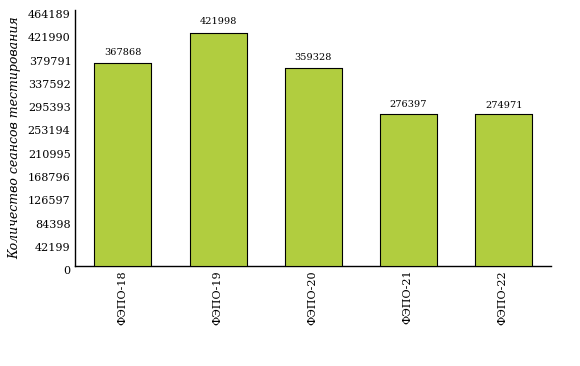 Количественные показатели участия студентов вуза в ФЭПОКоличество образовательных программ и сеансов тестирования студентов вуза отражено в таблице 1.2 и на рисунке 1.2.Таблица 1.2 – Количественные показатели участия в ФЭПО студентов вуза
Рисунок 1.2 – Динамика сеансов тестирования студентов вуза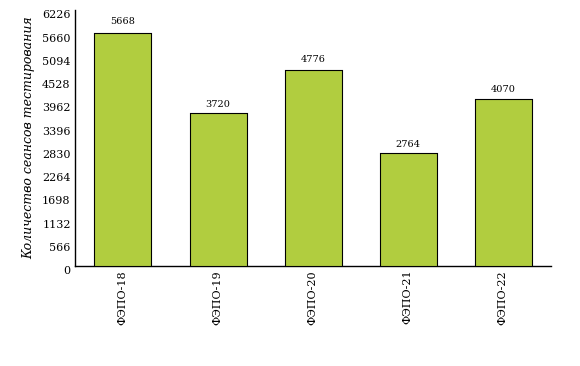 Количество сеансов тестирования студентов вуза по отдельным направлениям подготовки за пять этапов проекта ФЭПО отражено
в таблице 1.3.Таблица 1.3 – Количественные показатели участия в ФЭПО студентов вуза по направлениям подготовкиФЭПО: модель оценки результатов обученияВ рамках компетентностного подхода ФЭПО используется модель оценки результатов обучения, в основу которой положена методология В. П. Беспалько об уровнях усвоения знаний и постепенном восхождении обучающихся по образовательным траекториям (рисунок 2.1).
Рисунок 2.1 – Принципы восхождения по методологии В. П. Беспалько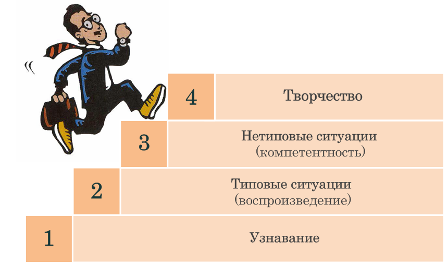 Выделены следующие уровни результатов обучения студентов.Первый уровень. Результаты обучения студентов свидетельствуют об усвоении ими некоторых элементарных знаний основных вопросов по дисциплине. Допущенные ошибки и неточности показывают, что студенты не овладели необходимой системой знаний по дисциплине.Второй уровень. Достигнутый уровень оценки результатов обучения показывает, что студенты обладают необходимой системой знаний и владеют некоторыми умениями по дисциплине. Студенты способны понимать и интерпретировать освоенную информацию, что является основой успешного формирования умений и навыков для решения практико-ориентированных задач.Третий уровень. Студенты продемонстрировали результаты на уровне осознанного владения учебным материалом и учебными умениями, навыками и способами деятельности по дисциплине. Студенты способны анализировать, проводить сравнение и обоснование выбора методов решения заданий в практико-ориентированных ситуациях.Четвертый уровень. Студенты способны использовать сведения из различных источников для успешного исследования и поиска решения в нестандартных практико-ориентированных ситуациях. Достигнутый уровень оценки результатов обучения студентов по дисциплине является основой для формирования общекультурных и профессиональных компетенций, соответствующих требованиям ФГОС.Для студента достигнутый уровень обученности определяется по результатам выполнения всего ПИМ в соответствии с алгоритмом, приведенным в таблице 2.1.Таблица 2.1 – Алгоритм определения достигнутого уровня обученности для студентаПоказатели и критерии оценки результатов обучения для студента и для выборки студентов направления подготовки на основе предложенной модели представлены в таблице 2.2.Таблица 2.2 – Показатели и критерии оценки результатов обученияРезультаты обучения студентов в рамках ФЭПО-22В разделе представлена информация о результатах тестирования студентов по двум показателям:доля студентов по проценту набранных баллов за выполнение ПИМ позволяет провести экспресс-оценку результатов тестирования;доля студентов на уровне обученности не ниже второго позволяет провести более глубокий анализ результатов обучения в соответствии с предложенной моделью.Результаты обучения студентов вуза и вузов-участников в целомРезультаты тестирования студентов вуза и вузов-участников в целом по показателю «Доля студентов по проценту набранных баллов за выполнение ПИМ» представлены на рисунке 3.1.
Рисунок 3.1 – Распределение результатов тестирования студентов вуза
с наложением на общий результат вузов-участников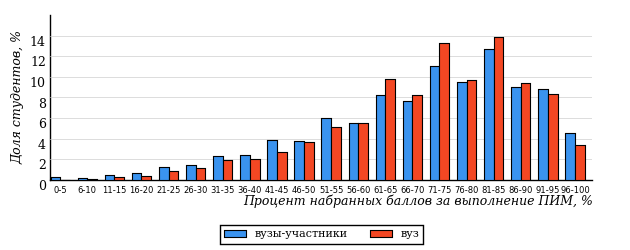 Распределение результатов тестирования студентов вуза и вузов-участников в целом по показателю «Доля студентов на уровне обученности не ниже второго» в соответствии с моделью оценки результатов обучения представлено на рисунке 3.2.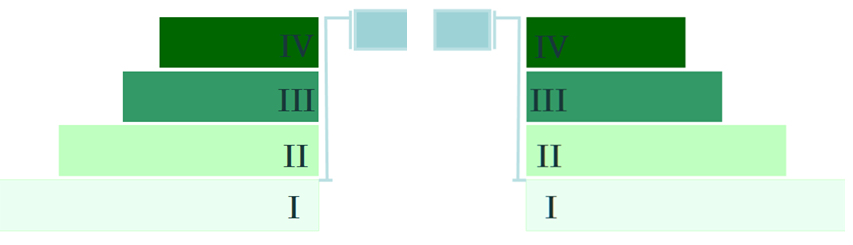 Рисунок 3.2 – Диаграмма распределения результатов тестирования студентов
по уровням обученностиКак видно из рисунка 3.2, доля студентов вуза на уровне обученности не ниже второго составляет 86% (по вузу в целом), а доля студентов вузов-участников на уровне обученности не ниже второго – 82% (для всей совокупности вузов-участников в целом).На диаграмме (рисунок 3.3) отмечено положение вуза на фоне вузов-участников по показателю «Доля студентов на уровне обученности не ниже второго» (в рамках ФЭПО-22).
Рисунок 3.3 – Диаграмма ранжирования вузов-участников
по показателю «Доля студентов на уровне обученности не ниже второго»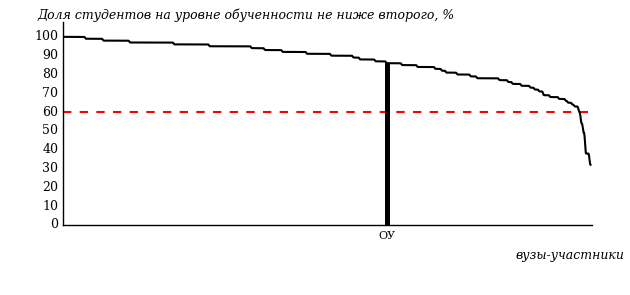 На рисунке 3.3 красной линией показан критерий оценки результатов обучения «60% студентов на уровне обученности не ниже второго». Темным столбиком отмечен результат по этому показателю студентов вуза.На диаграмме (рисунок 3.4) представлено распределение студентов по уровням обученности в соответствии с процентом набранных баллов по результатам выполнения ПИМ.
Рисунок 3.4 – Распределение результатов тестирования студентов вуза
по уровням обученности в соответствии с процентом набранных баллов
за выполнение ПИМ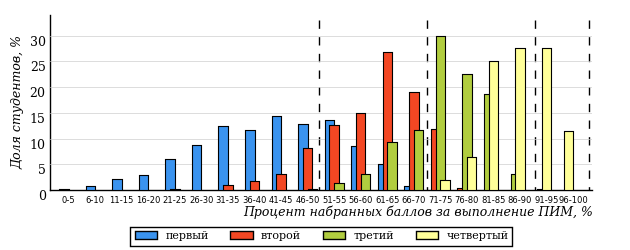 
Рисунок 3.5 – Распределение результатов тестирования студентов вузов-участников
по уровням обученности в соответствии с процентом набранных баллов
за выполнение ПИМ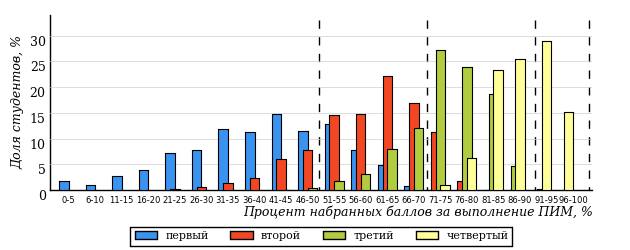 Диаграммы (рисунки 3.4 и 3.5) позволяют провести экспресс-оценку результатов тестирования студентов вуза: сопоставить набранные баллы за выполнение ПИМ с уровнем обученности, а также провести сравнение результатов тестирования студентов вуза с результатами по аналогичным показателям вузов-участников.На оси абсцисс показан процент набранных баллов за выполнение ПИМ и выделена интервальная шкала по данному показателю: [0%; 50%),
[50%; 70%), [70%; 90%), [90%; 100%]. Столбцы различного цвета указывают на долю студентов, находящихся соответственно на первом, втором, третьем и четвертом уровнях обученности.ПРИМЕЧАНИЕ:Предложенная шкала носит рекомендательный характер и может быть использована как дополнение к построению общего рейтинга результатов тестирования.Результаты обучения студентов вуза и вузов-участников по направлениям подготовкиНаправление подготовки 01.03.02 (010400.62) «Прикладная математика и информатика»Результаты тестирования студентов вуза и вузов-участников направления подготовки «Прикладная математика и информатика» по показателю «Доля студентов по проценту набранных баллов за выполнение ПИМ» представлены на рисунке 3.6.
Рисунок 3.6 – Распределение результатов тестирования студентов вуза
с наложением на общий результат вузов-участников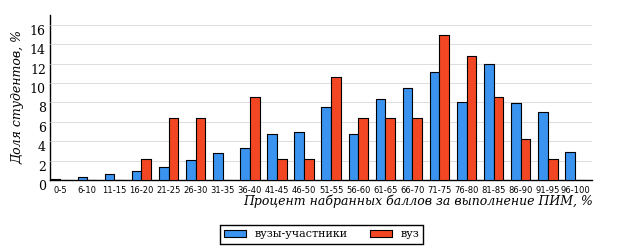 Распределение результатов тестирования студентов вуза и вузов-участников по показателю «Доля студентов на уровне обученности не ниже второго» в соответствии с моделью оценки результатов обучения представлено на рисунке 3.7.Рисунок 3.7 – Диаграмма распределения результатов тестирования студентовКак видно из рисунка 3.7, доля студентов вуза направления подготовки «Прикладная математика и информатика» на уровне обученности не ниже второго, составляет 64%, а доля студентов данного направления подготовки вузов-участников – 79%.На диаграмме (рисунок 3.8) темным столбиком отмечен результат по показателю «Доля студентов на уровне обученности не ниже второго» для направления подготовки «Прикладная математика и информатика» вуза на фоне вузов-участников, реализующих данное направление подготовки (в рамках ФЭПО-22).
Рисунок 3.8 – Диаграмма ранжирования вузов-участников
по показателю «Доля студентов на уровне обученности не ниже второго»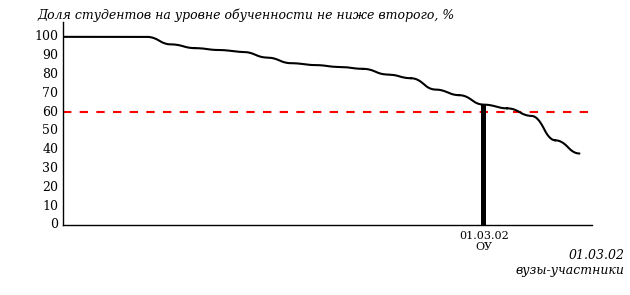 ПРИМЕЧАНИЕ:Фон вузов-участников не приводится, если их количество по данному направлению подготовки не превышает 5.На рисунке 3.8 красной линией показан критерий оценки результатов обучения «60% студентов на уровне обученности не ниже второго».На диаграмме (рисунок 3.9) представлено распределение студентов вуза направления подготовки «Прикладная математика и информатика» по уровням обученности в соответствии с процентом набранных баллов по результатам выполнения ПИМ.
Рисунок 3.9 – Распределение результатов тестирования студентов вуза
по уровням обученности в соответствии
с процентом набранных баллов за выполнение ПИМ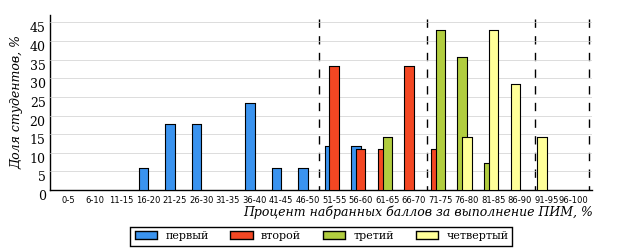 
Рисунок 3.10 – Распределение результатов тестирования студентов вузов-участников
по уровням обученности в соответствии
с процентом набранных баллов за выполнение ПИМ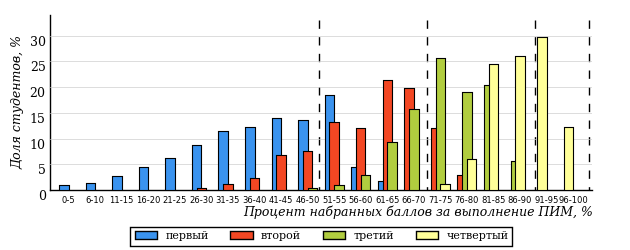 Диаграммы (рисунки 3.9 и 3.10) позволяют провести экспресс-оценку результатов тестирования студентов направления подготовки вуза: сопоставить набранные баллы за выполнение ПИМ с уровнем обученности, а также провести сравнение результатов тестирования студентов вуза по направлению подготовки «Прикладная математика и информатика» с результатами по данным показателям этого же направления подготовки вузов-участников.На оси абсцисс показан процент набранных баллов за выполнение ПИМ и выделена интервальная шкала по данному показателю: [0%; 50%),
[50%; 70%), [70%; 90%), [90%; 100%]. Столбцы различного цвета указывают на долю студентов, находящихся соответственно на первом, втором, третьем и четвертом уровнях обученности.ПРИМЕЧАНИЕ:Предложенная шкала носит рекомендательный характер и может быть использована как дополнение к построению общего рейтинга результатов тестирования.Направление подготовки 02.03.01 (010200.62) «Математика и компьютерные науки»Результаты тестирования студентов вуза и вузов-участников направления подготовки «Математика и компьютерные науки» по показателю «Доля студентов по проценту набранных баллов за выполнение ПИМ» представлены на рисунке 3.11.
Рисунок 3.11 – Распределение результатов тестирования студентов вуза
с наложением на общий результат вузов-участников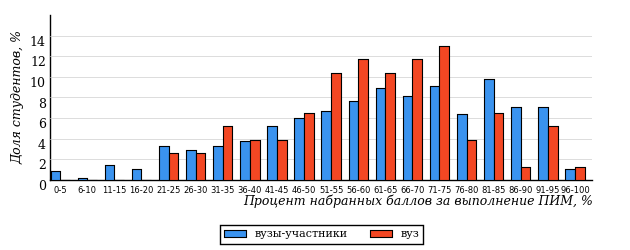 Распределение результатов тестирования студентов вуза и вузов-участников по показателю «Доля студентов на уровне обученности не ниже второго» в соответствии с моделью оценки результатов обучения представлено на рисунке 3.12.Рисунок 3.12 – Диаграмма распределения результатов тестирования студентовКак видно из рисунка 3.12, доля студентов вуза направления подготовки «Математика и компьютерные науки» на уровне обученности не ниже второго, составляет 78%, а доля студентов данного направления подготовки вузов-участников – 74%.На диаграмме (рисунок 3.13) темным столбиком отмечен результат по показателю «Доля студентов на уровне обученности не ниже второго» для направления подготовки «Математика и компьютерные науки» вуза на фоне вузов-участников, реализующих данное направление подготовки (в рамках ФЭПО-22).
Рисунок 3.13 – Диаграмма ранжирования вузов-участников
по показателю «Доля студентов на уровне обученности не ниже второго»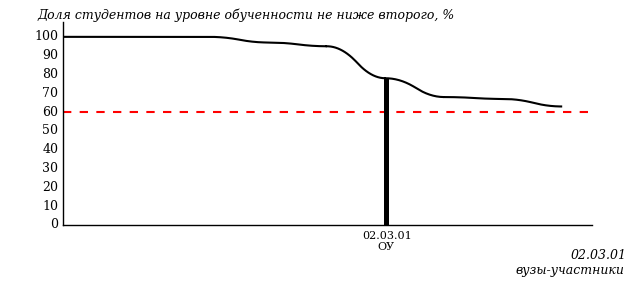 ПРИМЕЧАНИЕ:Фон вузов-участников не приводится, если их количество по данному направлению подготовки не превышает 5.На рисунке 3.13 красной линией показан критерий оценки результатов обучения «60% студентов на уровне обученности не ниже второго».На диаграмме (рисунок 3.14) представлено распределение студентов вуза направления подготовки «Математика и компьютерные науки» по уровням обученности в соответствии с процентом набранных баллов по результатам выполнения ПИМ.
Рисунок 3.14 – Распределение результатов тестирования студентов вуза
по уровням обученности в соответствии
с процентом набранных баллов за выполнение ПИМ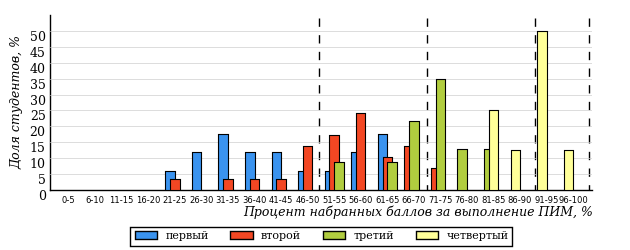 
Рисунок 3.15 – Распределение результатов тестирования студентов вузов-участников
по уровням обученности в соответствии
с процентом набранных баллов за выполнение ПИМ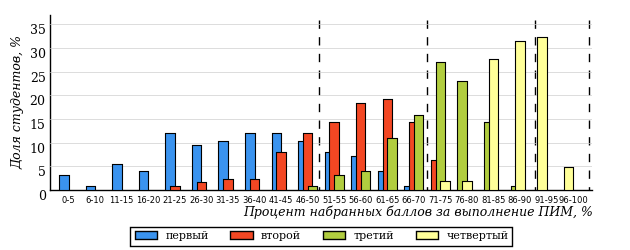 Диаграммы (рисунки 3.14 и 3.15) позволяют провести экспресс-оценку результатов тестирования студентов направления подготовки вуза: сопоставить набранные баллы за выполнение ПИМ с уровнем обученности, а также провести сравнение результатов тестирования студентов вуза по направлению подготовки «Математика и компьютерные науки» с результатами по данным показателям этого же направления подготовки вузов-участников.На оси абсцисс показан процент набранных баллов за выполнение ПИМ и выделена интервальная шкала по данному показателю: [0%; 50%),
[50%; 70%), [70%; 90%), [90%; 100%]. Столбцы различного цвета указывают на долю студентов, находящихся соответственно на первом, втором, третьем и четвертом уровнях обученности.ПРИМЕЧАНИЕ:Предложенная шкала носит рекомендательный характер и может быть использована как дополнение к построению общего рейтинга результатов тестирования.Направление подготовки 02.03.03 (010500.62) «Математическое обеспечение и администрирование информационных систем»Результаты тестирования студентов вуза и вузов-участников направления подготовки «Математическое обеспечение и администрирование информационных систем» по показателю «Доля студентов по проценту набранных баллов за выполнение ПИМ» представлены на рисунке 3.16.
Рисунок 3.16 – Распределение результатов тестирования студентов вуза
с наложением на общий результат вузов-участников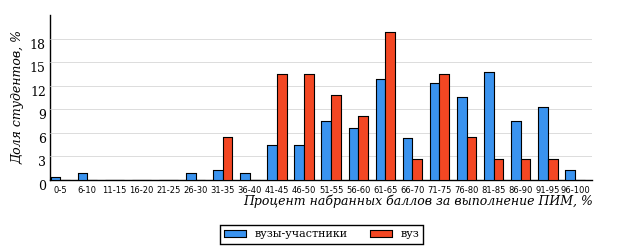 Распределение результатов тестирования студентов вуза и вузов-участников по показателю «Доля студентов на уровне обученности не ниже второго» в соответствии с моделью оценки результатов обучения представлено на рисунке 3.17.Рисунок 3.17 – Диаграмма распределения результатов тестирования студентовКак видно из рисунка 3.17, доля студентов вуза направления подготовки «Математическое обеспечение и администрирование информационных систем» на уровне обученности не ниже второго, составляет 68%, а доля студентов данного направления подготовки вузов-участников – 84%.На диаграмме (рисунок 3.18) темным столбиком отмечен результат по показателю «Доля студентов на уровне обученности не ниже второго» для направления подготовки «Математическое обеспечение и администрирование информационных систем» вуза на фоне вузов-участников, реализующих данное направление подготовки (в рамках ФЭПО-22).
Рисунок 3.18 – Диаграмма ранжирования вузов-участников
по показателю «Доля студентов на уровне обученности не ниже второго»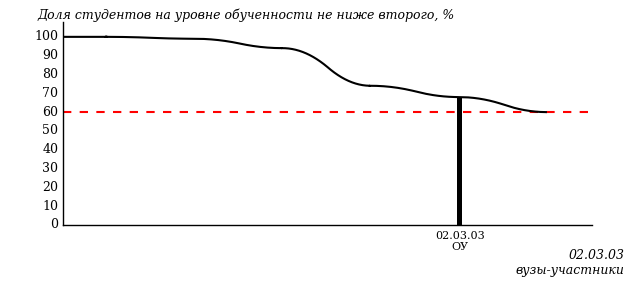 ПРИМЕЧАНИЕ:Фон вузов-участников не приводится, если их количество по данному направлению подготовки не превышает 5.На рисунке 3.18 красной линией показан критерий оценки результатов обучения «60% студентов на уровне обученности не ниже второго».На диаграмме (рисунок 3.19) представлено распределение студентов вуза направления подготовки «Математическое обеспечение и администрирование информационных систем» по уровням обученности в соответствии с процентом набранных баллов по результатам выполнения ПИМ.
Рисунок 3.19 – Распределение результатов тестирования студентов вуза
по уровням обученности в соответствии
с процентом набранных баллов за выполнение ПИМ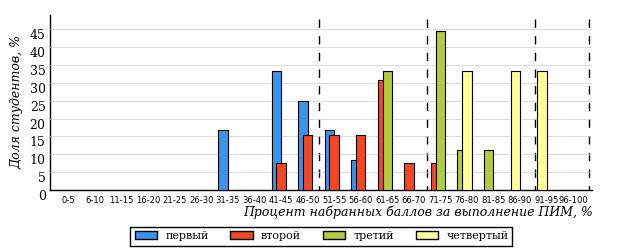 
Рисунок 3.20 – Распределение результатов тестирования студентов вузов-участников
по уровням обученности в соответствии
с процентом набранных баллов за выполнение ПИМ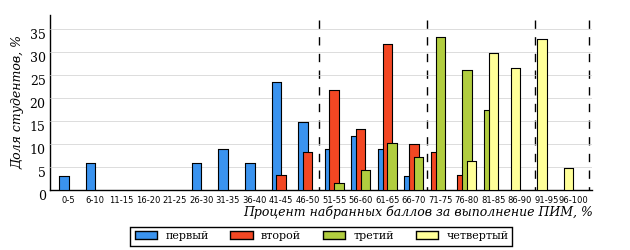 Диаграммы (рисунки 3.19 и 3.20) позволяют провести экспресс-оценку результатов тестирования студентов направления подготовки вуза: сопоставить набранные баллы за выполнение ПИМ с уровнем обученности, а также провести сравнение результатов тестирования студентов вуза по направлению подготовки «Математическое обеспечение и администрирование информационных систем» с результатами по данным показателям этого же направления подготовки вузов-участников.На оси абсцисс показан процент набранных баллов за выполнение ПИМ и выделена интервальная шкала по данному показателю: [0%; 50%),
[50%; 70%), [70%; 90%), [90%; 100%]. Столбцы различного цвета указывают на долю студентов, находящихся соответственно на первом, втором, третьем и четвертом уровнях обученности.ПРИМЕЧАНИЕ:Предложенная шкала носит рекомендательный характер и может быть использована как дополнение к построению общего рейтинга результатов тестирования.Направление подготовки 03.03.02 (011200.62) «Физика»Результаты тестирования студентов вуза и вузов-участников направления подготовки «Физика» по показателю «Доля студентов по проценту набранных баллов за выполнение ПИМ» представлены на рисунке 3.21.
Рисунок 3.21 – Распределение результатов тестирования студентов вуза
с наложением на общий результат вузов-участников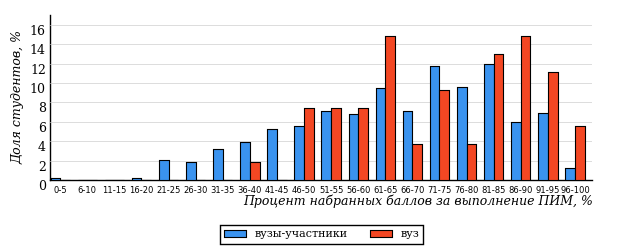 Распределение результатов тестирования студентов вуза и вузов-участников по показателю «Доля студентов на уровне обученности не ниже второго» в соответствии с моделью оценки результатов обучения представлено на рисунке 3.22.Рисунок 3.22 – Диаграмма распределения результатов тестирования студентовКак видно из рисунка 3.22, доля студентов вуза направления подготовки «Физика» на уровне обученности не ниже второго, составляет 87%, а доля студентов данного направления подготовки вузов-участников – 81%.На диаграмме (рисунок 3.23) темным столбиком отмечен результат по показателю «Доля студентов на уровне обученности не ниже второго» для направления подготовки «Физика» вуза на фоне вузов-участников, реализующих данное направление подготовки (в рамках ФЭПО-22).
Рисунок 3.23 – Диаграмма ранжирования вузов-участников
по показателю «Доля студентов на уровне обученности не ниже второго»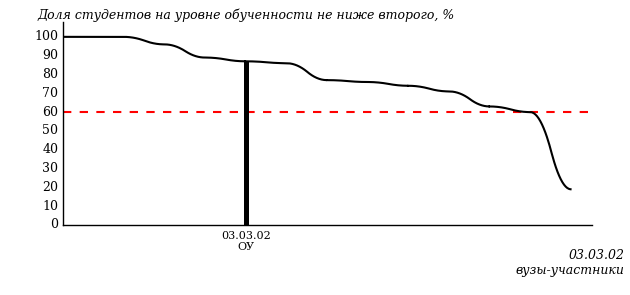 ПРИМЕЧАНИЕ:Фон вузов-участников не приводится, если их количество по данному направлению подготовки не превышает 5.На рисунке 3.23 красной линией показан критерий оценки результатов обучения «60% студентов на уровне обученности не ниже второго».На диаграмме (рисунок 3.24) представлено распределение студентов вуза направления подготовки «Физика» по уровням обученности в соответствии с процентом набранных баллов по результатам выполнения ПИМ.
Рисунок 3.24 – Распределение результатов тестирования студентов вуза
по уровням обученности в соответствии
с процентом набранных баллов за выполнение ПИМ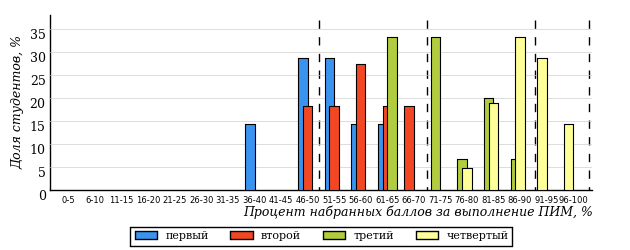 
Рисунок 3.25 – Распределение результатов тестирования студентов вузов-участников
по уровням обученности в соответствии
с процентом набранных баллов за выполнение ПИМ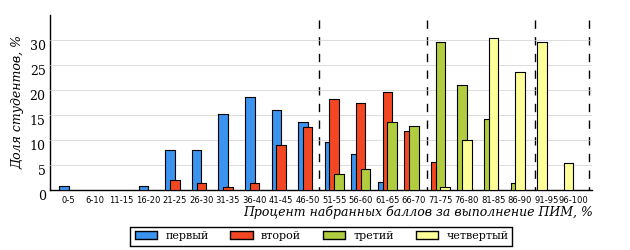 Диаграммы (рисунки 3.24 и 3.25) позволяют провести экспресс-оценку результатов тестирования студентов направления подготовки вуза: сопоставить набранные баллы за выполнение ПИМ с уровнем обученности, а также провести сравнение результатов тестирования студентов вуза по направлению подготовки «Физика» с результатами по данным показателям этого же направления подготовки вузов-участников.На оси абсцисс показан процент набранных баллов за выполнение ПИМ и выделена интервальная шкала по данному показателю: [0%; 50%),
[50%; 70%), [70%; 90%), [90%; 100%]. Столбцы различного цвета указывают на долю студентов, находящихся соответственно на первом, втором, третьем и четвертом уровнях обученности.ПРИМЕЧАНИЕ:Предложенная шкала носит рекомендательный характер и может быть использована как дополнение к построению общего рейтинга результатов тестирования.Направление подготовки 05.03.02 (021000.62) «География»Результаты тестирования студентов вуза и вузов-участников направления подготовки «География» по показателю «Доля студентов по проценту набранных баллов за выполнение ПИМ» представлены на рисунке 3.26.
Рисунок 3.26 – Распределение результатов тестирования студентов вуза
с наложением на общий результат вузов-участников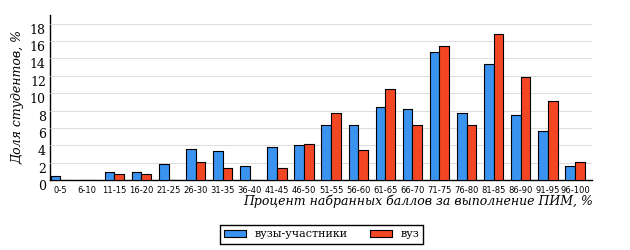 Распределение результатов тестирования студентов вуза и вузов-участников по показателю «Доля студентов на уровне обученности не ниже второго» в соответствии с моделью оценки результатов обучения представлено на рисунке 3.27.Рисунок 3.27 – Диаграмма распределения результатов тестирования студентовКак видно из рисунка 3.27, доля студентов вуза направления подготовки «География» на уровне обученности не ниже второго, составляет 90%, а доля студентов данного направления подготовки вузов-участников – 78%.На диаграмме (рисунок 3.28) темным столбиком отмечен результат по показателю «Доля студентов на уровне обученности не ниже второго» для направления подготовки «География» вуза на фоне вузов-участников, реализующих данное направление подготовки (в рамках ФЭПО-22).
Рисунок 3.28 – Диаграмма ранжирования вузов-участников
по показателю «Доля студентов на уровне обученности не ниже второго»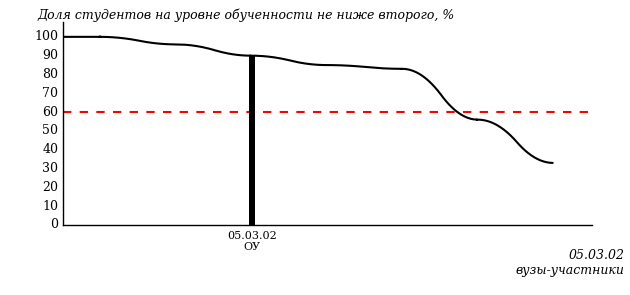 ПРИМЕЧАНИЕ:Фон вузов-участников не приводится, если их количество по данному направлению подготовки не превышает 5.На рисунке 3.28 красной линией показан критерий оценки результатов обучения «60% студентов на уровне обученности не ниже второго».На диаграмме (рисунок 3.29) представлено распределение студентов вуза направления подготовки «География» по уровням обученности в соответствии с процентом набранных баллов по результатам выполнения ПИМ.
Рисунок 3.29 – Распределение результатов тестирования студентов вуза
по уровням обученности в соответствии
с процентом набранных баллов за выполнение ПИМ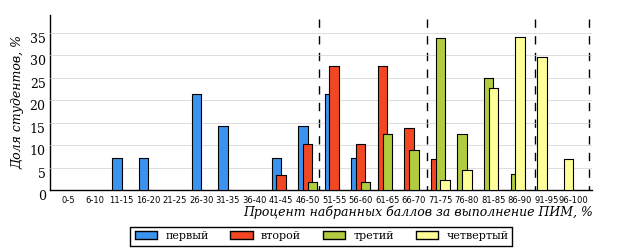 
Рисунок 3.30 – Распределение результатов тестирования студентов вузов-участников
по уровням обученности в соответствии
с процентом набранных баллов за выполнение ПИМ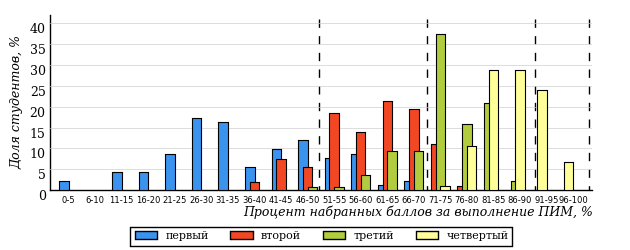 Диаграммы (рисунки 3.29 и 3.30) позволяют провести экспресс-оценку результатов тестирования студентов направления подготовки вуза: сопоставить набранные баллы за выполнение ПИМ с уровнем обученности, а также провести сравнение результатов тестирования студентов вуза по направлению подготовки «География» с результатами по данным показателям этого же направления подготовки вузов-участников.На оси абсцисс показан процент набранных баллов за выполнение ПИМ и выделена интервальная шкала по данному показателю: [0%; 50%),
[50%; 70%), [70%; 90%), [90%; 100%]. Столбцы различного цвета указывают на долю студентов, находящихся соответственно на первом, втором, третьем и четвертом уровнях обученности.ПРИМЕЧАНИЕ:Предложенная шкала носит рекомендательный характер и может быть использована как дополнение к построению общего рейтинга результатов тестирования.Направление подготовки 05.03.03 (021300.62) «Картография и геоинформатика»Результаты тестирования студентов вуза и вузов-участников направления подготовки «Картография и геоинформатика» по показателю «Доля студентов по проценту набранных баллов за выполнение ПИМ» представлены на рисунке 3.31.
Рисунок 3.31 – Распределение результатов тестирования студентов вуза
с наложением на общий результат вузов-участников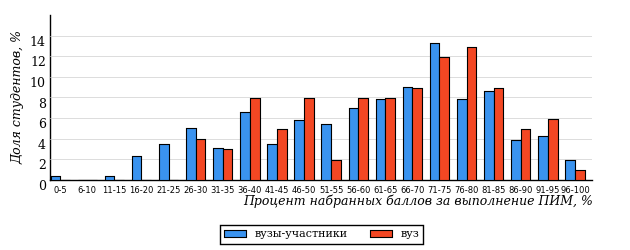 Распределение результатов тестирования студентов вуза и вузов-участников по показателю «Доля студентов на уровне обученности не ниже второго» в соответствии с моделью оценки результатов обучения представлено на рисунке 3.32.Рисунок 3.32 – Диаграмма распределения результатов тестирования студентовКак видно из рисунка 3.32, доля студентов вуза направления подготовки «Картография и геоинформатика» на уровне обученности не ниже второго, составляет 86%, а доля студентов данного направления подготовки вузов-участников – 75%.На диаграмме (рисунок 3.33) темным столбиком отмечен результат по показателю «Доля студентов на уровне обученности не ниже второго» для направления подготовки «Картография и геоинформатика» вуза на фоне вузов-участников, реализующих данное направление подготовки (в рамках ФЭПО-22).
Рисунок 3.33 – Диаграмма ранжирования вузов-участников
по показателю «Доля студентов на уровне обученности не ниже второго»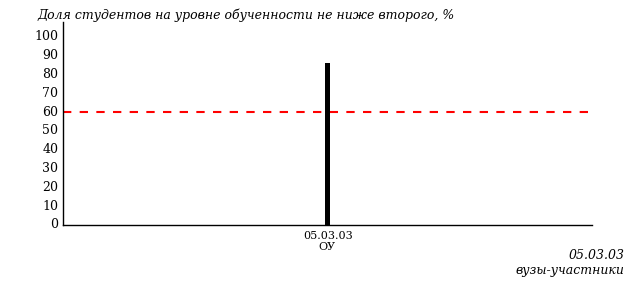 ПРИМЕЧАНИЕ:Фон вузов-участников не приводится, если их количество по данному направлению подготовки не превышает 5.На рисунке 3.33 красной линией показан критерий оценки результатов обучения «60% студентов на уровне обученности не ниже второго».На диаграмме (рисунок 3.34) представлено распределение студентов вуза направления подготовки «Картография и геоинформатика» по уровням обученности в соответствии с процентом набранных баллов по результатам выполнения ПИМ.
Рисунок 3.34 – Распределение результатов тестирования студентов вуза
по уровням обученности в соответствии
с процентом набранных баллов за выполнение ПИМ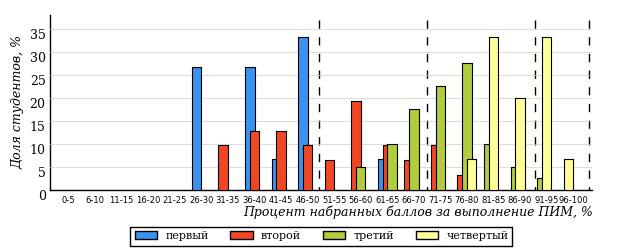 
Рисунок 3.35 – Распределение результатов тестирования студентов вузов-участников
по уровням обученности в соответствии
с процентом набранных баллов за выполнение ПИМ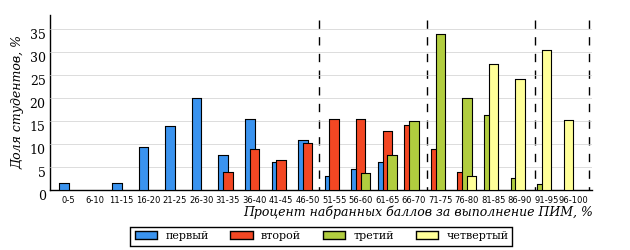 Диаграммы (рисунки 3.34 и 3.35) позволяют провести экспресс-оценку результатов тестирования студентов направления подготовки вуза: сопоставить набранные баллы за выполнение ПИМ с уровнем обученности, а также провести сравнение результатов тестирования студентов вуза по направлению подготовки «Картография и геоинформатика» с результатами по данным показателям этого же направления подготовки вузов-участников.На оси абсцисс показан процент набранных баллов за выполнение ПИМ и выделена интервальная шкала по данному показателю: [0%; 50%),
[50%; 70%), [70%; 90%), [90%; 100%]. Столбцы различного цвета указывают на долю студентов, находящихся соответственно на первом, втором, третьем и четвертом уровнях обученности.ПРИМЕЧАНИЕ:Предложенная шкала носит рекомендательный характер и может быть использована как дополнение к построению общего рейтинга результатов тестирования.Направление подготовки 05.03.06 (022000.62) «Экология и природопользование»Результаты тестирования студентов вуза и вузов-участников направления подготовки «Экология и природопользование» по показателю «Доля студентов по проценту набранных баллов за выполнение ПИМ» представлены на рисунке 3.36.
Рисунок 3.36 – Распределение результатов тестирования студентов вуза
с наложением на общий результат вузов-участников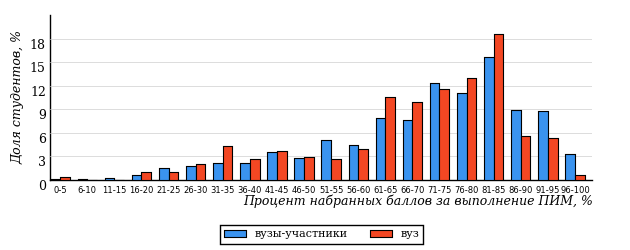 Распределение результатов тестирования студентов вуза и вузов-участников по показателю «Доля студентов на уровне обученности не ниже второго» в соответствии с моделью оценки результатов обучения представлено на рисунке 3.37.Рисунок 3.37 – Диаграмма распределения результатов тестирования студентовКак видно из рисунка 3.37, доля студентов вуза направления подготовки «Экология и природопользование» на уровне обученности не ниже второго, составляет 83%, а доля студентов данного направления подготовки вузов-участников – 85%.На диаграмме (рисунок 3.38) темным столбиком отмечен результат по показателю «Доля студентов на уровне обученности не ниже второго» для направления подготовки «Экология и природопользование» вуза на фоне вузов-участников, реализующих данное направление подготовки (в рамках ФЭПО-22).
Рисунок 3.38 – Диаграмма ранжирования вузов-участников
по показателю «Доля студентов на уровне обученности не ниже второго»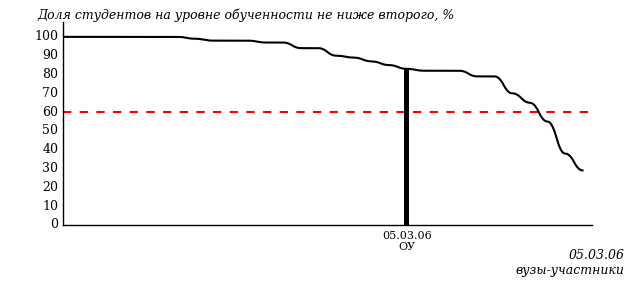 ПРИМЕЧАНИЕ:Фон вузов-участников не приводится, если их количество по данному направлению подготовки не превышает 5.На рисунке 3.38 красной линией показан критерий оценки результатов обучения «60% студентов на уровне обученности не ниже второго».На диаграмме (рисунок 3.39) представлено распределение студентов вуза направления подготовки «Экология и природопользование» по уровням обученности в соответствии с процентом набранных баллов по результатам выполнения ПИМ.
Рисунок 3.39 – Распределение результатов тестирования студентов вуза
по уровням обученности в соответствии
с процентом набранных баллов за выполнение ПИМ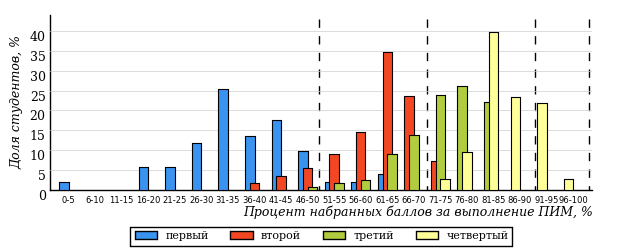 
Рисунок 3.40 – Распределение результатов тестирования студентов вузов-участников
по уровням обученности в соответствии
с процентом набранных баллов за выполнение ПИМ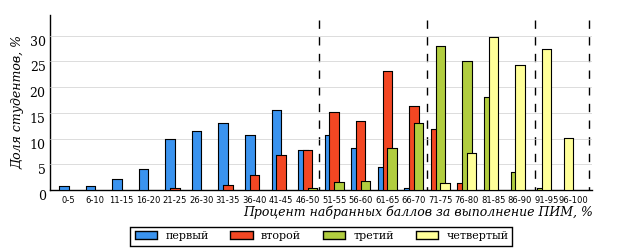 Диаграммы (рисунки 3.39 и 3.40) позволяют провести экспресс-оценку результатов тестирования студентов направления подготовки вуза: сопоставить набранные баллы за выполнение ПИМ с уровнем обученности, а также провести сравнение результатов тестирования студентов вуза по направлению подготовки «Экология и природопользование» с результатами по данным показателям этого же направления подготовки вузов-участников.На оси абсцисс показан процент набранных баллов за выполнение ПИМ и выделена интервальная шкала по данному показателю: [0%; 50%),
[50%; 70%), [70%; 90%), [90%; 100%]. Столбцы различного цвета указывают на долю студентов, находящихся соответственно на первом, втором, третьем и четвертом уровнях обученности.ПРИМЕЧАНИЕ:Предложенная шкала носит рекомендательный характер и может быть использована как дополнение к построению общего рейтинга результатов тестирования.Направление подготовки 06.03.01 (020400.62) «Биология»Результаты тестирования студентов вуза и вузов-участников направления подготовки «Биология» по показателю «Доля студентов по проценту набранных баллов за выполнение ПИМ» представлены на рисунке 3.41.
Рисунок 3.41 – Распределение результатов тестирования студентов вуза
с наложением на общий результат вузов-участников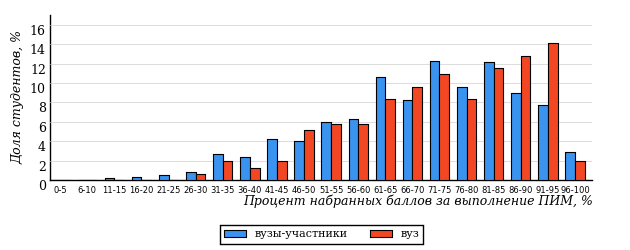 Распределение результатов тестирования студентов вуза и вузов-участников по показателю «Доля студентов на уровне обученности не ниже второго» в соответствии с моделью оценки результатов обучения представлено на рисунке 3.42.Рисунок 3.42 – Диаграмма распределения результатов тестирования студентовКак видно из рисунка 3.42, доля студентов вуза направления подготовки «Биология» на уровне обученности не ниже второго, составляет 87%, а доля студентов данного направления подготовки вузов-участников – 83%.На диаграмме (рисунок 3.43) темным столбиком отмечен результат по показателю «Доля студентов на уровне обученности не ниже второго» для направления подготовки «Биология» вуза на фоне вузов-участников, реализующих данное направление подготовки (в рамках ФЭПО-22).
Рисунок 3.43 – Диаграмма ранжирования вузов-участников
по показателю «Доля студентов на уровне обученности не ниже второго»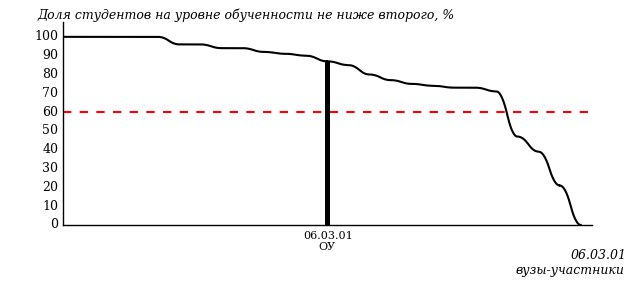 ПРИМЕЧАНИЕ:Фон вузов-участников не приводится, если их количество по данному направлению подготовки не превышает 5.На рисунке 3.43 красной линией показан критерий оценки результатов обучения «60% студентов на уровне обученности не ниже второго».На диаграмме (рисунок 3.44) представлено распределение студентов вуза направления подготовки «Биология» по уровням обученности в соответствии с процентом набранных баллов по результатам выполнения ПИМ.
Рисунок 3.44 – Распределение результатов тестирования студентов вуза
по уровням обученности в соответствии
с процентом набранных баллов за выполнение ПИМ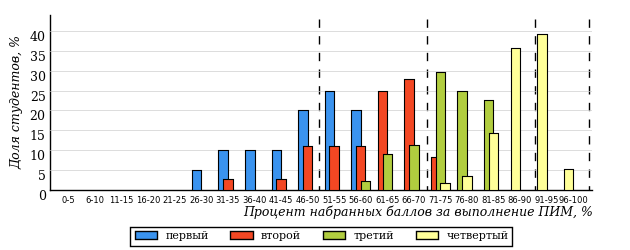 
Рисунок 3.45 – Распределение результатов тестирования студентов вузов-участников
по уровням обученности в соответствии
с процентом набранных баллов за выполнение ПИМ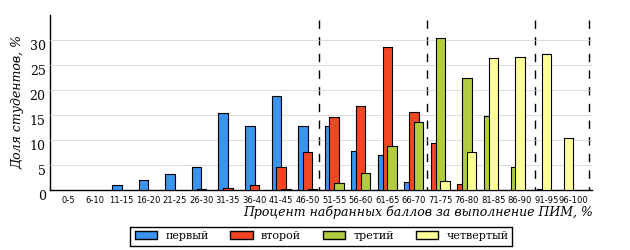 Диаграммы (рисунки 3.44 и 3.45) позволяют провести экспресс-оценку результатов тестирования студентов направления подготовки вуза: сопоставить набранные баллы за выполнение ПИМ с уровнем обученности, а также провести сравнение результатов тестирования студентов вуза по направлению подготовки «Биология» с результатами по данным показателям этого же направления подготовки вузов-участников.На оси абсцисс показан процент набранных баллов за выполнение ПИМ и выделена интервальная шкала по данному показателю: [0%; 50%),
[50%; 70%), [70%; 90%), [90%; 100%]. Столбцы различного цвета указывают на долю студентов, находящихся соответственно на первом, втором, третьем и четвертом уровнях обученности.ПРИМЕЧАНИЕ:Предложенная шкала носит рекомендательный характер и может быть использована как дополнение к построению общего рейтинга результатов тестирования.Направление подготовки 06.05.01 (020501.65) «Биоинженерия и биоинформатика»Результаты тестирования студентов вуза и вузов-участников направления подготовки «Биоинженерия и биоинформатика» по показателю «Доля студентов по проценту набранных баллов за выполнение ПИМ» представлены на рисунке 3.46.
Рисунок 3.46 – Распределение результатов тестирования студентов вуза
с наложением на общий результат вузов-участников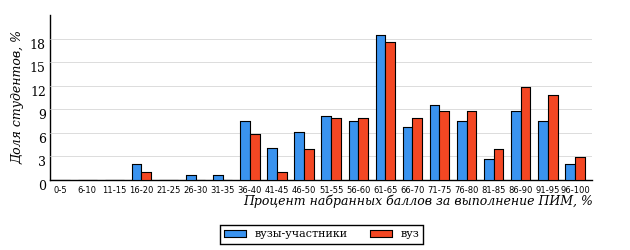 Распределение результатов тестирования студентов вуза и вузов-участников по показателю «Доля студентов на уровне обученности не ниже второго» в соответствии с моделью оценки результатов обучения представлено на рисунке 3.47.Рисунок 3.47 – Диаграмма распределения результатов тестирования студентовКак видно из рисунка 3.47, доля студентов вуза направления подготовки «Биоинженерия и биоинформатика» на уровне обученности не ниже второго, составляет 81%, а доля студентов данного направления подготовки вузов-участников – 73%.На диаграмме (рисунок 3.48) темным столбиком отмечен результат по показателю «Доля студентов на уровне обученности не ниже второго» для направления подготовки «Биоинженерия и биоинформатика» вуза на фоне вузов-участников, реализующих данное направление подготовки (в рамках ФЭПО-22).
Рисунок 3.48 – Диаграмма ранжирования вузов-участников
по показателю «Доля студентов на уровне обученности не ниже второго»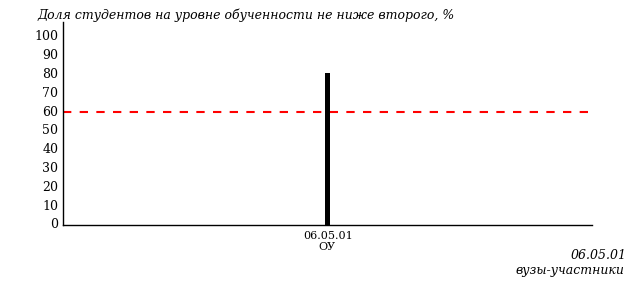 ПРИМЕЧАНИЕ:Фон вузов-участников не приводится, если их количество по данному направлению подготовки не превышает 5.На рисунке 3.48 красной линией показан критерий оценки результатов обучения «60% студентов на уровне обученности не ниже второго».На диаграмме (рисунок 3.49) представлено распределение студентов вуза направления подготовки «Биоинженерия и биоинформатика» по уровням обученности в соответствии с процентом набранных баллов по результатам выполнения ПИМ.
Рисунок 3.49 – Распределение результатов тестирования студентов вуза
по уровням обученности в соответствии
с процентом набранных баллов за выполнение ПИМ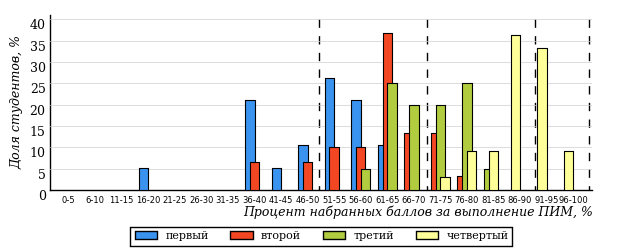 
Рисунок 3.50 – Распределение результатов тестирования студентов вузов-участников
по уровням обученности в соответствии
с процентом набранных баллов за выполнение ПИМ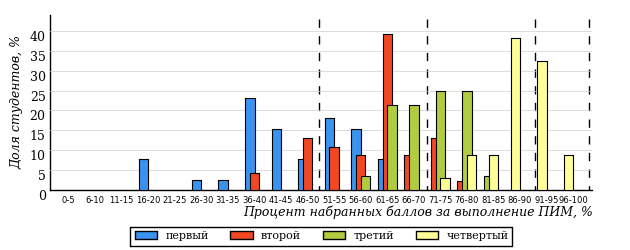 Диаграммы (рисунки 3.49 и 3.50) позволяют провести экспресс-оценку результатов тестирования студентов направления подготовки вуза: сопоставить набранные баллы за выполнение ПИМ с уровнем обученности, а также провести сравнение результатов тестирования студентов вуза по направлению подготовки «Биоинженерия и биоинформатика» с результатами по данным показателям этого же направления подготовки вузов-участников.На оси абсцисс показан процент набранных баллов за выполнение ПИМ и выделена интервальная шкала по данному показателю: [0%; 50%),
[50%; 70%), [70%; 90%), [90%; 100%]. Столбцы различного цвета указывают на долю студентов, находящихся соответственно на первом, втором, третьем и четвертом уровнях обученности.ПРИМЕЧАНИЕ:Предложенная шкала носит рекомендательный характер и может быть использована как дополнение к построению общего рейтинга результатов тестирования.Направление подготовки 09.03.01 (230100.62) «Информатика и вычислительная техника»Результаты тестирования студентов вуза и вузов-участников направления подготовки «Информатика и вычислительная техника» по показателю «Доля студентов по проценту набранных баллов за выполнение ПИМ» представлены на рисунке 3.51.
Рисунок 3.51 – Распределение результатов тестирования студентов вуза
с наложением на общий результат вузов-участников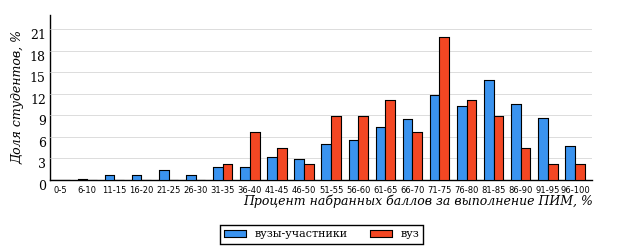 Распределение результатов тестирования студентов вуза и вузов-участников по показателю «Доля студентов на уровне обученности не ниже второго» в соответствии с моделью оценки результатов обучения представлено на рисунке 3.52.Рисунок 3.52 – Диаграмма распределения результатов тестирования студентовКак видно из рисунка 3.52, доля студентов вуза направления подготовки «Информатика и вычислительная техника» на уровне обученности не ниже второго, составляет 78%, а доля студентов данного направления подготовки вузов-участников – 84%.На диаграмме (рисунок 3.53) темным столбиком отмечен результат по показателю «Доля студентов на уровне обученности не ниже второго» для направления подготовки «Информатика и вычислительная техника» вуза на фоне вузов-участников, реализующих данное направление подготовки (в рамках ФЭПО-22).
Рисунок 3.53 – Диаграмма ранжирования вузов-участников
по показателю «Доля студентов на уровне обученности не ниже второго»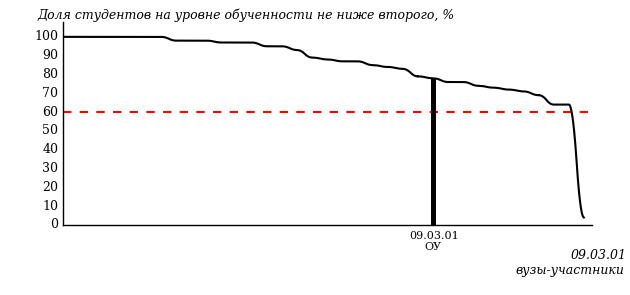 ПРИМЕЧАНИЕ:Фон вузов-участников не приводится, если их количество по данному направлению подготовки не превышает 5.На рисунке 3.53 красной линией показан критерий оценки результатов обучения «60% студентов на уровне обученности не ниже второго».На диаграмме (рисунок 3.54) представлено распределение студентов вуза направления подготовки «Информатика и вычислительная техника» по уровням обученности в соответствии с процентом набранных баллов по результатам выполнения ПИМ.
Рисунок 3.54 – Распределение результатов тестирования студентов вуза
по уровням обученности в соответствии
с процентом набранных баллов за выполнение ПИМ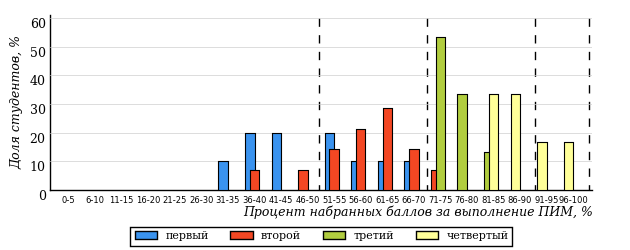 
Рисунок 3.55 – Распределение результатов тестирования студентов вузов-участников
по уровням обученности в соответствии
с процентом набранных баллов за выполнение ПИМ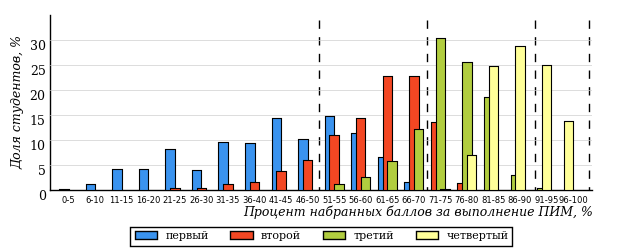 Диаграммы (рисунки 3.54 и 3.55) позволяют провести экспресс-оценку результатов тестирования студентов направления подготовки вуза: сопоставить набранные баллы за выполнение ПИМ с уровнем обученности, а также провести сравнение результатов тестирования студентов вуза по направлению подготовки «Информатика и вычислительная техника» с результатами по данным показателям этого же направления подготовки вузов-участников.На оси абсцисс показан процент набранных баллов за выполнение ПИМ и выделена интервальная шкала по данному показателю: [0%; 50%),
[50%; 70%), [70%; 90%), [90%; 100%]. Столбцы различного цвета указывают на долю студентов, находящихся соответственно на первом, втором, третьем и четвертом уровнях обученности.ПРИМЕЧАНИЕ:Предложенная шкала носит рекомендательный характер и может быть использована как дополнение к построению общего рейтинга результатов тестирования.Направление подготовки 09.03.02 (230400.62) «Информационные системы и технологии»Результаты тестирования студентов вуза и вузов-участников направления подготовки «Информационные системы и технологии» по показателю «Доля студентов по проценту набранных баллов за выполнение ПИМ» представлены на рисунке 3.56.
Рисунок 3.56 – Распределение результатов тестирования студентов вуза
с наложением на общий результат вузов-участников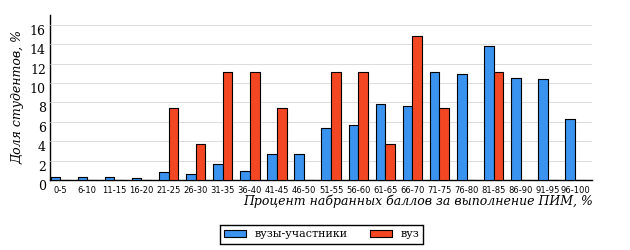 Распределение результатов тестирования студентов вуза и вузов-участников по показателю «Доля студентов на уровне обученности не ниже второго» в соответствии с моделью оценки результатов обучения представлено на рисунке 3.57.Рисунок 3.57 – Диаграмма распределения результатов тестирования студентовКак видно из рисунка 3.57, доля студентов вуза направления подготовки «Информационные системы и технологии» на уровне обученности не ниже второго, составляет 52%, а доля студентов данного направления подготовки вузов-участников – 87%.На диаграмме (рисунок 3.58) темным столбиком отмечен результат по показателю «Доля студентов на уровне обученности не ниже второго» для направления подготовки «Информационные системы и технологии» вуза на фоне вузов-участников, реализующих данное направление подготовки (в рамках ФЭПО-22).
Рисунок 3.58 – Диаграмма ранжирования вузов-участников
по показателю «Доля студентов на уровне обученности не ниже второго»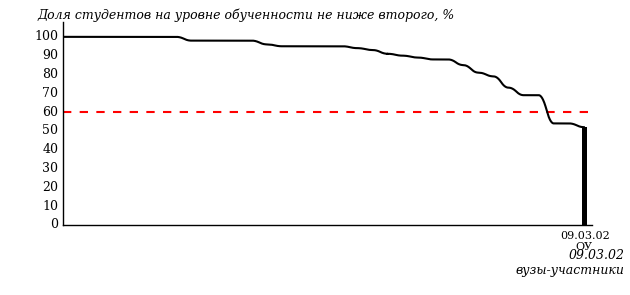 ПРИМЕЧАНИЕ:Фон вузов-участников не приводится, если их количество по данному направлению подготовки не превышает 5.На рисунке 3.58 красной линией показан критерий оценки результатов обучения «60% студентов на уровне обученности не ниже второго».На диаграмме (рисунок 3.59) представлено распределение студентов вуза направления подготовки «Информационные системы и технологии» по уровням обученности в соответствии с процентом набранных баллов по результатам выполнения ПИМ.
Рисунок 3.59 – Распределение результатов тестирования студентов вуза
по уровням обученности в соответствии
с процентом набранных баллов за выполнение ПИМ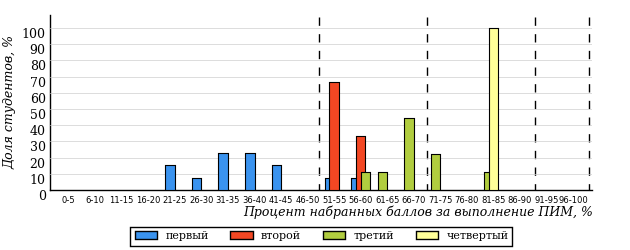 
Рисунок 3.60 – Распределение результатов тестирования студентов вузов-участников
по уровням обученности в соответствии
с процентом набранных баллов за выполнение ПИМ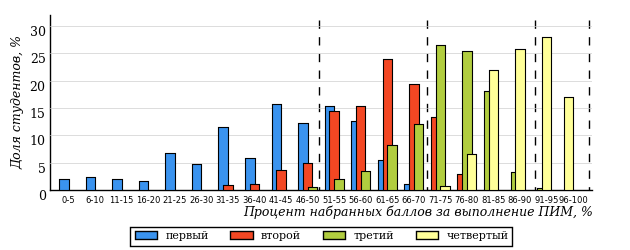 Диаграммы (рисунки 3.59 и 3.60) позволяют провести экспресс-оценку результатов тестирования студентов направления подготовки вуза: сопоставить набранные баллы за выполнение ПИМ с уровнем обученности, а также провести сравнение результатов тестирования студентов вуза по направлению подготовки «Информационные системы и технологии» с результатами по данным показателям этого же направления подготовки вузов-участников.На оси абсцисс показан процент набранных баллов за выполнение ПИМ и выделена интервальная шкала по данному показателю: [0%; 50%),
[50%; 70%), [70%; 90%), [90%; 100%]. Столбцы различного цвета указывают на долю студентов, находящихся соответственно на первом, втором, третьем и четвертом уровнях обученности.ПРИМЕЧАНИЕ:Предложенная шкала носит рекомендательный характер и может быть использована как дополнение к построению общего рейтинга результатов тестирования.Направление подготовки 09.03.03 (230700.62) «Прикладная информатика»Результаты тестирования студентов вуза и вузов-участников направления подготовки «Прикладная информатика» по показателю «Доля студентов по проценту набранных баллов за выполнение ПИМ» представлены на рисунке 3.61.
Рисунок 3.61 – Распределение результатов тестирования студентов вуза
с наложением на общий результат вузов-участников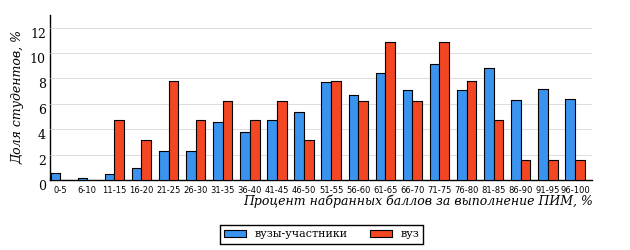 Распределение результатов тестирования студентов вуза и вузов-участников по показателю «Доля студентов на уровне обученности не ниже второго» в соответствии с моделью оценки результатов обучения представлено на рисунке 3.62.Рисунок 3.62 – Диаграмма распределения результатов тестирования студентовКак видно из рисунка 3.62, доля студентов вуза направления подготовки «Прикладная информатика» на уровне обученности не ниже второго, составляет 52%, а доля студентов данного направления подготовки вузов-участников – 76%.На диаграмме (рисунок 3.63) темным столбиком отмечен результат по показателю «Доля студентов на уровне обученности не ниже второго» для направления подготовки «Прикладная информатика» вуза на фоне вузов-участников, реализующих данное направление подготовки (в рамках ФЭПО-22).
Рисунок 3.63 – Диаграмма ранжирования вузов-участников
по показателю «Доля студентов на уровне обученности не ниже второго»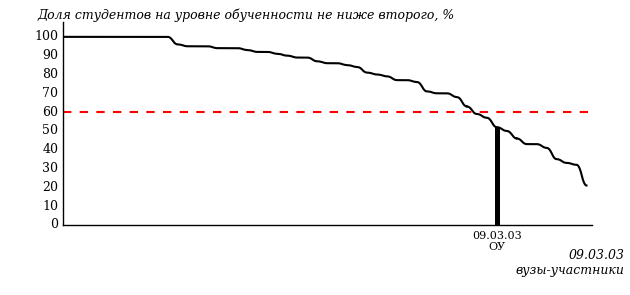 ПРИМЕЧАНИЕ:Фон вузов-участников не приводится, если их количество по данному направлению подготовки не превышает 5.На рисунке 3.63 красной линией показан критерий оценки результатов обучения «60% студентов на уровне обученности не ниже второго».На диаграмме (рисунок 3.64) представлено распределение студентов вуза направления подготовки «Прикладная информатика» по уровням обученности в соответствии с процентом набранных баллов по результатам выполнения ПИМ.
Рисунок 3.64 – Распределение результатов тестирования студентов вуза
по уровням обученности в соответствии
с процентом набранных баллов за выполнение ПИМ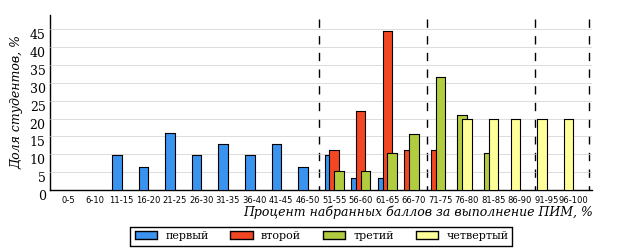 
Рисунок 3.65 – Распределение результатов тестирования студентов вузов-участников
по уровням обученности в соответствии
с процентом набранных баллов за выполнение ПИМ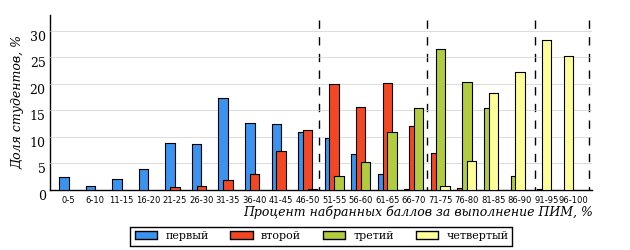 Диаграммы (рисунки 3.64 и 3.65) позволяют провести экспресс-оценку результатов тестирования студентов направления подготовки вуза: сопоставить набранные баллы за выполнение ПИМ с уровнем обученности, а также провести сравнение результатов тестирования студентов вуза по направлению подготовки «Прикладная информатика» с результатами по данным показателям этого же направления подготовки вузов-участников.На оси абсцисс показан процент набранных баллов за выполнение ПИМ и выделена интервальная шкала по данному показателю: [0%; 50%),
[50%; 70%), [70%; 90%), [90%; 100%]. Столбцы различного цвета указывают на долю студентов, находящихся соответственно на первом, втором, третьем и четвертом уровнях обученности.ПРИМЕЧАНИЕ:Предложенная шкала носит рекомендательный характер и может быть использована как дополнение к построению общего рейтинга результатов тестирования.Направление подготовки 09.03.04 (231000.62) «Программная инженерия»Результаты тестирования студентов вуза и вузов-участников направления подготовки «Программная инженерия» по показателю «Доля студентов по проценту набранных баллов за выполнение ПИМ» представлены на рисунке 3.66.
Рисунок 3.66 – Распределение результатов тестирования студентов вуза
с наложением на общий результат вузов-участников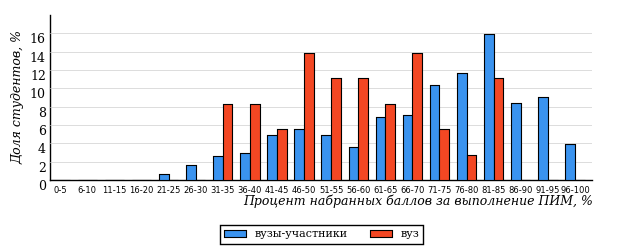 Распределение результатов тестирования студентов вуза и вузов-участников по показателю «Доля студентов на уровне обученности не ниже второго» в соответствии с моделью оценки результатов обучения представлено на рисунке 3.67.Рисунок 3.67 – Диаграмма распределения результатов тестирования студентовКак видно из рисунка 3.67, доля студентов вуза направления подготовки «Программная инженерия» на уровне обученности не ниже второго, составляет 64%, а доля студентов данного направления подготовки вузов-участников – 85%.На диаграмме (рисунок 3.68) темным столбиком отмечен результат по показателю «Доля студентов на уровне обученности не ниже второго» для направления подготовки «Программная инженерия» вуза на фоне вузов-участников, реализующих данное направление подготовки (в рамках ФЭПО-22).
Рисунок 3.68 – Диаграмма ранжирования вузов-участников
по показателю «Доля студентов на уровне обученности не ниже второго»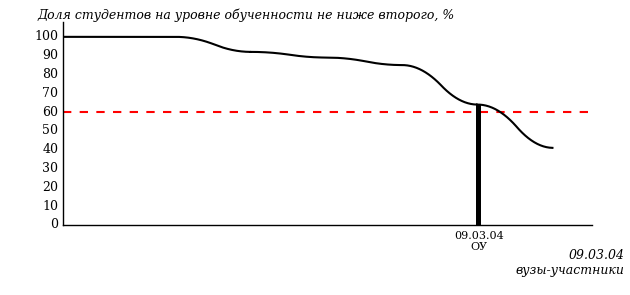 ПРИМЕЧАНИЕ:Фон вузов-участников не приводится, если их количество по данному направлению подготовки не превышает 5.На рисунке 3.68 красной линией показан критерий оценки результатов обучения «60% студентов на уровне обученности не ниже второго».На диаграмме (рисунок 3.69) представлено распределение студентов вуза направления подготовки «Программная инженерия» по уровням обученности в соответствии с процентом набранных баллов по результатам выполнения ПИМ.
Рисунок 3.69 – Распределение результатов тестирования студентов вуза
по уровням обученности в соответствии
с процентом набранных баллов за выполнение ПИМ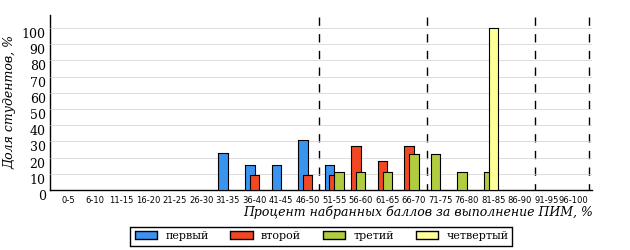 
Рисунок 3.70 – Распределение результатов тестирования студентов вузов-участников
по уровням обученности в соответствии
с процентом набранных баллов за выполнение ПИМ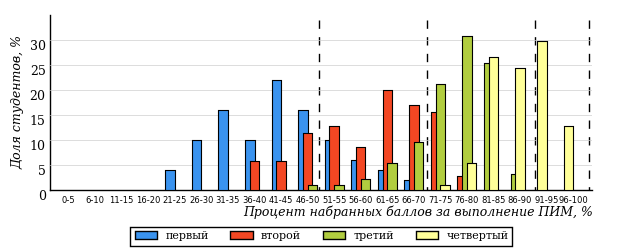 Диаграммы (рисунки 3.69 и 3.70) позволяют провести экспресс-оценку результатов тестирования студентов направления подготовки вуза: сопоставить набранные баллы за выполнение ПИМ с уровнем обученности, а также провести сравнение результатов тестирования студентов вуза по направлению подготовки «Программная инженерия» с результатами по данным показателям этого же направления подготовки вузов-участников.На оси абсцисс показан процент набранных баллов за выполнение ПИМ и выделена интервальная шкала по данному показателю: [0%; 50%),
[50%; 70%), [70%; 90%), [90%; 100%]. Столбцы различного цвета указывают на долю студентов, находящихся соответственно на первом, втором, третьем и четвертом уровнях обученности.ПРИМЕЧАНИЕ:Предложенная шкала носит рекомендательный характер и может быть использована как дополнение к построению общего рейтинга результатов тестирования.Направление подготовки 10.03.01 (090900.62) «Информационная безопасность»Результаты тестирования студентов вуза и вузов-участников направления подготовки «Информационная безопасность» по показателю «Доля студентов по проценту набранных баллов за выполнение ПИМ» представлены на рисунке 3.71.
Рисунок 3.71 – Распределение результатов тестирования студентов вуза
с наложением на общий результат вузов-участников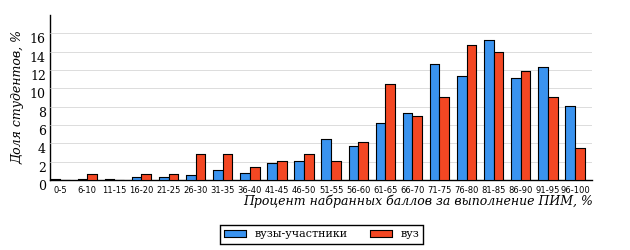 Распределение результатов тестирования студентов вуза и вузов-участников по показателю «Доля студентов на уровне обученности не ниже второго» в соответствии с моделью оценки результатов обучения представлено на рисунке 3.72.Рисунок 3.72 – Диаграмма распределения результатов тестирования студентовКак видно из рисунка 3.72, доля студентов вуза направления подготовки «Информационная безопасность» на уровне обученности не ниже второго, составляет 86%, а доля студентов данного направления подготовки вузов-участников – 92%.На диаграмме (рисунок 3.73) темным столбиком отмечен результат по показателю «Доля студентов на уровне обученности не ниже второго» для направления подготовки «Информационная безопасность» вуза на фоне вузов-участников, реализующих данное направление подготовки (в рамках ФЭПО-22).
Рисунок 3.73 – Диаграмма ранжирования вузов-участников
по показателю «Доля студентов на уровне обученности не ниже второго»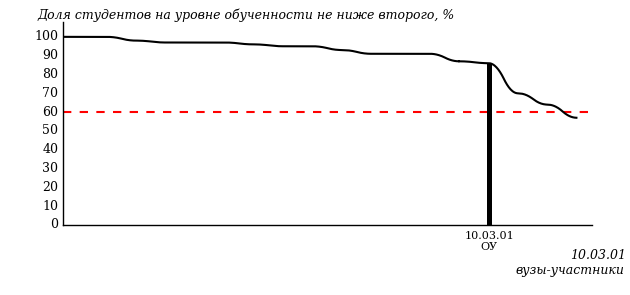 ПРИМЕЧАНИЕ:Фон вузов-участников не приводится, если их количество по данному направлению подготовки не превышает 5.На рисунке 3.73 красной линией показан критерий оценки результатов обучения «60% студентов на уровне обученности не ниже второго».На диаграмме (рисунок 3.74) представлено распределение студентов вуза направления подготовки «Информационная безопасность» по уровням обученности в соответствии с процентом набранных баллов по результатам выполнения ПИМ.
Рисунок 3.74 – Распределение результатов тестирования студентов вуза
по уровням обученности в соответствии
с процентом набранных баллов за выполнение ПИМ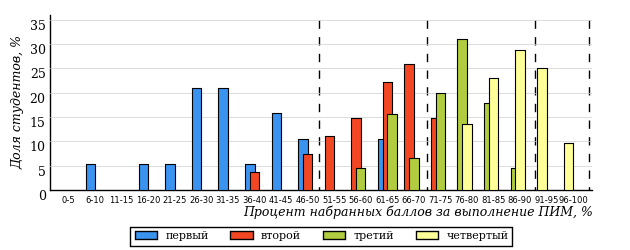 
Рисунок 3.75 – Распределение результатов тестирования студентов вузов-участников
по уровням обученности в соответствии
с процентом набранных баллов за выполнение ПИМ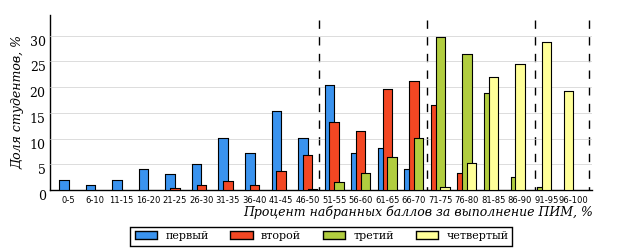 Диаграммы (рисунки 3.74 и 3.75) позволяют провести экспресс-оценку результатов тестирования студентов направления подготовки вуза: сопоставить набранные баллы за выполнение ПИМ с уровнем обученности, а также провести сравнение результатов тестирования студентов вуза по направлению подготовки «Информационная безопасность» с результатами по данным показателям этого же направления подготовки вузов-участников.На оси абсцисс показан процент набранных баллов за выполнение ПИМ и выделена интервальная шкала по данному показателю: [0%; 50%),
[50%; 70%), [70%; 90%), [90%; 100%]. Столбцы различного цвета указывают на долю студентов, находящихся соответственно на первом, втором, третьем и четвертом уровнях обученности.ПРИМЕЧАНИЕ:Предложенная шкала носит рекомендательный характер и может быть использована как дополнение к построению общего рейтинга результатов тестирования.Направление подготовки 10.05.03 (090303.65) «Информационная безопасность автоматизированных систем»Результаты тестирования студентов вуза и вузов-участников направления подготовки «Информационная безопасность автоматизированных систем» по показателю «Доля студентов по проценту набранных баллов за выполнение ПИМ» представлены на рисунке 3.76.
Рисунок 3.76 – Распределение результатов тестирования студентов вуза
с наложением на общий результат вузов-участников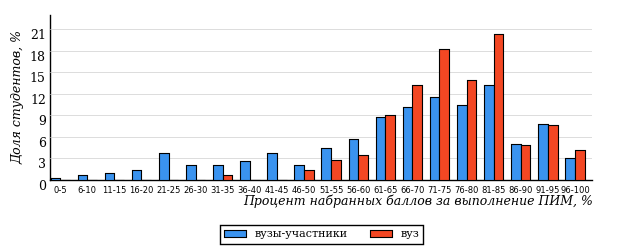 Распределение результатов тестирования студентов вуза и вузов-участников по показателю «Доля студентов на уровне обученности не ниже второго» в соответствии с моделью оценки результатов обучения представлено на рисунке 3.77.Рисунок 3.77 – Диаграмма распределения результатов тестирования студентовКак видно из рисунка 3.77, доля студентов вуза направления подготовки «Информационная безопасность автоматизированных систем» на уровне обученности не ниже второго, составляет 96%, а доля студентов данного направления подготовки вузов-участников – 80%.На диаграмме (рисунок 3.78) темным столбиком отмечен результат по показателю «Доля студентов на уровне обученности не ниже второго» для направления подготовки «Информационная безопасность автоматизированных систем» вуза на фоне вузов-участников, реализующих данное направление подготовки (в рамках ФЭПО-22).
Рисунок 3.78 – Диаграмма ранжирования вузов-участников
по показателю «Доля студентов на уровне обученности не ниже второго»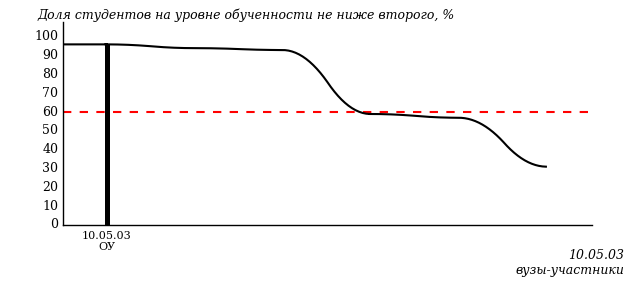 ПРИМЕЧАНИЕ:Фон вузов-участников не приводится, если их количество по данному направлению подготовки не превышает 5.На рисунке 3.78 красной линией показан критерий оценки результатов обучения «60% студентов на уровне обученности не ниже второго».На диаграмме (рисунок 3.79) представлено распределение студентов вуза направления подготовки «Информационная безопасность автоматизированных систем» по уровням обученности в соответствии с процентом набранных баллов по результатам выполнения ПИМ.
Рисунок 3.79 – Распределение результатов тестирования студентов вуза
по уровням обученности в соответствии
с процентом набранных баллов за выполнение ПИМ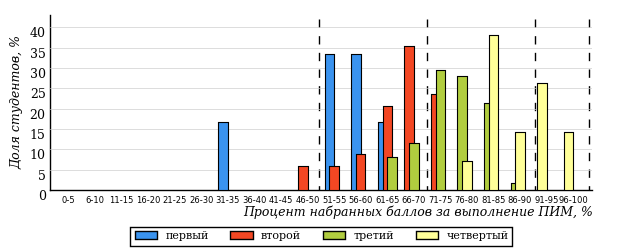 
Рисунок 3.80 – Распределение результатов тестирования студентов вузов-участников
по уровням обученности в соответствии
с процентом набранных баллов за выполнение ПИМ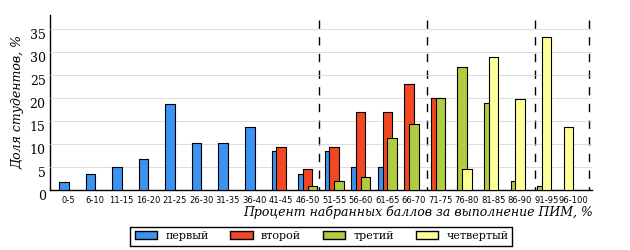 Диаграммы (рисунки 3.79 и 3.80) позволяют провести экспресс-оценку результатов тестирования студентов направления подготовки вуза: сопоставить набранные баллы за выполнение ПИМ с уровнем обученности, а также провести сравнение результатов тестирования студентов вуза по направлению подготовки «Информационная безопасность автоматизированных систем» с результатами по данным показателям этого же направления подготовки вузов-участников.На оси абсцисс показан процент набранных баллов за выполнение ПИМ и выделена интервальная шкала по данному показателю: [0%; 50%),
[50%; 70%), [70%; 90%), [90%; 100%]. Столбцы различного цвета указывают на долю студентов, находящихся соответственно на первом, втором, третьем и четвертом уровнях обученности.ПРИМЕЧАНИЕ:Предложенная шкала носит рекомендательный характер и может быть использована как дополнение к построению общего рейтинга результатов тестирования.Направление подготовки 11.03.01 (210400.62) «Радиотехника»Результаты тестирования студентов вуза и вузов-участников направления подготовки «Радиотехника» по показателю «Доля студентов по проценту набранных баллов за выполнение ПИМ» представлены на рисунке 3.81.
Рисунок 3.81 – Распределение результатов тестирования студентов вуза
с наложением на общий результат вузов-участников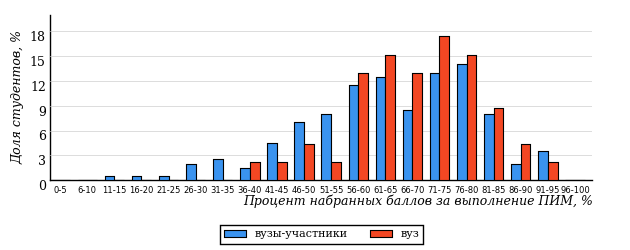 Распределение результатов тестирования студентов вуза и вузов-участников по показателю «Доля студентов на уровне обученности не ниже второго» в соответствии с моделью оценки результатов обучения представлено на рисунке 3.82.Рисунок 3.82 – Диаграмма распределения результатов тестирования студентовКак видно из рисунка 3.82, доля студентов вуза направления подготовки «Радиотехника» на уровне обученности не ниже второго, составляет 91%, а доля студентов данного направления подготовки вузов-участников – 72%.На диаграмме (рисунок 3.83) темным столбиком отмечен результат по показателю «Доля студентов на уровне обученности не ниже второго» для направления подготовки «Радиотехника» вуза на фоне вузов-участников, реализующих данное направление подготовки (в рамках ФЭПО-22).
Рисунок 3.83 – Диаграмма ранжирования вузов-участников
по показателю «Доля студентов на уровне обученности не ниже второго»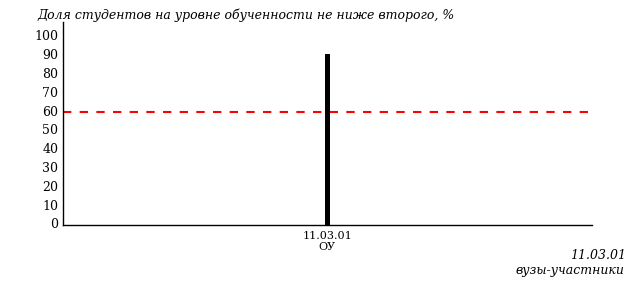 ПРИМЕЧАНИЕ:Фон вузов-участников не приводится, если их количество по данному направлению подготовки не превышает 5.На рисунке 3.83 красной линией показан критерий оценки результатов обучения «60% студентов на уровне обученности не ниже второго».На диаграмме (рисунок 3.84) представлено распределение студентов вуза направления подготовки «Радиотехника» по уровням обученности в соответствии с процентом набранных баллов по результатам выполнения ПИМ.
Рисунок 3.84 – Распределение результатов тестирования студентов вуза
по уровням обученности в соответствии
с процентом набранных баллов за выполнение ПИМ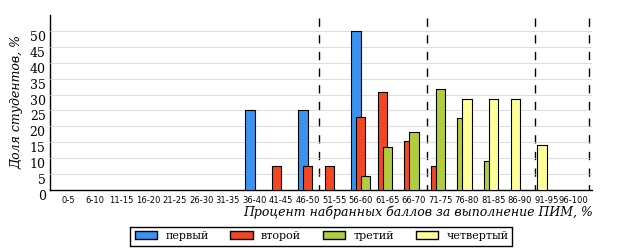 
Рисунок 3.85 – Распределение результатов тестирования студентов вузов-участников
по уровням обученности в соответствии
с процентом набранных баллов за выполнение ПИМ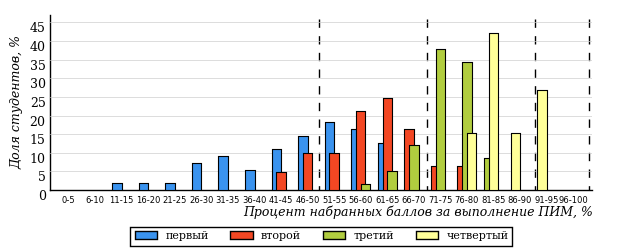 Диаграммы (рисунки 3.84 и 3.85) позволяют провести экспресс-оценку результатов тестирования студентов направления подготовки вуза: сопоставить набранные баллы за выполнение ПИМ с уровнем обученности, а также провести сравнение результатов тестирования студентов вуза по направлению подготовки «Радиотехника» с результатами по данным показателям этого же направления подготовки вузов-участников.На оси абсцисс показан процент набранных баллов за выполнение ПИМ и выделена интервальная шкала по данному показателю: [0%; 50%),
[50%; 70%), [70%; 90%), [90%; 100%]. Столбцы различного цвета указывают на долю студентов, находящихся соответственно на первом, втором, третьем и четвертом уровнях обученности.ПРИМЕЧАНИЕ:Предложенная шкала носит рекомендательный характер и может быть использована как дополнение к построению общего рейтинга результатов тестирования.Направление подготовки 11.03.02 (210700.62) «Инфокоммуникационные технологии и системы связи»Результаты тестирования студентов вуза и вузов-участников направления подготовки «Инфокоммуникационные технологии и системы связи» по показателю «Доля студентов по проценту набранных баллов за выполнение ПИМ» представлены на рисунке 3.86.
Рисунок 3.86 – Распределение результатов тестирования студентов вуза
с наложением на общий результат вузов-участников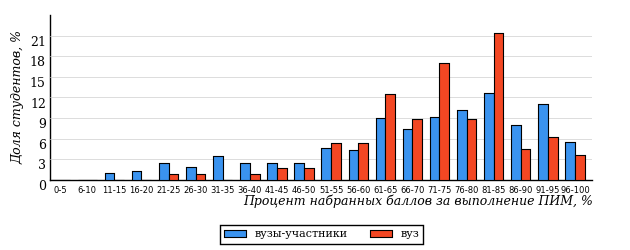 Распределение результатов тестирования студентов вуза и вузов-участников по показателю «Доля студентов на уровне обученности не ниже второго» в соответствии с моделью оценки результатов обучения представлено на рисунке 3.87.Рисунок 3.87 – Диаграмма распределения результатов тестирования студентовКак видно из рисунка 3.87, доля студентов вуза направления подготовки «Инфокоммуникационные технологии и системы связи» на уровне обученности не ниже второго, составляет 90%, а доля студентов данного направления подготовки вузов-участников – 79%.На диаграмме (рисунок 3.88) темным столбиком отмечен результат по показателю «Доля студентов на уровне обученности не ниже второго» для направления подготовки «Инфокоммуникационные технологии и системы связи» вуза на фоне вузов-участников, реализующих данное направление подготовки (в рамках ФЭПО-22).
Рисунок 3.88 – Диаграмма ранжирования вузов-участников
по показателю «Доля студентов на уровне обученности не ниже второго»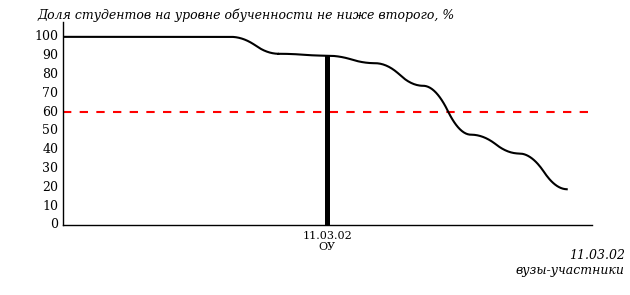 ПРИМЕЧАНИЕ:Фон вузов-участников не приводится, если их количество по данному направлению подготовки не превышает 5.На рисунке 3.88 красной линией показан критерий оценки результатов обучения «60% студентов на уровне обученности не ниже второго».На диаграмме (рисунок 3.89) представлено распределение студентов вуза направления подготовки «Инфокоммуникационные технологии и системы связи» по уровням обученности в соответствии с процентом набранных баллов по результатам выполнения ПИМ.
Рисунок 3.89 – Распределение результатов тестирования студентов вуза
по уровням обученности в соответствии
с процентом набранных баллов за выполнение ПИМ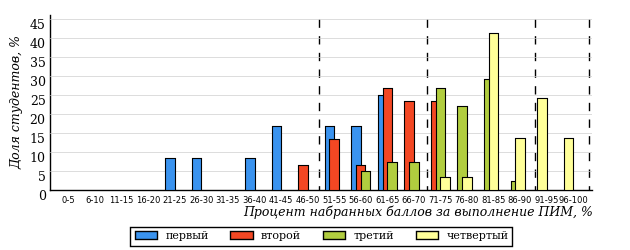 
Рисунок 3.90 – Распределение результатов тестирования студентов вузов-участников
по уровням обученности в соответствии
с процентом набранных баллов за выполнение ПИМ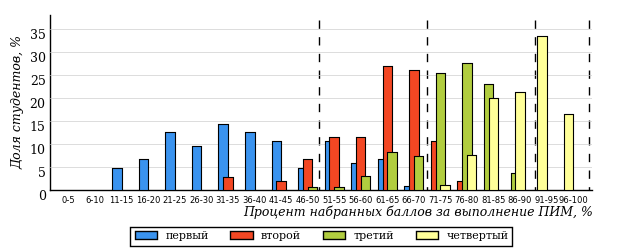 Диаграммы (рисунки 3.89 и 3.90) позволяют провести экспресс-оценку результатов тестирования студентов направления подготовки вуза: сопоставить набранные баллы за выполнение ПИМ с уровнем обученности, а также провести сравнение результатов тестирования студентов вуза по направлению подготовки «Инфокоммуникационные технологии и системы связи» с результатами по данным показателям этого же направления подготовки вузов-участников.На оси абсцисс показан процент набранных баллов за выполнение ПИМ и выделена интервальная шкала по данному показателю: [0%; 50%),
[50%; 70%), [70%; 90%), [90%; 100%]. Столбцы различного цвета указывают на долю студентов, находящихся соответственно на первом, втором, третьем и четвертом уровнях обученности.ПРИМЕЧАНИЕ:Предложенная шкала носит рекомендательный характер и может быть использована как дополнение к построению общего рейтинга результатов тестирования.Направление подготовки 12.03.05 (200500.62) «Лазерная техника и лазерные технологии»Результаты тестирования студентов вуза и вузов-участников направления подготовки «Лазерная техника и лазерные технологии» по показателю «Доля студентов по проценту набранных баллов за выполнение ПИМ» представлены на рисунке 3.91.
Рисунок 3.91 – Распределение результатов тестирования студентов вуза
с наложением на общий результат вузов-участников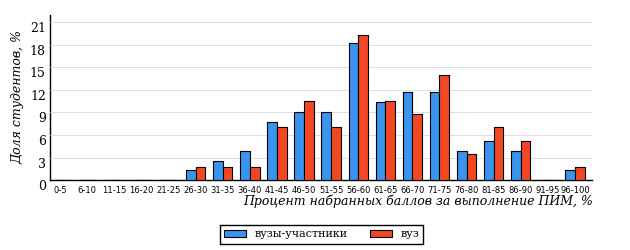 Распределение результатов тестирования студентов вуза и вузов-участников по показателю «Доля студентов на уровне обученности не ниже второго» в соответствии с моделью оценки результатов обучения представлено на рисунке 3.92.Рисунок 3.92 – Диаграмма распределения результатов тестирования студентовКак видно из рисунка 3.92, доля студентов вуза направления подготовки «Лазерная техника и лазерные технологии» на уровне обученности не ниже второго, составляет 84%, а доля студентов данного направления подготовки вузов-участников – 73%.На диаграмме (рисунок 3.93) темным столбиком отмечен результат по показателю «Доля студентов на уровне обученности не ниже второго» для направления подготовки «Лазерная техника и лазерные технологии» вуза на фоне вузов-участников, реализующих данное направление подготовки (в рамках ФЭПО-22).
Рисунок 3.93 – Диаграмма ранжирования вузов-участников
по показателю «Доля студентов на уровне обученности не ниже второго»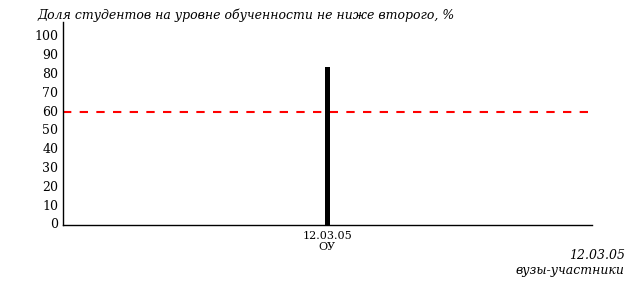 ПРИМЕЧАНИЕ:Фон вузов-участников не приводится, если их количество по данному направлению подготовки не превышает 5.На рисунке 3.93 красной линией показан критерий оценки результатов обучения «60% студентов на уровне обученности не ниже второго».На диаграмме (рисунок 3.94) представлено распределение студентов вуза направления подготовки «Лазерная техника и лазерные технологии» по уровням обученности в соответствии с процентом набранных баллов по результатам выполнения ПИМ.
Рисунок 3.94 – Распределение результатов тестирования студентов вуза
по уровням обученности в соответствии
с процентом набранных баллов за выполнение ПИМ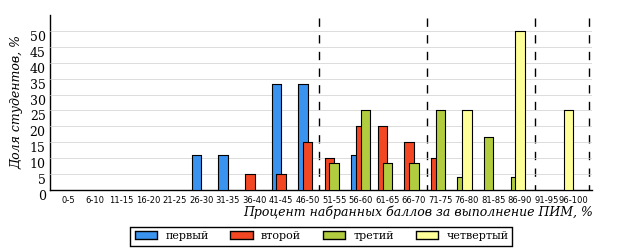 
Рисунок 3.95 – Распределение результатов тестирования студентов вузов-участников
по уровням обученности в соответствии
с процентом набранных баллов за выполнение ПИМ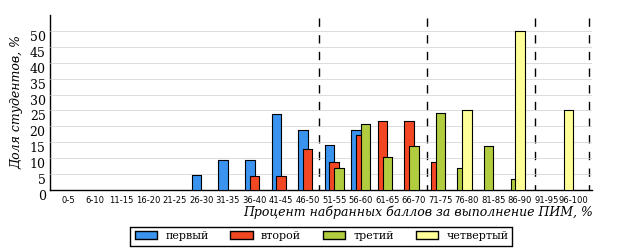 Диаграммы (рисунки 3.94 и 3.95) позволяют провести экспресс-оценку результатов тестирования студентов направления подготовки вуза: сопоставить набранные баллы за выполнение ПИМ с уровнем обученности, а также провести сравнение результатов тестирования студентов вуза по направлению подготовки «Лазерная техника и лазерные технологии» с результатами по данным показателям этого же направления подготовки вузов-участников.На оси абсцисс показан процент набранных баллов за выполнение ПИМ и выделена интервальная шкала по данному показателю: [0%; 50%),
[50%; 70%), [70%; 90%), [90%; 100%]. Столбцы различного цвета указывают на долю студентов, находящихся соответственно на первом, втором, третьем и четвертом уровнях обученности.ПРИМЕЧАНИЕ:Предложенная шкала носит рекомендательный характер и может быть использована как дополнение к построению общего рейтинга результатов тестирования.Направление подготовки 27.03.05 (222000.62) «Инноватика»Результаты тестирования студентов вуза и вузов-участников направления подготовки «Инноватика» по показателю «Доля студентов по проценту набранных баллов за выполнение ПИМ» представлены на рисунке 3.96.
Рисунок 3.96 – Распределение результатов тестирования студентов вуза
с наложением на общий результат вузов-участников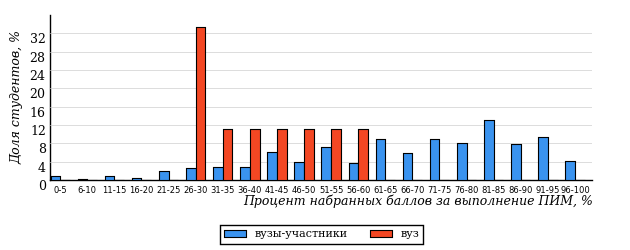 Распределение результатов тестирования студентов вуза и вузов-участников по показателю «Доля студентов на уровне обученности не ниже второго» в соответствии с моделью оценки результатов обучения представлено на рисунке 3.97.Рисунок 3.97 – Диаграмма распределения результатов тестирования студентовКак видно из рисунка 3.97, доля студентов вуза направления подготовки «Инноватика» на уровне обученности не ниже второго, составляет 22%, а доля студентов данного направления подготовки вузов-участников – 82%.На диаграмме (рисунок 3.98) темным столбиком отмечен результат по показателю «Доля студентов на уровне обученности не ниже второго» для направления подготовки «Инноватика» вуза на фоне вузов-участников, реализующих данное направление подготовки (в рамках ФЭПО-22).
Рисунок 3.98 – Диаграмма ранжирования вузов-участников
по показателю «Доля студентов на уровне обученности не ниже второго»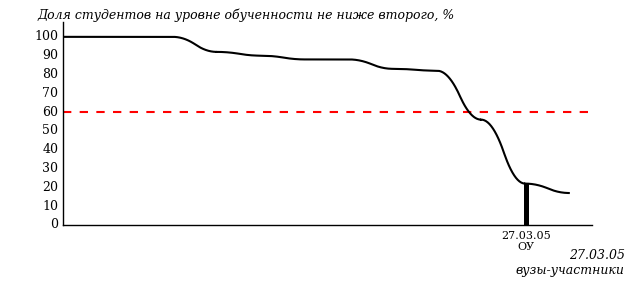 ПРИМЕЧАНИЕ:Фон вузов-участников не приводится, если их количество по данному направлению подготовки не превышает 5.На рисунке 3.98 красной линией показан критерий оценки результатов обучения «60% студентов на уровне обученности не ниже второго».На диаграмме (рисунок 3.99) представлено распределение студентов вуза направления подготовки «Инноватика» по уровням обученности в соответствии с процентом набранных баллов по результатам выполнения ПИМ.
Рисунок 3.99 – Распределение результатов тестирования студентов вуза
по уровням обученности в соответствии
с процентом набранных баллов за выполнение ПИМ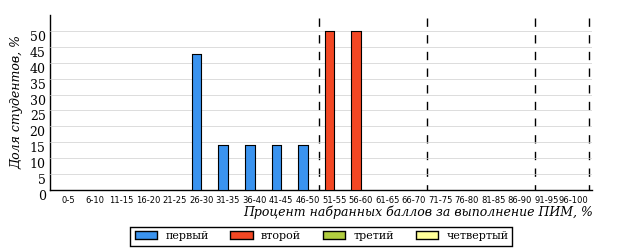 
Рисунок 3.100 – Распределение результатов тестирования студентов вузов-участников
по уровням обученности в соответствии
с процентом набранных баллов за выполнение ПИМ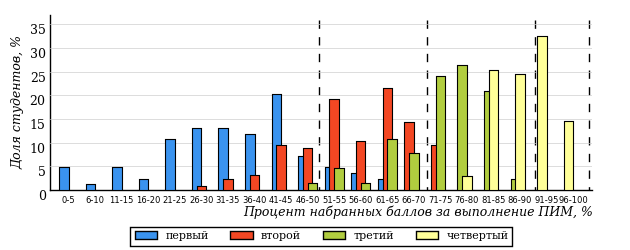 Диаграммы (рисунки 3.99 и 3.100) позволяют провести экспресс-оценку результатов тестирования студентов направления подготовки вуза: сопоставить набранные баллы за выполнение ПИМ с уровнем обученности, а также провести сравнение результатов тестирования студентов вуза по направлению подготовки «Инноватика» с результатами по данным показателям этого же направления подготовки вузов-участников.На оси абсцисс показан процент набранных баллов за выполнение ПИМ и выделена интервальная шкала по данному показателю: [0%; 50%),
[50%; 70%), [70%; 90%), [90%; 100%]. Столбцы различного цвета указывают на долю студентов, находящихся соответственно на первом, втором, третьем и четвертом уровнях обученности.ПРИМЕЧАНИЕ:Предложенная шкала носит рекомендательный характер и может быть использована как дополнение к построению общего рейтинга результатов тестирования.Направление подготовки 28.03.02 (152200.62) «Наноинженерия»Результаты тестирования студентов вуза и вузов-участников направления подготовки «Наноинженерия» по показателю «Доля студентов по проценту набранных баллов за выполнение ПИМ» представлены на рисунке 3.101.
Рисунок 3.101 – Распределение результатов тестирования студентов вуза
с наложением на общий результат вузов-участников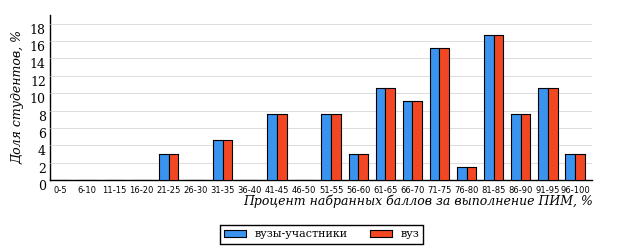 Распределение результатов тестирования студентов вуза и вузов-участников по показателю «Доля студентов на уровне обученности не ниже второго» в соответствии с моделью оценки результатов обучения представлено на рисунке 3.102.Рисунок 3.102 – Диаграмма распределения результатов тестирования студентовКак видно из рисунка 3.102, доля студентов вуза направления подготовки «Наноинженерия» на уровне обученности не ниже второго, составляет 85%, а доля студентов данного направления подготовки вузов-участников – 85%.На диаграмме (рисунок 3.103) темным столбиком отмечен результат по показателю «Доля студентов на уровне обученности не ниже второго» для направления подготовки «Наноинженерия» вуза на фоне вузов-участников, реализующих данное направление подготовки (в рамках ФЭПО-22).
Рисунок 3.103 – Диаграмма ранжирования вузов-участников
по показателю «Доля студентов на уровне обученности не ниже второго»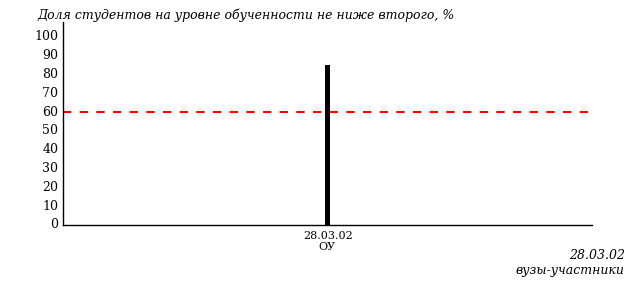 ПРИМЕЧАНИЕ:Фон вузов-участников не приводится, если их количество по данному направлению подготовки не превышает 5.На рисунке 3.103 красной линией показан критерий оценки результатов обучения «60% студентов на уровне обученности не ниже второго».На диаграмме (рисунок 3.104) представлено распределение студентов вуза направления подготовки «Наноинженерия» по уровням обученности в соответствии с процентом набранных баллов по результатам выполнения ПИМ.
Рисунок 3.104 – Распределение результатов тестирования студентов вуза
по уровням обученности в соответствии
с процентом набранных баллов за выполнение ПИМ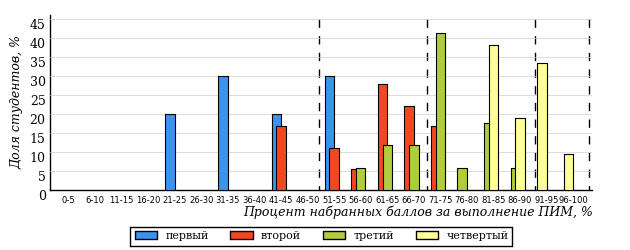 
Рисунок 3.105 – Распределение результатов тестирования студентов вузов-участников
по уровням обученности в соответствии
с процентом набранных баллов за выполнение ПИМДиаграммы (рисунки 3.104 и 3.105) позволяют провести экспресс-оценку результатов тестирования студентов направления подготовки вуза: сопоставить набранные баллы за выполнение ПИМ с уровнем обученности, а также провести сравнение результатов тестирования студентов вуза по направлению подготовки «Наноинженерия» с результатами по данным показателям этого же направления подготовки вузов-участников.На оси абсцисс показан процент набранных баллов за выполнение ПИМ и выделена интервальная шкала по данному показателю: [0%; 50%),
[50%; 70%), [70%; 90%), [90%; 100%]. Столбцы различного цвета указывают на долю студентов, находящихся соответственно на первом, втором, третьем и четвертом уровнях обученности.ПРИМЕЧАНИЕ:Предложенная шкала носит рекомендательный характер и может быть использована как дополнение к построению общего рейтинга результатов тестирования.Направление подготовки 37.03.01 (030300.62) «Психология»Результаты тестирования студентов вуза и вузов-участников направления подготовки «Психология» по показателю «Доля студентов по проценту набранных баллов за выполнение ПИМ» представлены на рисунке 3.106.
Рисунок 3.106 – Распределение результатов тестирования студентов вуза
с наложением на общий результат вузов-участников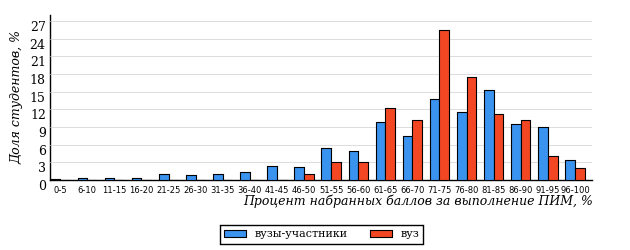 Распределение результатов тестирования студентов вуза и вузов-участников по показателю «Доля студентов на уровне обученности не ниже второго» в соответствии с моделью оценки результатов обучения представлено на рисунке 3.107.Рисунок 3.107 – Диаграмма распределения результатов тестирования студентовКак видно из рисунка 3.107, доля студентов вуза направления подготовки «Психология» на уровне обученности не ниже второго, составляет 97%, а доля студентов данного направления подготовки вузов-участников – 88%.На диаграмме (рисунок 3.108) темным столбиком отмечен результат по показателю «Доля студентов на уровне обученности не ниже второго» для направления подготовки «Психология» вуза на фоне вузов-участников, реализующих данное направление подготовки (в рамках ФЭПО-22).
Рисунок 3.108 – Диаграмма ранжирования вузов-участников
по показателю «Доля студентов на уровне обученности не ниже второго»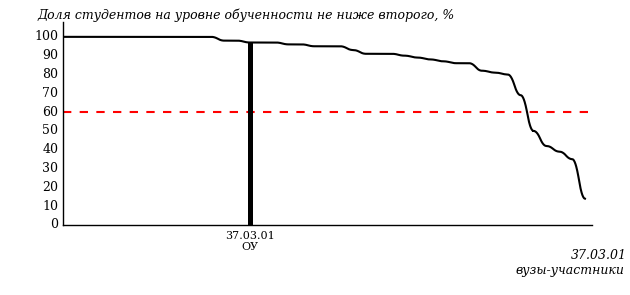 ПРИМЕЧАНИЕ:Фон вузов-участников не приводится, если их количество по данному направлению подготовки не превышает 5.На рисунке 3.108 красной линией показан критерий оценки результатов обучения «60% студентов на уровне обученности не ниже второго».На диаграмме (рисунок 3.109) представлено распределение студентов вуза направления подготовки «Психология» по уровням обученности в соответствии с процентом набранных баллов по результатам выполнения ПИМ.
Рисунок 3.109 – Распределение результатов тестирования студентов вуза
по уровням обученности в соответствии
с процентом набранных баллов за выполнение ПИМ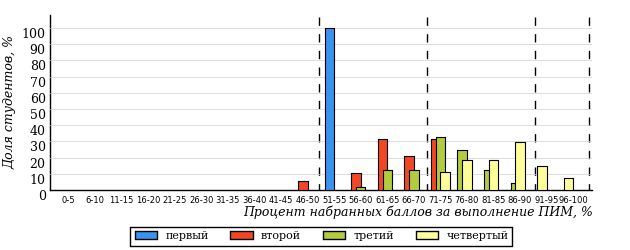 
Рисунок 3.110 – Распределение результатов тестирования студентов вузов-участников
по уровням обученности в соответствии
с процентом набранных баллов за выполнение ПИМ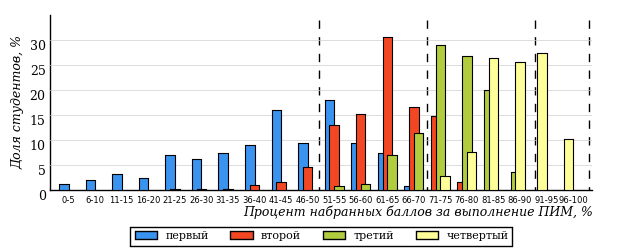 Диаграммы (рисунки 3.109 и 3.110) позволяют провести экспресс-оценку результатов тестирования студентов направления подготовки вуза: сопоставить набранные баллы за выполнение ПИМ с уровнем обученности, а также провести сравнение результатов тестирования студентов вуза по направлению подготовки «Психология» с результатами по данным показателям этого же направления подготовки вузов-участников.На оси абсцисс показан процент набранных баллов за выполнение ПИМ и выделена интервальная шкала по данному показателю: [0%; 50%),
[50%; 70%), [70%; 90%), [90%; 100%]. Столбцы различного цвета указывают на долю студентов, находящихся соответственно на первом, втором, третьем и четвертом уровнях обученности.ПРИМЕЧАНИЕ:Предложенная шкала носит рекомендательный характер и может быть использована как дополнение к построению общего рейтинга результатов тестирования.Направление подготовки 38.03.01 (080100.62) «Экономика»Результаты тестирования студентов вуза и вузов-участников направления подготовки «Экономика» по показателю «Доля студентов по проценту набранных баллов за выполнение ПИМ» представлены на рисунке 3.111.
Рисунок 3.111 – Распределение результатов тестирования студентов вуза
с наложением на общий результат вузов-участников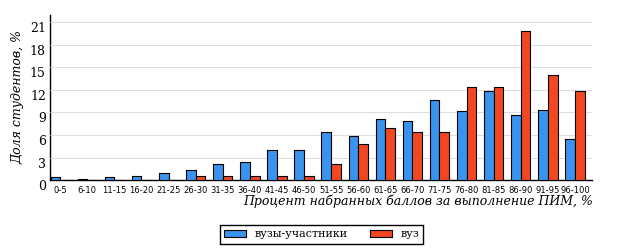 Распределение результатов тестирования студентов вуза и вузов-участников по показателю «Доля студентов на уровне обученности не ниже второго» в соответствии с моделью оценки результатов обучения представлено на рисунке 3.112.Рисунок 3.112 – Диаграмма распределения результатов тестирования студентовКак видно из рисунка 3.112, доля студентов вуза направления подготовки «Экономика» на уровне обученности не ниже второго, составляет 98%, а доля студентов данного направления подготовки вузов-участников – 84%.На диаграмме (рисунок 3.113) темным столбиком отмечен результат по показателю «Доля студентов на уровне обученности не ниже второго» для направления подготовки «Экономика» вуза на фоне вузов-участников, реализующих данное направление подготовки (в рамках ФЭПО-22).
Рисунок 3.113 – Диаграмма ранжирования вузов-участников
по показателю «Доля студентов на уровне обученности не ниже второго»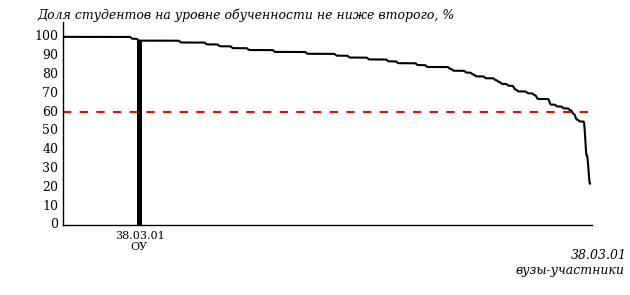 ПРИМЕЧАНИЕ:Фон вузов-участников не приводится, если их количество по данному направлению подготовки не превышает 5.На рисунке 3.113 красной линией показан критерий оценки результатов обучения «60% студентов на уровне обученности не ниже второго».На диаграмме (рисунок 3.114) представлено распределение студентов вуза направления подготовки «Экономика» по уровням обученности в соответствии с процентом набранных баллов по результатам выполнения ПИМ.
Рисунок 3.114 – Распределение результатов тестирования студентов вуза
по уровням обученности в соответствии
с процентом набранных баллов за выполнение ПИМ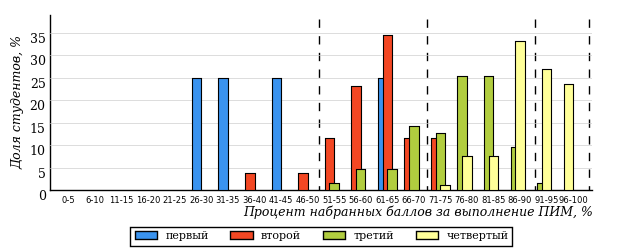 
Рисунок 3.115 – Распределение результатов тестирования студентов вузов-участников
по уровням обученности в соответствии
с процентом набранных баллов за выполнение ПИМ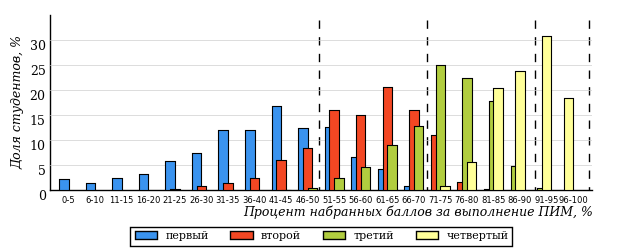 Диаграммы (рисунки 3.114 и 3.115) позволяют провести экспресс-оценку результатов тестирования студентов направления подготовки вуза: сопоставить набранные баллы за выполнение ПИМ с уровнем обученности, а также провести сравнение результатов тестирования студентов вуза по направлению подготовки «Экономика» с результатами по данным показателям этого же направления подготовки вузов-участников.На оси абсцисс показан процент набранных баллов за выполнение ПИМ и выделена интервальная шкала по данному показателю: [0%; 50%),
[50%; 70%), [70%; 90%), [90%; 100%]. Столбцы различного цвета указывают на долю студентов, находящихся соответственно на первом, втором, третьем и четвертом уровнях обученности.ПРИМЕЧАНИЕ:Предложенная шкала носит рекомендательный характер и может быть использована как дополнение к построению общего рейтинга результатов тестирования.Направление подготовки 38.03.02 (080200.62) «Менеджмент»Результаты тестирования студентов вуза и вузов-участников направления подготовки «Менеджмент» по показателю «Доля студентов по проценту набранных баллов за выполнение ПИМ» представлены на рисунке 3.116.
Рисунок 3.116 – Распределение результатов тестирования студентов вуза
с наложением на общий результат вузов-участников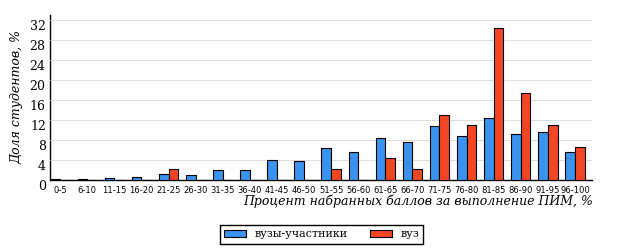 Распределение результатов тестирования студентов вуза и вузов-участников по показателю «Доля студентов на уровне обученности не ниже второго» в соответствии с моделью оценки результатов обучения представлено на рисунке 3.117.Рисунок 3.117 – Диаграмма распределения результатов тестирования студентовКак видно из рисунка 3.117, доля студентов вуза направления подготовки «Менеджмент» на уровне обученности не ниже второго, составляет 96%, а доля студентов данного направления подготовки вузов-участников – 84%.На диаграмме (рисунок 3.118) темным столбиком отмечен результат по показателю «Доля студентов на уровне обученности не ниже второго» для направления подготовки «Менеджмент» вуза на фоне вузов-участников, реализующих данное направление подготовки (в рамках ФЭПО-22).
Рисунок 3.118 – Диаграмма ранжирования вузов-участников
по показателю «Доля студентов на уровне обученности не ниже второго»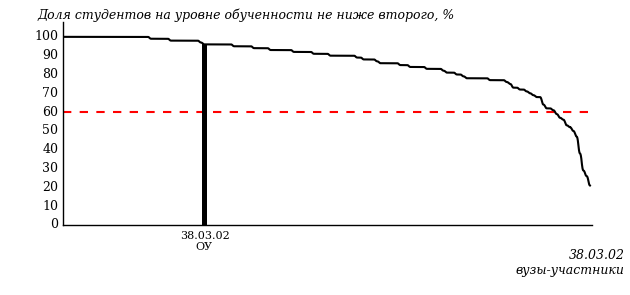 ПРИМЕЧАНИЕ:Фон вузов-участников не приводится, если их количество по данному направлению подготовки не превышает 5.На рисунке 3.118 красной линией показан критерий оценки результатов обучения «60% студентов на уровне обученности не ниже второго».На диаграмме (рисунок 3.119) представлено распределение студентов вуза направления подготовки «Менеджмент» по уровням обученности в соответствии с процентом набранных баллов по результатам выполнения ПИМ.
Рисунок 3.119 – Распределение результатов тестирования студентов вуза
по уровням обученности в соответствии
с процентом набранных баллов за выполнение ПИМ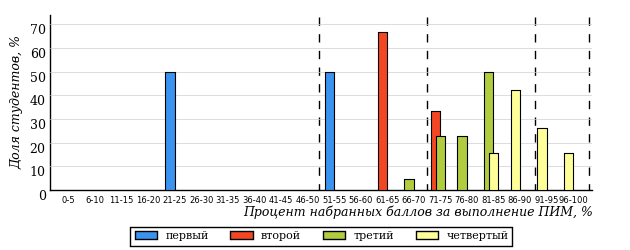 
Рисунок 3.120 – Распределение результатов тестирования студентов вузов-участников
по уровням обученности в соответствии
с процентом набранных баллов за выполнение ПИМ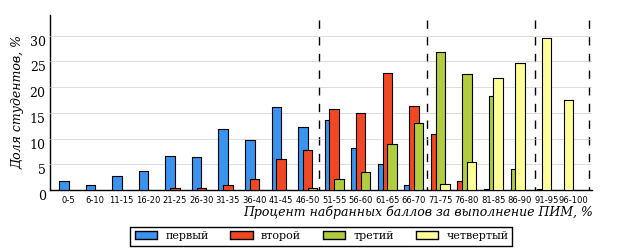 Диаграммы (рисунки 3.119 и 3.120) позволяют провести экспресс-оценку результатов тестирования студентов направления подготовки вуза: сопоставить набранные баллы за выполнение ПИМ с уровнем обученности, а также провести сравнение результатов тестирования студентов вуза по направлению подготовки «Менеджмент» с результатами по данным показателям этого же направления подготовки вузов-участников.На оси абсцисс показан процент набранных баллов за выполнение ПИМ и выделена интервальная шкала по данному показателю: [0%; 50%),
[50%; 70%), [70%; 90%), [90%; 100%]. Столбцы различного цвета указывают на долю студентов, находящихся соответственно на первом, втором, третьем и четвертом уровнях обученности.ПРИМЕЧАНИЕ:Предложенная шкала носит рекомендательный характер и может быть использована как дополнение к построению общего рейтинга результатов тестирования.Направление подготовки 38.03.03 (080400.62) «Управление персоналом»Результаты тестирования студентов вуза и вузов-участников направления подготовки «Управление персоналом» по показателю «Доля студентов по проценту набранных баллов за выполнение ПИМ» представлены на рисунке 3.121.
Рисунок 3.121 – Распределение результатов тестирования студентов вуза
с наложением на общий результат вузов-участников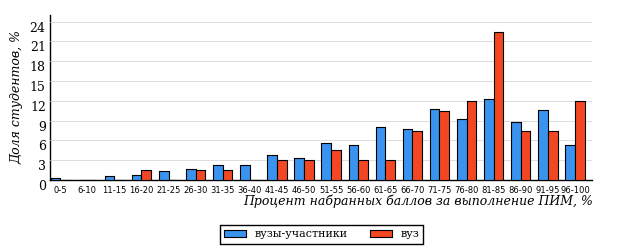 Распределение результатов тестирования студентов вуза и вузов-участников по показателю «Доля студентов на уровне обученности не ниже второго» в соответствии с моделью оценки результатов обучения представлено на рисунке 3.122.Рисунок 3.122 – Диаграмма распределения результатов тестирования студентовКак видно из рисунка 3.122, доля студентов вуза направления подготовки «Управление персоналом» на уровне обученности не ниже второго, составляет 89%, а доля студентов данного направления подготовки вузов-участников – 84%.На диаграмме (рисунок 3.123) темным столбиком отмечен результат по показателю «Доля студентов на уровне обученности не ниже второго» для направления подготовки «Управление персоналом» вуза на фоне вузов-участников, реализующих данное направление подготовки (в рамках ФЭПО-22).
Рисунок 3.123 – Диаграмма ранжирования вузов-участников
по показателю «Доля студентов на уровне обученности не ниже второго»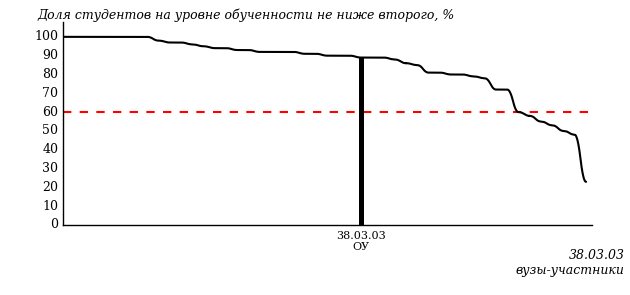 ПРИМЕЧАНИЕ:Фон вузов-участников не приводится, если их количество по данному направлению подготовки не превышает 5.На рисунке 3.123 красной линией показан критерий оценки результатов обучения «60% студентов на уровне обученности не ниже второго».На диаграмме (рисунок 3.124) представлено распределение студентов вуза направления подготовки «Управление персоналом» по уровням обученности в соответствии с процентом набранных баллов по результатам выполнения ПИМ.
Рисунок 3.124 – Распределение результатов тестирования студентов вуза
по уровням обученности в соответствии
с процентом набранных баллов за выполнение ПИМ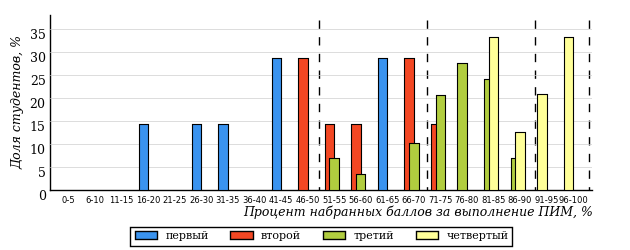 
Рисунок 3.125 – Распределение результатов тестирования студентов вузов-участников
по уровням обученности в соответствии
с процентом набранных баллов за выполнение ПИМ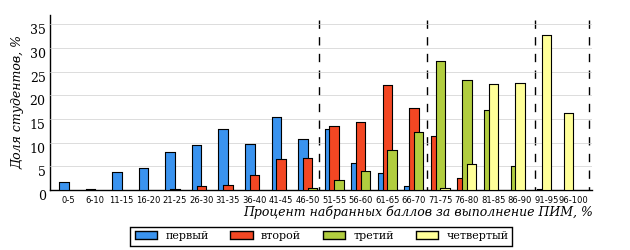 Диаграммы (рисунки 3.124 и 3.125) позволяют провести экспресс-оценку результатов тестирования студентов направления подготовки вуза: сопоставить набранные баллы за выполнение ПИМ с уровнем обученности, а также провести сравнение результатов тестирования студентов вуза по направлению подготовки «Управление персоналом» с результатами по данным показателям этого же направления подготовки вузов-участников.На оси абсцисс показан процент набранных баллов за выполнение ПИМ и выделена интервальная шкала по данному показателю: [0%; 50%),
[50%; 70%), [70%; 90%), [90%; 100%]. Столбцы различного цвета указывают на долю студентов, находящихся соответственно на первом, втором, третьем и четвертом уровнях обученности.ПРИМЕЧАНИЕ:Предложенная шкала носит рекомендательный характер и может быть использована как дополнение к построению общего рейтинга результатов тестирования.Направление подготовки 38.03.04 (081100.62) «Государственное и муниципальное управление»Результаты тестирования студентов вуза и вузов-участников направления подготовки «Государственное и муниципальное управление» по показателю «Доля студентов по проценту набранных баллов за выполнение ПИМ» представлены на рисунке 3.126.
Рисунок 3.126 – Распределение результатов тестирования студентов вуза
с наложением на общий результат вузов-участников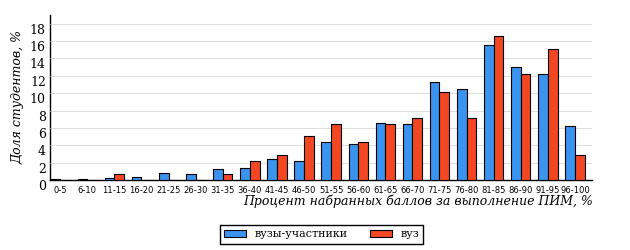 Распределение результатов тестирования студентов вуза и вузов-участников по показателю «Доля студентов на уровне обученности не ниже второго» в соответствии с моделью оценки результатов обучения представлено на рисунке 3.127.Рисунок 3.127 – Диаграмма распределения результатов тестирования студентовКак видно из рисунка 3.127, доля студентов вуза направления подготовки «Государственное и муниципальное управление» на уровне обученности не ниже второго, составляет 92%, а доля студентов данного направления подготовки вузов-участников – 90%.На диаграмме (рисунок 3.128) темным столбиком отмечен результат по показателю «Доля студентов на уровне обученности не ниже второго» для направления подготовки «Государственное и муниципальное управление» вуза на фоне вузов-участников, реализующих данное направление подготовки (в рамках ФЭПО-22).
Рисунок 3.128 – Диаграмма ранжирования вузов-участников
по показателю «Доля студентов на уровне обученности не ниже второго»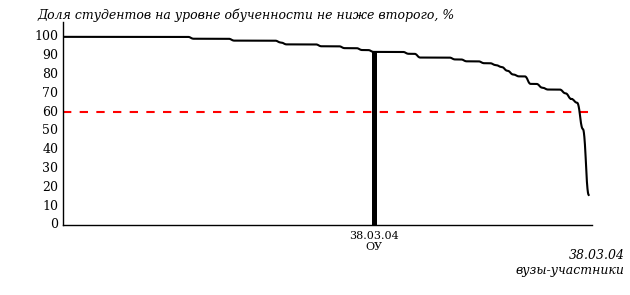 ПРИМЕЧАНИЕ:Фон вузов-участников не приводится, если их количество по данному направлению подготовки не превышает 5.На рисунке 3.128 красной линией показан критерий оценки результатов обучения «60% студентов на уровне обученности не ниже второго».На диаграмме (рисунок 3.129) представлено распределение студентов вуза направления подготовки «Государственное и муниципальное управление» по уровням обученности в соответствии с процентом набранных баллов по результатам выполнения ПИМ.
Рисунок 3.129 – Распределение результатов тестирования студентов вуза
по уровням обученности в соответствии
с процентом набранных баллов за выполнение ПИМ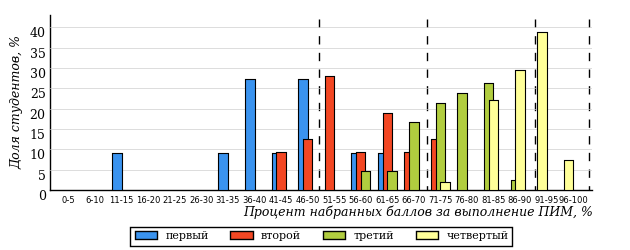 
Рисунок 3.130 – Распределение результатов тестирования студентов вузов-участников
по уровням обученности в соответствии
с процентом набранных баллов за выполнение ПИМ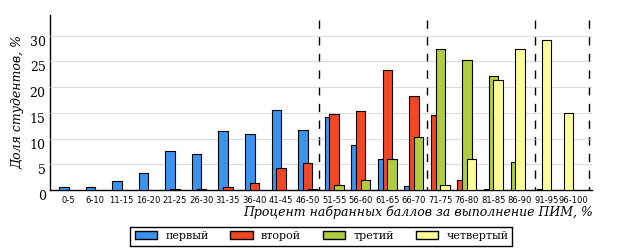 Диаграммы (рисунки 3.129 и 3.130) позволяют провести экспресс-оценку результатов тестирования студентов направления подготовки вуза: сопоставить набранные баллы за выполнение ПИМ с уровнем обученности, а также провести сравнение результатов тестирования студентов вуза по направлению подготовки «Государственное и муниципальное управление» с результатами по данным показателям этого же направления подготовки вузов-участников.На оси абсцисс показан процент набранных баллов за выполнение ПИМ и выделена интервальная шкала по данному показателю: [0%; 50%),
[50%; 70%), [70%; 90%), [90%; 100%]. Столбцы различного цвета указывают на долю студентов, находящихся соответственно на первом, втором, третьем и четвертом уровнях обученности.ПРИМЕЧАНИЕ:Предложенная шкала носит рекомендательный характер и может быть использована как дополнение к построению общего рейтинга результатов тестирования.Направление подготовки 38.03.05 (080500.62) «Бизнес-информатика»Результаты тестирования студентов вуза и вузов-участников направления подготовки «Бизнес-информатика» по показателю «Доля студентов по проценту набранных баллов за выполнение ПИМ» представлены на рисунке 3.131.
Рисунок 3.131 – Распределение результатов тестирования студентов вуза
с наложением на общий результат вузов-участников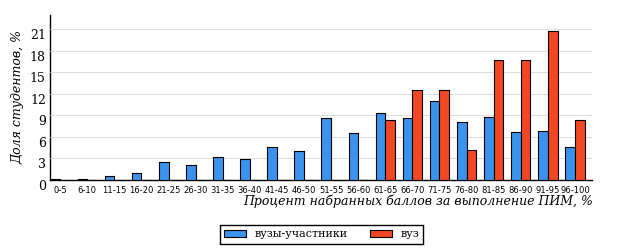 Распределение результатов тестирования студентов вуза и вузов-участников по показателю «Доля студентов на уровне обученности не ниже второго» в соответствии с моделью оценки результатов обучения представлено на рисунке 3.132.Рисунок 3.132 – Диаграмма распределения результатов тестирования студентовКак видно из рисунка 3.132, доля студентов вуза направления подготовки «Бизнес-информатика» на уровне обученности не ниже второго, составляет 100%, а доля студентов данного направления подготовки вузов-участников – 80%.На диаграмме (рисунок 3.133) темным столбиком отмечен результат по показателю «Доля студентов на уровне обученности не ниже второго» для направления подготовки «Бизнес-информатика» вуза на фоне вузов-участников, реализующих данное направление подготовки (в рамках ФЭПО-22).
Рисунок 3.133 – Диаграмма ранжирования вузов-участников
по показателю «Доля студентов на уровне обученности не ниже второго»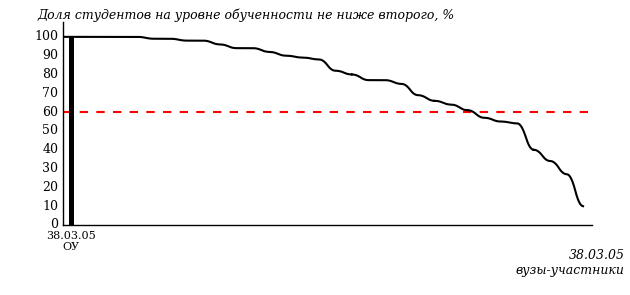 ПРИМЕЧАНИЕ:Фон вузов-участников не приводится, если их количество по данному направлению подготовки не превышает 5.На рисунке 3.133 красной линией показан критерий оценки результатов обучения «60% студентов на уровне обученности не ниже второго».На диаграмме (рисунок 3.134) представлено распределение студентов вуза направления подготовки «Бизнес-информатика» по уровням обученности в соответствии с процентом набранных баллов по результатам выполнения ПИМ.
Рисунок 3.134 – Распределение результатов тестирования студентов вуза
по уровням обученности в соответствии
с процентом набранных баллов за выполнение ПИМ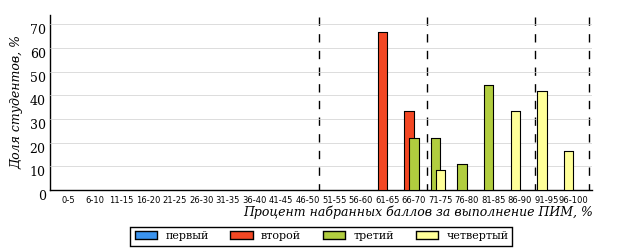 
Рисунок 3.135 – Распределение результатов тестирования студентов вузов-участников
по уровням обученности в соответствии
с процентом набранных баллов за выполнение ПИМ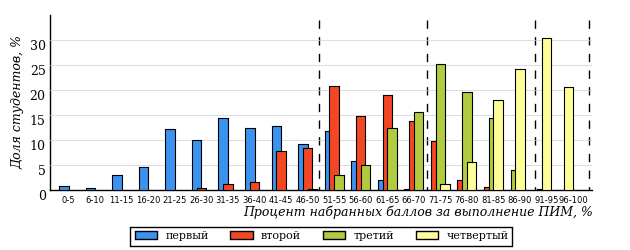 Диаграммы (рисунки 3.134 и 3.135) позволяют провести экспресс-оценку результатов тестирования студентов направления подготовки вуза: сопоставить набранные баллы за выполнение ПИМ с уровнем обученности, а также провести сравнение результатов тестирования студентов вуза по направлению подготовки «Бизнес-информатика» с результатами по данным показателям этого же направления подготовки вузов-участников.На оси абсцисс показан процент набранных баллов за выполнение ПИМ и выделена интервальная шкала по данному показателю: [0%; 50%),
[50%; 70%), [70%; 90%), [90%; 100%]. Столбцы различного цвета указывают на долю студентов, находящихся соответственно на первом, втором, третьем и четвертом уровнях обученности.ПРИМЕЧАНИЕ:Предложенная шкала носит рекомендательный характер и может быть использована как дополнение к построению общего рейтинга результатов тестирования.Направление подготовки 38.03.06 (100700.62) «Торговое дело»Результаты тестирования студентов вуза и вузов-участников направления подготовки «Торговое дело» по показателю «Доля студентов по проценту набранных баллов за выполнение ПИМ» представлены на рисунке 3.136.
Рисунок 3.136 – Распределение результатов тестирования студентов вуза
с наложением на общий результат вузов-участников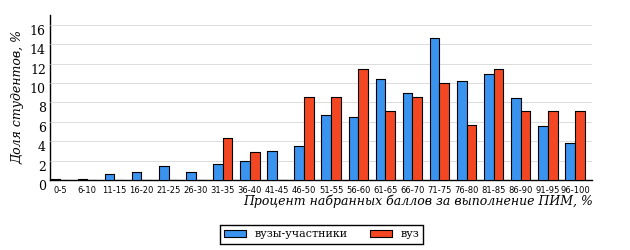 Распределение результатов тестирования студентов вуза и вузов-участников по показателю «Доля студентов на уровне обученности не ниже второго» в соответствии с моделью оценки результатов обучения представлено на рисунке 3.137.Рисунок 3.137 – Диаграмма распределения результатов тестирования студентовКак видно из рисунка 3.137, доля студентов вуза направления подготовки «Торговое дело» на уровне обученности не ниже второго, составляет 83%, а доля студентов данного направления подготовки вузов-участников – 87%.На диаграмме (рисунок 3.138) темным столбиком отмечен результат по показателю «Доля студентов на уровне обученности не ниже второго» для направления подготовки «Торговое дело» вуза на фоне вузов-участников, реализующих данное направление подготовки (в рамках ФЭПО-22).
Рисунок 3.138 – Диаграмма ранжирования вузов-участников
по показателю «Доля студентов на уровне обученности не ниже второго»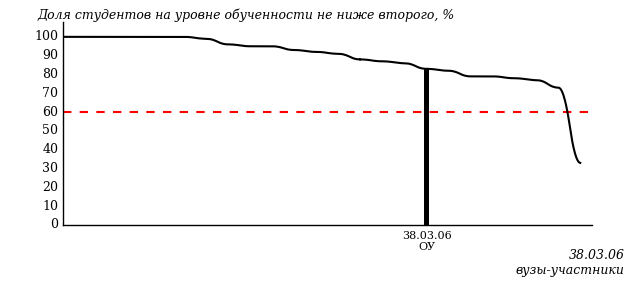 ПРИМЕЧАНИЕ:Фон вузов-участников не приводится, если их количество по данному направлению подготовки не превышает 5.На рисунке 3.138 красной линией показан критерий оценки результатов обучения «60% студентов на уровне обученности не ниже второго».На диаграмме (рисунок 3.139) представлено распределение студентов вуза направления подготовки «Торговое дело» по уровням обученности в соответствии с процентом набранных баллов по результатам выполнения ПИМ.
Рисунок 3.139 – Распределение результатов тестирования студентов вуза
по уровням обученности в соответствии
с процентом набранных баллов за выполнение ПИМ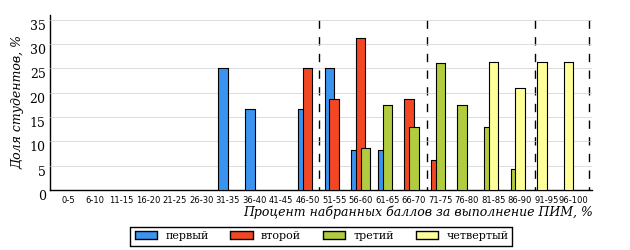 
Рисунок 3.140 – Распределение результатов тестирования студентов вузов-участников
по уровням обученности в соответствии
с процентом набранных баллов за выполнение ПИМ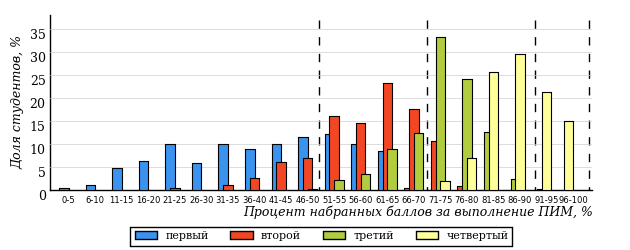 Диаграммы (рисунки 3.139 и 3.140) позволяют провести экспресс-оценку результатов тестирования студентов направления подготовки вуза: сопоставить набранные баллы за выполнение ПИМ с уровнем обученности, а также провести сравнение результатов тестирования студентов вуза по направлению подготовки «Торговое дело» с результатами по данным показателям этого же направления подготовки вузов-участников.На оси абсцисс показан процент набранных баллов за выполнение ПИМ и выделена интервальная шкала по данному показателю: [0%; 50%),
[50%; 70%), [70%; 90%), [90%; 100%]. Столбцы различного цвета указывают на долю студентов, находящихся соответственно на первом, втором, третьем и четвертом уровнях обученности.ПРИМЕЧАНИЕ:Предложенная шкала носит рекомендательный характер и может быть использована как дополнение к построению общего рейтинга результатов тестирования.Направление подготовки 38.05.01 (080101.65) «Экономическая безопасность»Результаты тестирования студентов вуза и вузов-участников направления подготовки «Экономическая безопасность» по показателю «Доля студентов по проценту набранных баллов за выполнение ПИМ» представлены на рисунке 3.141.
Рисунок 3.141 – Распределение результатов тестирования студентов вуза
с наложением на общий результат вузов-участников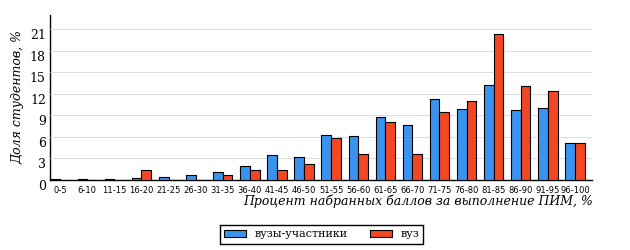 Распределение результатов тестирования студентов вуза и вузов-участников по показателю «Доля студентов на уровне обученности не ниже второго» в соответствии с моделью оценки результатов обучения представлено на рисунке 3.142.Рисунок 3.142 – Диаграмма распределения результатов тестирования студентовКак видно из рисунка 3.142, доля студентов вуза направления подготовки «Экономическая безопасность» на уровне обученности не ниже второго, составляет 95%, а доля студентов данного направления подготовки вузов-участников – 88%.На диаграмме (рисунок 3.143) темным столбиком отмечен результат по показателю «Доля студентов на уровне обученности не ниже второго» для направления подготовки «Экономическая безопасность» вуза на фоне вузов-участников, реализующих данное направление подготовки (в рамках ФЭПО-22).
Рисунок 3.143 – Диаграмма ранжирования вузов-участников
по показателю «Доля студентов на уровне обученности не ниже второго»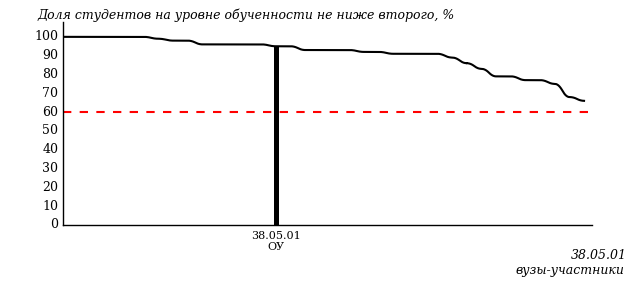 ПРИМЕЧАНИЕ:Фон вузов-участников не приводится, если их количество по данному направлению подготовки не превышает 5.На рисунке 3.143 красной линией показан критерий оценки результатов обучения «60% студентов на уровне обученности не ниже второго».На диаграмме (рисунок 3.144) представлено распределение студентов вуза направления подготовки «Экономическая безопасность» по уровням обученности в соответствии с процентом набранных баллов по результатам выполнения ПИМ.
Рисунок 3.144 – Распределение результатов тестирования студентов вуза
по уровням обученности в соответствии
с процентом набранных баллов за выполнение ПИМ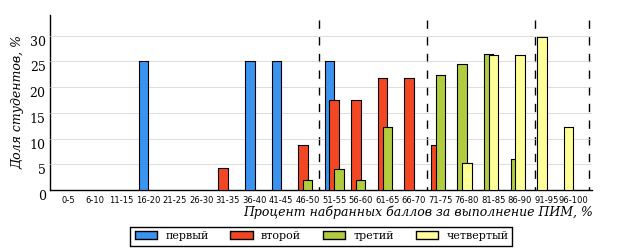 
Рисунок 3.145 – Распределение результатов тестирования студентов вузов-участников
по уровням обученности в соответствии
с процентом набранных баллов за выполнение ПИМ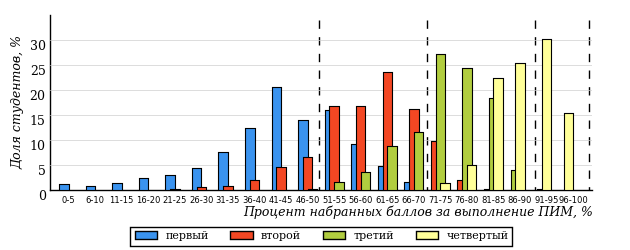 Диаграммы (рисунки 3.144 и 3.145) позволяют провести экспресс-оценку результатов тестирования студентов направления подготовки вуза: сопоставить набранные баллы за выполнение ПИМ с уровнем обученности, а также провести сравнение результатов тестирования студентов вуза по направлению подготовки «Экономическая безопасность» с результатами по данным показателям этого же направления подготовки вузов-участников.На оси абсцисс показан процент набранных баллов за выполнение ПИМ и выделена интервальная шкала по данному показателю: [0%; 50%),
[50%; 70%), [70%; 90%), [90%; 100%]. Столбцы различного цвета указывают на долю студентов, находящихся соответственно на первом, втором, третьем и четвертом уровнях обученности.ПРИМЕЧАНИЕ:Предложенная шкала носит рекомендательный характер и может быть использована как дополнение к построению общего рейтинга результатов тестирования.Направление подготовки 39.03.01 (040100.62) «Социология»Результаты тестирования студентов вуза и вузов-участников направления подготовки «Социология» по показателю «Доля студентов по проценту набранных баллов за выполнение ПИМ» представлены на рисунке 3.146.
Рисунок 3.146 – Распределение результатов тестирования студентов вуза
с наложением на общий результат вузов-участников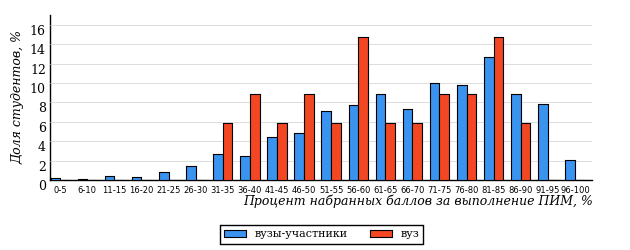 Распределение результатов тестирования студентов вуза и вузов-участников по показателю «Доля студентов на уровне обученности не ниже второго» в соответствии с моделью оценки результатов обучения представлено на рисунке 3.147.Рисунок 3.147 – Диаграмма распределения результатов тестирования студентовКак видно из рисунка 3.147, доля студентов вуза направления подготовки «Социология» на уровне обученности не ниже второго, составляет 74%, а доля студентов данного направления подготовки вузов-участников – 79%.На диаграмме (рисунок 3.148) темным столбиком отмечен результат по показателю «Доля студентов на уровне обученности не ниже второго» для направления подготовки «Социология» вуза на фоне вузов-участников, реализующих данное направление подготовки (в рамках ФЭПО-22).
Рисунок 3.148 – Диаграмма ранжирования вузов-участников
по показателю «Доля студентов на уровне обученности не ниже второго»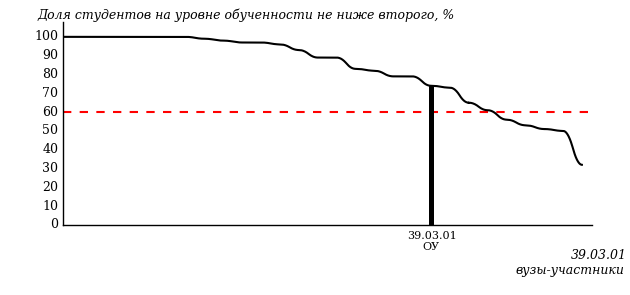 ПРИМЕЧАНИЕ:Фон вузов-участников не приводится, если их количество по данному направлению подготовки не превышает 5.На рисунке 3.148 красной линией показан критерий оценки результатов обучения «60% студентов на уровне обученности не ниже второго».На диаграмме (рисунок 3.149) представлено распределение студентов вуза направления подготовки «Социология» по уровням обученности в соответствии с процентом набранных баллов по результатам выполнения ПИМ.
Рисунок 3.149 – Распределение результатов тестирования студентов вуза
по уровням обученности в соответствии
с процентом набранных баллов за выполнение ПИМ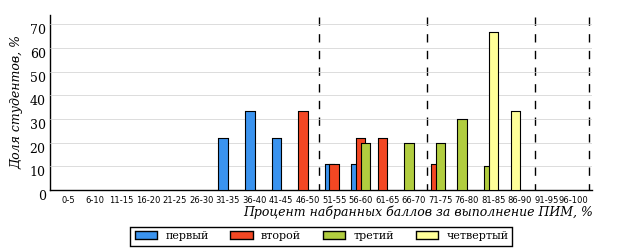 
Рисунок 3.150 – Распределение результатов тестирования студентов вузов-участников
по уровням обученности в соответствии
с процентом набранных баллов за выполнение ПИМ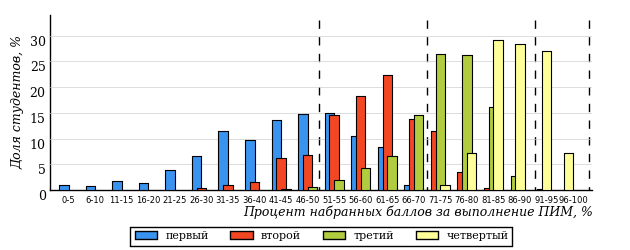 Диаграммы (рисунки 3.149 и 3.150) позволяют провести экспресс-оценку результатов тестирования студентов направления подготовки вуза: сопоставить набранные баллы за выполнение ПИМ с уровнем обученности, а также провести сравнение результатов тестирования студентов вуза по направлению подготовки «Социология» с результатами по данным показателям этого же направления подготовки вузов-участников.На оси абсцисс показан процент набранных баллов за выполнение ПИМ и выделена интервальная шкала по данному показателю: [0%; 50%),
[50%; 70%), [70%; 90%), [90%; 100%]. Столбцы различного цвета указывают на долю студентов, находящихся соответственно на первом, втором, третьем и четвертом уровнях обученности.ПРИМЕЧАНИЕ:Предложенная шкала носит рекомендательный характер и может быть использована как дополнение к построению общего рейтинга результатов тестирования.Направление подготовки 39.03.02 (040400.62) «Социальная работа»Результаты тестирования студентов вуза и вузов-участников направления подготовки «Социальная работа» по показателю «Доля студентов по проценту набранных баллов за выполнение ПИМ» представлены на рисунке 3.151.
Рисунок 3.151 – Распределение результатов тестирования студентов вуза
с наложением на общий результат вузов-участников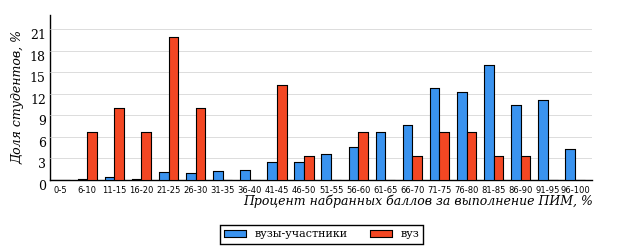 Распределение результатов тестирования студентов вуза и вузов-участников по показателю «Доля студентов на уровне обученности не ниже второго» в соответствии с моделью оценки результатов обучения представлено на рисунке 3.152.Рисунок 3.152 – Диаграмма распределения результатов тестирования студентовКак видно из рисунка 3.152, доля студентов вуза направления подготовки «Социальная работа» на уровне обученности не ниже второго, составляет 33%, а доля студентов данного направления подготовки вузов-участников – 89%.На диаграмме (рисунок 3.153) темным столбиком отмечен результат по показателю «Доля студентов на уровне обученности не ниже второго» для направления подготовки «Социальная работа» вуза на фоне вузов-участников, реализующих данное направление подготовки (в рамках ФЭПО-22).
Рисунок 3.153 – Диаграмма ранжирования вузов-участников
по показателю «Доля студентов на уровне обученности не ниже второго»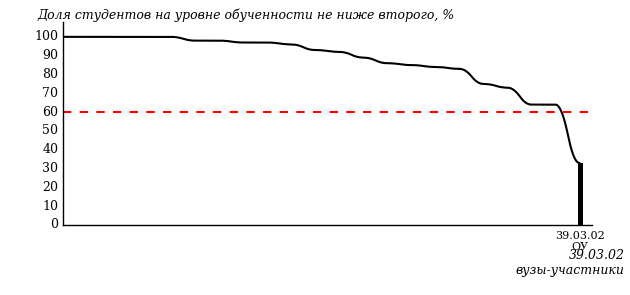 ПРИМЕЧАНИЕ:Фон вузов-участников не приводится, если их количество по данному направлению подготовки не превышает 5.На рисунке 3.153 красной линией показан критерий оценки результатов обучения «60% студентов на уровне обученности не ниже второго».На диаграмме (рисунок 3.154) представлено распределение студентов вуза направления подготовки «Социальная работа» по уровням обученности в соответствии с процентом набранных баллов по результатам выполнения ПИМ.
Рисунок 3.154 – Распределение результатов тестирования студентов вуза
по уровням обученности в соответствии
с процентом набранных баллов за выполнение ПИМ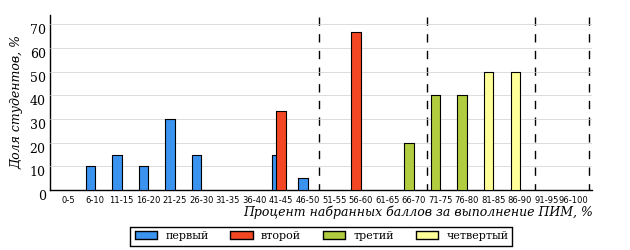 
Рисунок 3.155 – Распределение результатов тестирования студентов вузов-участников
по уровням обученности в соответствии
с процентом набранных баллов за выполнение ПИМ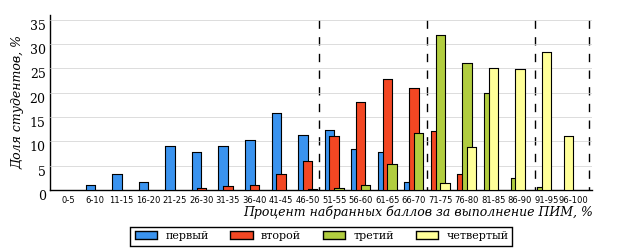 Диаграммы (рисунки 3.154 и 3.155) позволяют провести экспресс-оценку результатов тестирования студентов направления подготовки вуза: сопоставить набранные баллы за выполнение ПИМ с уровнем обученности, а также провести сравнение результатов тестирования студентов вуза по направлению подготовки «Социальная работа» с результатами по данным показателям этого же направления подготовки вузов-участников.На оси абсцисс показан процент набранных баллов за выполнение ПИМ и выделена интервальная шкала по данному показателю: [0%; 50%),
[50%; 70%), [70%; 90%), [90%; 100%]. Столбцы различного цвета указывают на долю студентов, находящихся соответственно на первом, втором, третьем и четвертом уровнях обученности.ПРИМЕЧАНИЕ:Предложенная шкала носит рекомендательный характер и может быть использована как дополнение к построению общего рейтинга результатов тестирования.Направление подготовки 39.03.03 (040700.62) «Организация работы с молодежью»Результаты тестирования студентов вуза и вузов-участников направления подготовки «Организация работы с молодежью» по показателю «Доля студентов по проценту набранных баллов за выполнение ПИМ» представлены на рисунке 3.156.
Рисунок 3.156 – Распределение результатов тестирования студентов вуза
с наложением на общий результат вузов-участников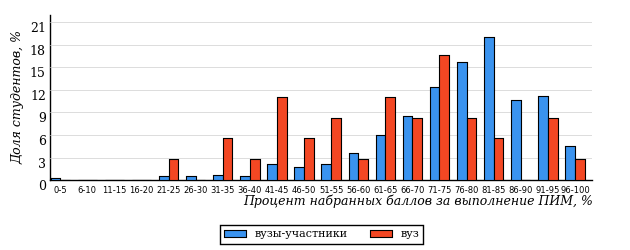 Распределение результатов тестирования студентов вуза и вузов-участников по показателю «Доля студентов на уровне обученности не ниже второго» в соответствии с моделью оценки результатов обучения представлено на рисунке 3.157.Рисунок 3.157 – Диаграмма распределения результатов тестирования студентовКак видно из рисунка 3.157, доля студентов вуза направления подготовки «Организация работы с молодежью» на уровне обученности не ниже второго, составляет 61%, а доля студентов данного направления подготовки вузов-участников – 93%.На диаграмме (рисунок 3.158) темным столбиком отмечен результат по показателю «Доля студентов на уровне обученности не ниже второго» для направления подготовки «Организация работы с молодежью» вуза на фоне вузов-участников, реализующих данное направление подготовки (в рамках ФЭПО-22).
Рисунок 3.158 – Диаграмма ранжирования вузов-участников
по показателю «Доля студентов на уровне обученности не ниже второго»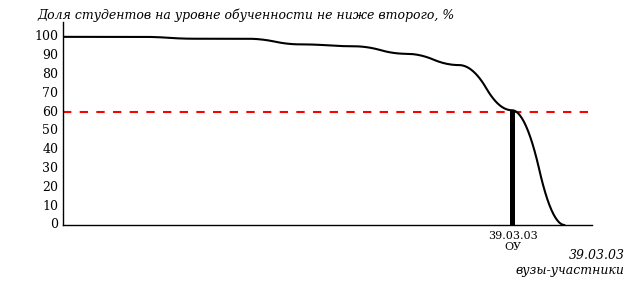 ПРИМЕЧАНИЕ:Фон вузов-участников не приводится, если их количество по данному направлению подготовки не превышает 5.На рисунке 3.158 красной линией показан критерий оценки результатов обучения «60% студентов на уровне обученности не ниже второго».На диаграмме (рисунок 3.159) представлено распределение студентов вуза направления подготовки «Организация работы с молодежью» по уровням обученности в соответствии с процентом набранных баллов по результатам выполнения ПИМ.
Рисунок 3.159 – Распределение результатов тестирования студентов вуза
по уровням обученности в соответствии
с процентом набранных баллов за выполнение ПИМ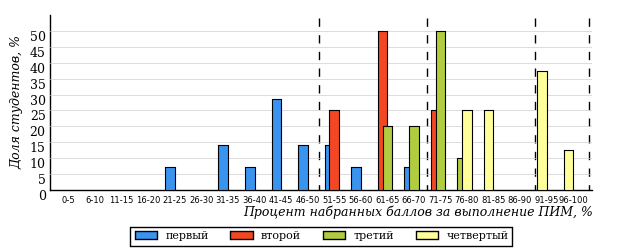 
Рисунок 3.160 – Распределение результатов тестирования студентов вузов-участников
по уровням обученности в соответствии
с процентом набранных баллов за выполнение ПИМ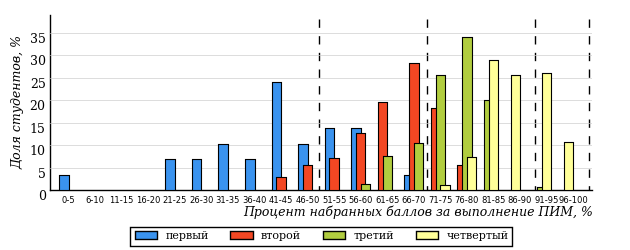 Диаграммы (рисунки 3.159 и 3.160) позволяют провести экспресс-оценку результатов тестирования студентов направления подготовки вуза: сопоставить набранные баллы за выполнение ПИМ с уровнем обученности, а также провести сравнение результатов тестирования студентов вуза по направлению подготовки «Организация работы с молодежью» с результатами по данным показателям этого же направления подготовки вузов-участников.На оси абсцисс показан процент набранных баллов за выполнение ПИМ и выделена интервальная шкала по данному показателю: [0%; 50%),
[50%; 70%), [70%; 90%), [90%; 100%]. Столбцы различного цвета указывают на долю студентов, находящихся соответственно на первом, втором, третьем и четвертом уровнях обученности.ПРИМЕЧАНИЕ:Предложенная шкала носит рекомендательный характер и может быть использована как дополнение к построению общего рейтинга результатов тестирования.Направление подготовки 40.03.01 (030900.62) «Юриспруденция»Результаты тестирования студентов вуза и вузов-участников направления подготовки «Юриспруденция» по показателю «Доля студентов по проценту набранных баллов за выполнение ПИМ» представлены на рисунке 3.161.
Рисунок 3.161 – Распределение результатов тестирования студентов вуза
с наложением на общий результат вузов-участников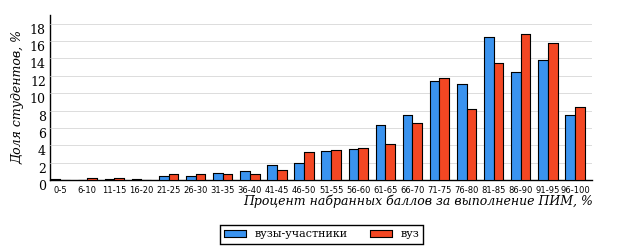 Распределение результатов тестирования студентов вуза и вузов-участников по показателю «Доля студентов на уровне обученности не ниже второго» в соответствии с моделью оценки результатов обучения представлено на рисунке 3.162.Рисунок 3.162 – Диаграмма распределения результатов тестирования студентовКак видно из рисунка 3.162, доля студентов вуза направления подготовки «Юриспруденция» на уровне обученности не ниже второго, составляет 92%, а доля студентов данного направления подготовки вузов-участников – 92%.На диаграмме (рисунок 3.163) темным столбиком отмечен результат по показателю «Доля студентов на уровне обученности не ниже второго» для направления подготовки «Юриспруденция» вуза на фоне вузов-участников, реализующих данное направление подготовки (в рамках ФЭПО-22).
Рисунок 3.163 – Диаграмма ранжирования вузов-участников
по показателю «Доля студентов на уровне обученности не ниже второго»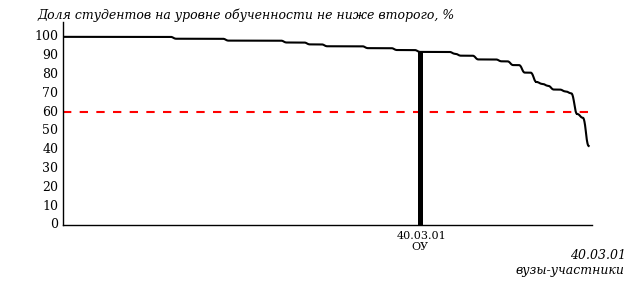 ПРИМЕЧАНИЕ:Фон вузов-участников не приводится, если их количество по данному направлению подготовки не превышает 5.На рисунке 3.163 красной линией показан критерий оценки результатов обучения «60% студентов на уровне обученности не ниже второго».На диаграмме (рисунок 3.164) представлено распределение студентов вуза направления подготовки «Юриспруденция» по уровням обученности в соответствии с процентом набранных баллов по результатам выполнения ПИМ.
Рисунок 3.164 – Распределение результатов тестирования студентов вуза
по уровням обученности в соответствии
с процентом набранных баллов за выполнение ПИМ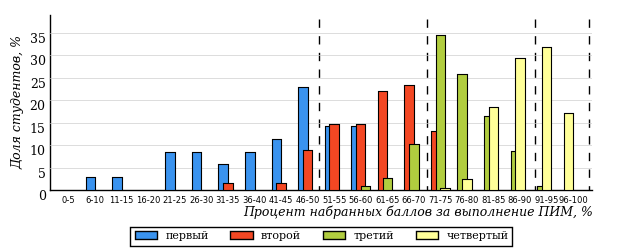 
Рисунок 3.165 – Распределение результатов тестирования студентов вузов-участников
по уровням обученности в соответствии
с процентом набранных баллов за выполнение ПИМ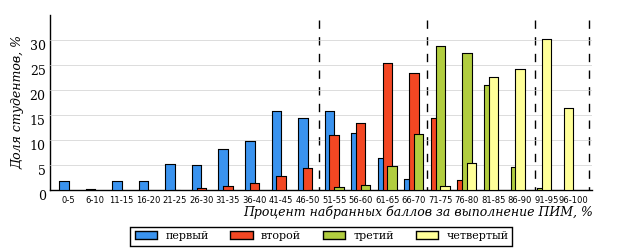 Диаграммы (рисунки 3.164 и 3.165) позволяют провести экспресс-оценку результатов тестирования студентов направления подготовки вуза: сопоставить набранные баллы за выполнение ПИМ с уровнем обученности, а также провести сравнение результатов тестирования студентов вуза по направлению подготовки «Юриспруденция» с результатами по данным показателям этого же направления подготовки вузов-участников.На оси абсцисс показан процент набранных баллов за выполнение ПИМ и выделена интервальная шкала по данному показателю: [0%; 50%),
[50%; 70%), [70%; 90%), [90%; 100%]. Столбцы различного цвета указывают на долю студентов, находящихся соответственно на первом, втором, третьем и четвертом уровнях обученности.ПРИМЕЧАНИЕ:Предложенная шкала носит рекомендательный характер и может быть использована как дополнение к построению общего рейтинга результатов тестирования.Направление подготовки 40.05.03 (031003.65) «Судебная экспертиза»Результаты тестирования студентов вуза и вузов-участников направления подготовки «Судебная экспертиза» по показателю «Доля студентов по проценту набранных баллов за выполнение ПИМ» представлены на рисунке 3.166.
Рисунок 3.166 – Распределение результатов тестирования студентов вуза
с наложением на общий результат вузов-участников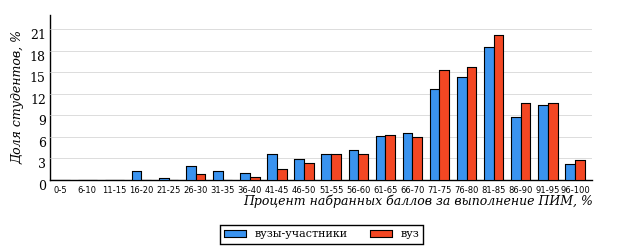 Распределение результатов тестирования студентов вуза и вузов-участников по показателю «Доля студентов на уровне обученности не ниже второго» в соответствии с моделью оценки результатов обучения представлено на рисунке 3.167.Рисунок 3.167 – Диаграмма распределения результатов тестирования студентовКак видно из рисунка 3.167, доля студентов вуза направления подготовки «Судебная экспертиза» на уровне обученности не ниже второго, составляет 96%, а доля студентов данного направления подготовки вузов-участников – 91%.На диаграмме (рисунок 3.168) темным столбиком отмечен результат по показателю «Доля студентов на уровне обученности не ниже второго» для направления подготовки «Судебная экспертиза» вуза на фоне вузов-участников, реализующих данное направление подготовки (в рамках ФЭПО-22).
Рисунок 3.168 – Диаграмма ранжирования вузов-участников
по показателю «Доля студентов на уровне обученности не ниже второго»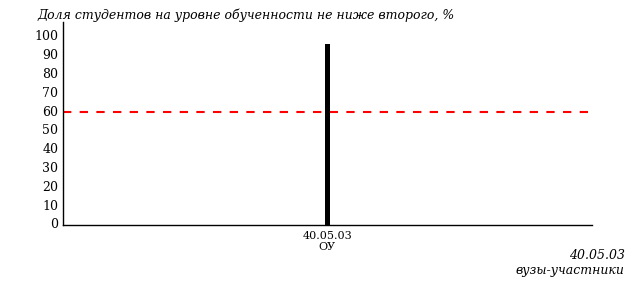 ПРИМЕЧАНИЕ:Фон вузов-участников не приводится, если их количество по данному направлению подготовки не превышает 5.На рисунке 3.168 красной линией показан критерий оценки результатов обучения «60% студентов на уровне обученности не ниже второго».На диаграмме (рисунок 3.169) представлено распределение студентов вуза направления подготовки «Судебная экспертиза» по уровням обученности в соответствии с процентом набранных баллов по результатам выполнения ПИМ.
Рисунок 3.169 – Распределение результатов тестирования студентов вуза
по уровням обученности в соответствии
с процентом набранных баллов за выполнение ПИМ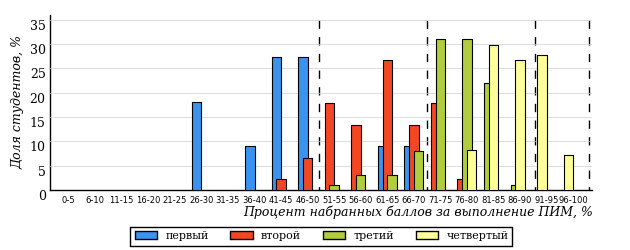 
Рисунок 3.170 – Распределение результатов тестирования студентов вузов-участников
по уровням обученности в соответствии
с процентом набранных баллов за выполнение ПИМ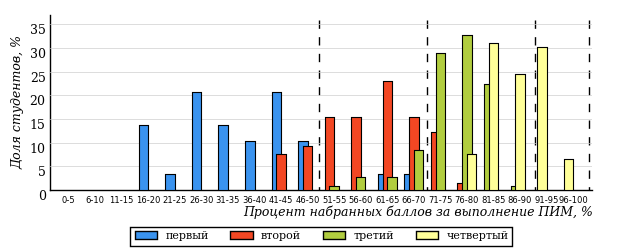 Диаграммы (рисунки 3.169 и 3.170) позволяют провести экспресс-оценку результатов тестирования студентов направления подготовки вуза: сопоставить набранные баллы за выполнение ПИМ с уровнем обученности, а также провести сравнение результатов тестирования студентов вуза по направлению подготовки «Судебная экспертиза» с результатами по данным показателям этого же направления подготовки вузов-участников.На оси абсцисс показан процент набранных баллов за выполнение ПИМ и выделена интервальная шкала по данному показателю: [0%; 50%),
[50%; 70%), [70%; 90%), [90%; 100%]. Столбцы различного цвета указывают на долю студентов, находящихся соответственно на первом, втором, третьем и четвертом уровнях обученности.ПРИМЕЧАНИЕ:Предложенная шкала носит рекомендательный характер и может быть использована как дополнение к построению общего рейтинга результатов тестирования.Направление подготовки 41.03.01 (032000.62) «Зарубежное регионоведение»Результаты тестирования студентов вуза и вузов-участников направления подготовки «Зарубежное регионоведение» по показателю «Доля студентов по проценту набранных баллов за выполнение ПИМ» представлены на рисунке 3.171.
Рисунок 3.171 – Распределение результатов тестирования студентов вуза
с наложением на общий результат вузов-участников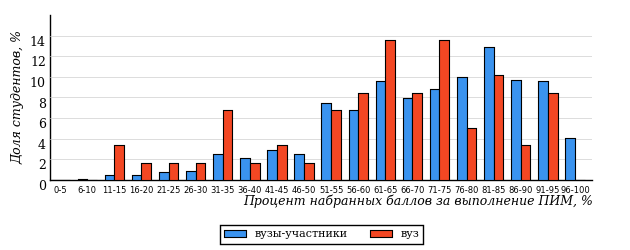 Распределение результатов тестирования студентов вуза и вузов-участников по показателю «Доля студентов на уровне обученности не ниже второго» в соответствии с моделью оценки результатов обучения представлено на рисунке 3.172.Рисунок 3.172 – Диаграмма распределения результатов тестирования студентовКак видно из рисунка 3.172, доля студентов вуза направления подготовки «Зарубежное регионоведение» на уровне обученности не ниже второго, составляет 75%, а доля студентов данного направления подготовки вузов-участников – 83%.На диаграмме (рисунок 3.173) темным столбиком отмечен результат по показателю «Доля студентов на уровне обученности не ниже второго» для направления подготовки «Зарубежное регионоведение» вуза на фоне вузов-участников, реализующих данное направление подготовки (в рамках ФЭПО-22).
Рисунок 3.173 – Диаграмма ранжирования вузов-участников
по показателю «Доля студентов на уровне обученности не ниже второго»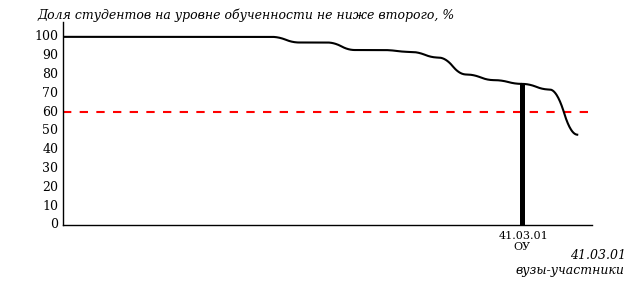 ПРИМЕЧАНИЕ:Фон вузов-участников не приводится, если их количество по данному направлению подготовки не превышает 5.На рисунке 3.173 красной линией показан критерий оценки результатов обучения «60% студентов на уровне обученности не ниже второго».На диаграмме (рисунок 3.174) представлено распределение студентов вуза направления подготовки «Зарубежное регионоведение» по уровням обученности в соответствии с процентом набранных баллов по результатам выполнения ПИМ.
Рисунок 3.174 – Распределение результатов тестирования студентов вуза
по уровням обученности в соответствии
с процентом набранных баллов за выполнение ПИМ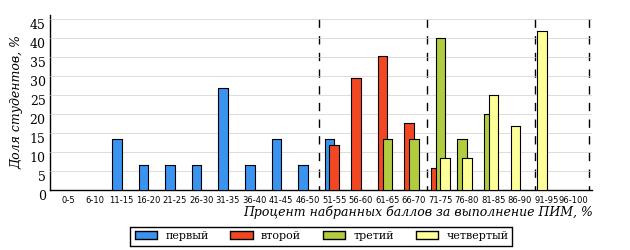 
Рисунок 3.175 – Распределение результатов тестирования студентов вузов-участников
по уровням обученности в соответствии
с процентом набранных баллов за выполнение ПИМ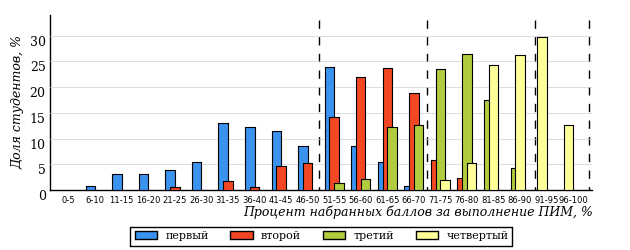 Диаграммы (рисунки 3.174 и 3.175) позволяют провести экспресс-оценку результатов тестирования студентов направления подготовки вуза: сопоставить набранные баллы за выполнение ПИМ с уровнем обученности, а также провести сравнение результатов тестирования студентов вуза по направлению подготовки «Зарубежное регионоведение» с результатами по данным показателям этого же направления подготовки вузов-участников.На оси абсцисс показан процент набранных баллов за выполнение ПИМ и выделена интервальная шкала по данному показателю: [0%; 50%),
[50%; 70%), [70%; 90%), [90%; 100%]. Столбцы различного цвета указывают на долю студентов, находящихся соответственно на первом, втором, третьем и четвертом уровнях обученности.ПРИМЕЧАНИЕ:Предложенная шкала носит рекомендательный характер и может быть использована как дополнение к построению общего рейтинга результатов тестирования.Направление подготовки 41.03.04 (030200.62) «Политология»Результаты тестирования студентов вуза и вузов-участников направления подготовки «Политология» по показателю «Доля студентов по проценту набранных баллов за выполнение ПИМ» представлены на рисунке 3.176.
Рисунок 3.176 – Распределение результатов тестирования студентов вуза
с наложением на общий результат вузов-участников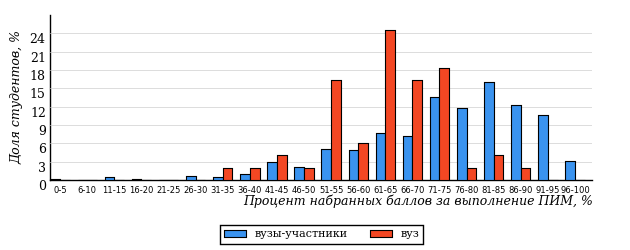 Распределение результатов тестирования студентов вуза и вузов-участников по показателю «Доля студентов на уровне обученности не ниже второго» в соответствии с моделью оценки результатов обучения представлено на рисунке 3.177.Рисунок 3.177 – Диаграмма распределения результатов тестирования студентовКак видно из рисунка 3.177, доля студентов вуза направления подготовки «Политология» на уровне обученности не ниже второго, составляет 71%, а доля студентов данного направления подготовки вузов-участников – 88%.На диаграмме (рисунок 3.178) темным столбиком отмечен результат по показателю «Доля студентов на уровне обученности не ниже второго» для направления подготовки «Политология» вуза на фоне вузов-участников, реализующих данное направление подготовки (в рамках ФЭПО-22).
Рисунок 3.178 – Диаграмма ранжирования вузов-участников
по показателю «Доля студентов на уровне обученности не ниже второго»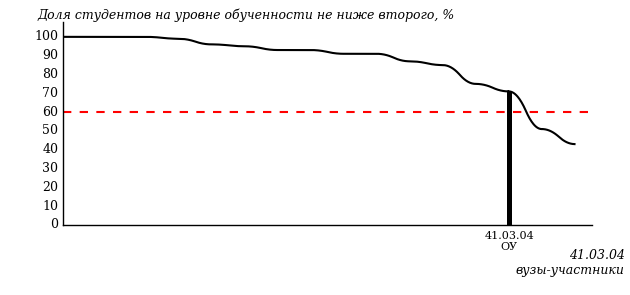 ПРИМЕЧАНИЕ:Фон вузов-участников не приводится, если их количество по данному направлению подготовки не превышает 5.На рисунке 3.178 красной линией показан критерий оценки результатов обучения «60% студентов на уровне обученности не ниже второго».На диаграмме (рисунок 3.179) представлено распределение студентов вуза направления подготовки «Политология» по уровням обученности в соответствии с процентом набранных баллов по результатам выполнения ПИМ.
Рисунок 3.179 – Распределение результатов тестирования студентов вуза
по уровням обученности в соответствии
с процентом набранных баллов за выполнение ПИМ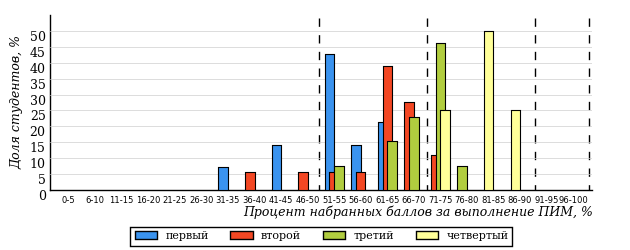 
Рисунок 3.180 – Распределение результатов тестирования студентов вузов-участников
по уровням обученности в соответствии
с процентом набранных баллов за выполнение ПИМ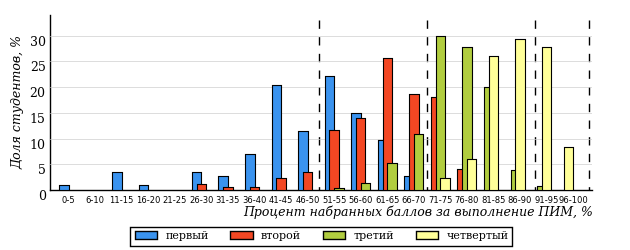 Диаграммы (рисунки 3.179 и 3.180) позволяют провести экспресс-оценку результатов тестирования студентов направления подготовки вуза: сопоставить набранные баллы за выполнение ПИМ с уровнем обученности, а также провести сравнение результатов тестирования студентов вуза по направлению подготовки «Политология» с результатами по данным показателям этого же направления подготовки вузов-участников.На оси абсцисс показан процент набранных баллов за выполнение ПИМ и выделена интервальная шкала по данному показателю: [0%; 50%),
[50%; 70%), [70%; 90%), [90%; 100%]. Столбцы различного цвета указывают на долю студентов, находящихся соответственно на первом, втором, третьем и четвертом уровнях обученности.ПРИМЕЧАНИЕ:Предложенная шкала носит рекомендательный характер и может быть использована как дополнение к построению общего рейтинга результатов тестирования.Направление подготовки 41.03.05 (031900.62) «Международные отношения»Результаты тестирования студентов вуза и вузов-участников направления подготовки «Международные отношения» по показателю «Доля студентов по проценту набранных баллов за выполнение ПИМ» представлены на рисунке 3.181.
Рисунок 3.181 – Распределение результатов тестирования студентов вуза
с наложением на общий результат вузов-участников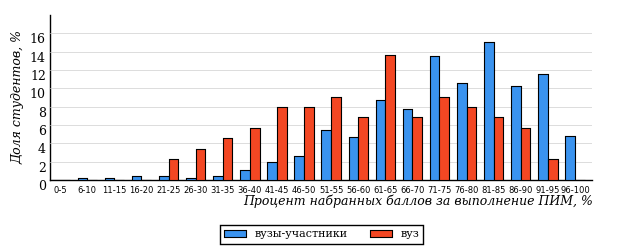 Распределение результатов тестирования студентов вуза и вузов-участников по показателю «Доля студентов на уровне обученности не ниже второго» в соответствии с моделью оценки результатов обучения представлено на рисунке 3.182.Рисунок 3.182 – Диаграмма распределения результатов тестирования студентовКак видно из рисунка 3.182, доля студентов вуза направления подготовки «Международные отношения» на уровне обученности не ниже второго, составляет 68%, а доля студентов данного направления подготовки вузов-участников – 89%.На диаграмме (рисунок 3.183) темным столбиком отмечен результат по показателю «Доля студентов на уровне обученности не ниже второго» для направления подготовки «Международные отношения» вуза на фоне вузов-участников, реализующих данное направление подготовки (в рамках ФЭПО-22).
Рисунок 3.183 – Диаграмма ранжирования вузов-участников
по показателю «Доля студентов на уровне обученности не ниже второго»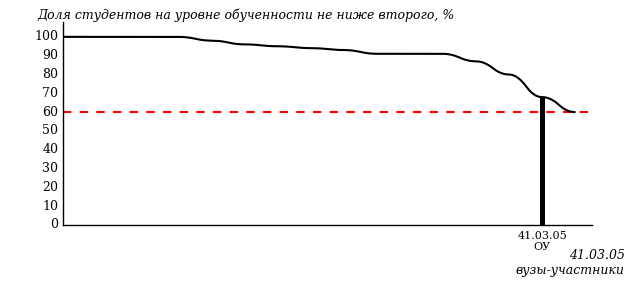 ПРИМЕЧАНИЕ:Фон вузов-участников не приводится, если их количество по данному направлению подготовки не превышает 5.На рисунке 3.183 красной линией показан критерий оценки результатов обучения «60% студентов на уровне обученности не ниже второго».На диаграмме (рисунок 3.184) представлено распределение студентов вуза направления подготовки «Международные отношения» по уровням обученности в соответствии с процентом набранных баллов по результатам выполнения ПИМ.
Рисунок 3.184 – Распределение результатов тестирования студентов вуза
по уровням обученности в соответствии
с процентом набранных баллов за выполнение ПИМ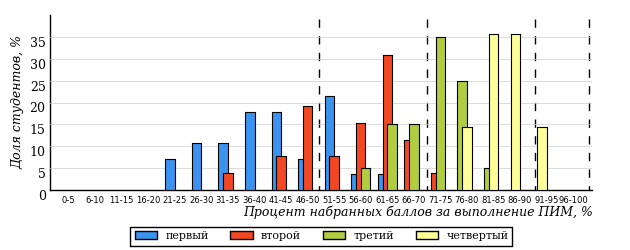 
Рисунок 3.185 – Распределение результатов тестирования студентов вузов-участников
по уровням обученности в соответствии
с процентом набранных баллов за выполнение ПИМ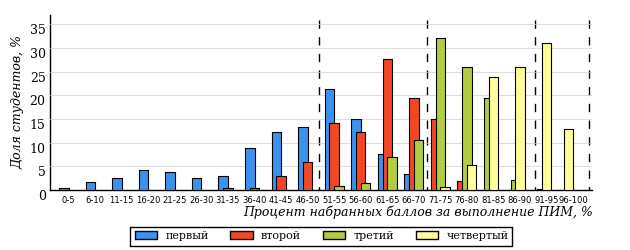 Диаграммы (рисунки 3.184 и 3.185) позволяют провести экспресс-оценку результатов тестирования студентов направления подготовки вуза: сопоставить набранные баллы за выполнение ПИМ с уровнем обученности, а также провести сравнение результатов тестирования студентов вуза по направлению подготовки «Международные отношения» с результатами по данным показателям этого же направления подготовки вузов-участников.На оси абсцисс показан процент набранных баллов за выполнение ПИМ и выделена интервальная шкала по данному показателю: [0%; 50%),
[50%; 70%), [70%; 90%), [90%; 100%]. Столбцы различного цвета указывают на долю студентов, находящихся соответственно на первом, втором, третьем и четвертом уровнях обученности.ПРИМЕЧАНИЕ:Предложенная шкала носит рекомендательный характер и может быть использована как дополнение к построению общего рейтинга результатов тестирования.Направление подготовки 42.03.01 (031600.62) «Реклама и связи с общественностью»Результаты тестирования студентов вуза и вузов-участников направления подготовки «Реклама и связи с общественностью» по показателю «Доля студентов по проценту набранных баллов за выполнение ПИМ» представлены на рисунке 3.186.
Рисунок 3.186 – Распределение результатов тестирования студентов вуза
с наложением на общий результат вузов-участников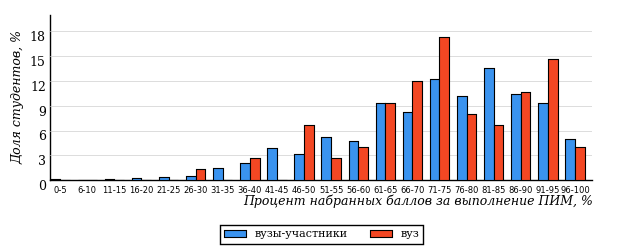 Распределение результатов тестирования студентов вуза и вузов-участников по показателю «Доля студентов на уровне обученности не ниже второго» в соответствии с моделью оценки результатов обучения представлено на рисунке 3.187.Рисунок 3.187 – Диаграмма распределения результатов тестирования студентовКак видно из рисунка 3.187, доля студентов вуза направления подготовки «Реклама и связи с общественностью» на уровне обученности не ниже второго, составляет 89%, а доля студентов данного направления подготовки вузов-участников – 88%.На диаграмме (рисунок 3.188) темным столбиком отмечен результат по показателю «Доля студентов на уровне обученности не ниже второго» для направления подготовки «Реклама и связи с общественностью» вуза на фоне вузов-участников, реализующих данное направление подготовки (в рамках ФЭПО-22).
Рисунок 3.188 – Диаграмма ранжирования вузов-участников
по показателю «Доля студентов на уровне обученности не ниже второго»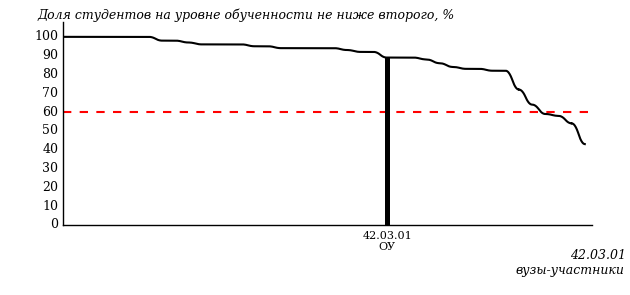 ПРИМЕЧАНИЕ:Фон вузов-участников не приводится, если их количество по данному направлению подготовки не превышает 5.На рисунке 3.188 красной линией показан критерий оценки результатов обучения «60% студентов на уровне обученности не ниже второго».На диаграмме (рисунок 3.189) представлено распределение студентов вуза направления подготовки «Реклама и связи с общественностью» по уровням обученности в соответствии с процентом набранных баллов по результатам выполнения ПИМ.
Рисунок 3.189 – Распределение результатов тестирования студентов вуза
по уровням обученности в соответствии
с процентом набранных баллов за выполнение ПИМ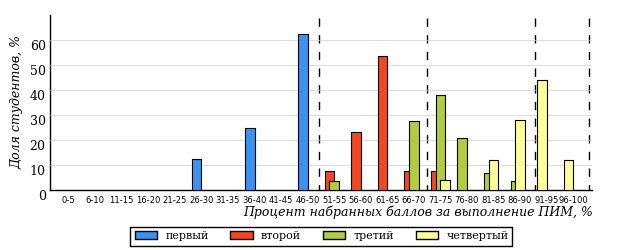 
Рисунок 3.190 – Распределение результатов тестирования студентов вузов-участников
по уровням обученности в соответствии
с процентом набранных баллов за выполнение ПИМ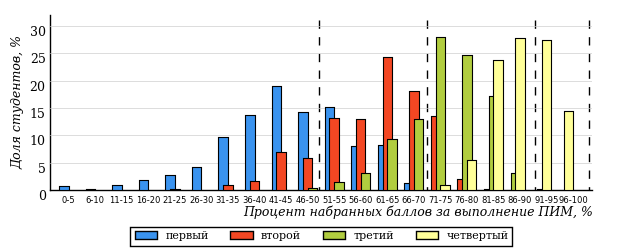 Диаграммы (рисунки 3.189 и 3.190) позволяют провести экспресс-оценку результатов тестирования студентов направления подготовки вуза: сопоставить набранные баллы за выполнение ПИМ с уровнем обученности, а также провести сравнение результатов тестирования студентов вуза по направлению подготовки «Реклама и связи с общественностью» с результатами по данным показателям этого же направления подготовки вузов-участников.На оси абсцисс показан процент набранных баллов за выполнение ПИМ и выделена интервальная шкала по данному показателю: [0%; 50%),
[50%; 70%), [70%; 90%), [90%; 100%]. Столбцы различного цвета указывают на долю студентов, находящихся соответственно на первом, втором, третьем и четвертом уровнях обученности.ПРИМЕЧАНИЕ:Предложенная шкала носит рекомендательный характер и может быть использована как дополнение к построению общего рейтинга результатов тестирования.Направление подготовки 42.03.02 (031300.62) «Журналистика»Результаты тестирования студентов вуза и вузов-участников направления подготовки «Журналистика» по показателю «Доля студентов по проценту набранных баллов за выполнение ПИМ» представлены на рисунке 3.191.
Рисунок 3.191 – Распределение результатов тестирования студентов вуза
с наложением на общий результат вузов-участников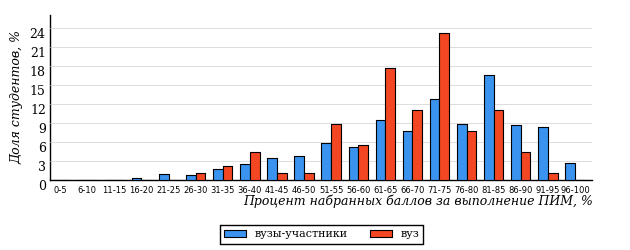 Распределение результатов тестирования студентов вуза и вузов-участников по показателю «Доля студентов на уровне обученности не ниже второго» в соответствии с моделью оценки результатов обучения представлено на рисунке 3.192.Рисунок 3.192 – Диаграмма распределения результатов тестирования студентовКак видно из рисунка 3.192, доля студентов вуза направления подготовки «Журналистика» на уровне обученности не ниже второго, составляет 90%, а доля студентов данного направления подготовки вузов-участников – 84%.На диаграмме (рисунок 3.193) темным столбиком отмечен результат по показателю «Доля студентов на уровне обученности не ниже второго» для направления подготовки «Журналистика» вуза на фоне вузов-участников, реализующих данное направление подготовки (в рамках ФЭПО-22).
Рисунок 3.193 – Диаграмма ранжирования вузов-участников
по показателю «Доля студентов на уровне обученности не ниже второго»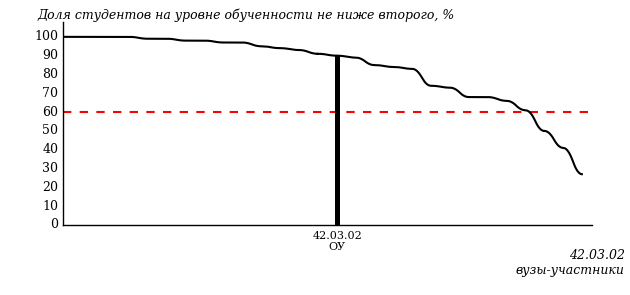 ПРИМЕЧАНИЕ:Фон вузов-участников не приводится, если их количество по данному направлению подготовки не превышает 5.На рисунке 3.193 красной линией показан критерий оценки результатов обучения «60% студентов на уровне обученности не ниже второго».На диаграмме (рисунок 3.194) представлено распределение студентов вуза направления подготовки «Журналистика» по уровням обученности в соответствии с процентом набранных баллов по результатам выполнения ПИМ.
Рисунок 3.194 – Распределение результатов тестирования студентов вуза
по уровням обученности в соответствии
с процентом набранных баллов за выполнение ПИМ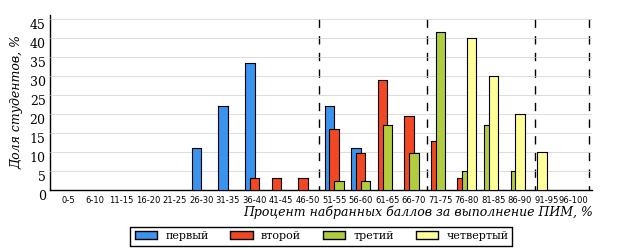 
Рисунок 3.195 – Распределение результатов тестирования студентов вузов-участников
по уровням обученности в соответствии
с процентом набранных баллов за выполнение ПИМ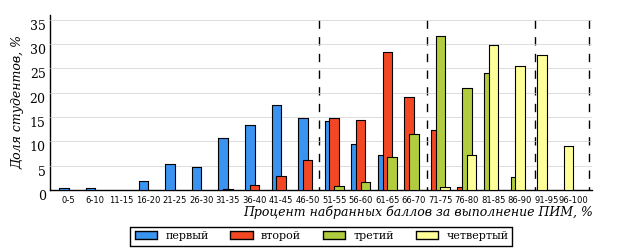 Диаграммы (рисунки 3.194 и 3.195) позволяют провести экспресс-оценку результатов тестирования студентов направления подготовки вуза: сопоставить набранные баллы за выполнение ПИМ с уровнем обученности, а также провести сравнение результатов тестирования студентов вуза по направлению подготовки «Журналистика» с результатами по данным показателям этого же направления подготовки вузов-участников.На оси абсцисс показан процент набранных баллов за выполнение ПИМ и выделена интервальная шкала по данному показателю: [0%; 50%),
[50%; 70%), [70%; 90%), [90%; 100%]. Столбцы различного цвета указывают на долю студентов, находящихся соответственно на первом, втором, третьем и четвертом уровнях обученности.ПРИМЕЧАНИЕ:Предложенная шкала носит рекомендательный характер и может быть использована как дополнение к построению общего рейтинга результатов тестирования.Направление подготовки 42.03.03 (035000.62) «Издательское дело»Результаты тестирования студентов вуза и вузов-участников направления подготовки «Издательское дело» по показателю «Доля студентов по проценту набранных баллов за выполнение ПИМ» представлены на рисунке 3.196.
Рисунок 3.196 – Распределение результатов тестирования студентов вуза
с наложением на общий результат вузов-участников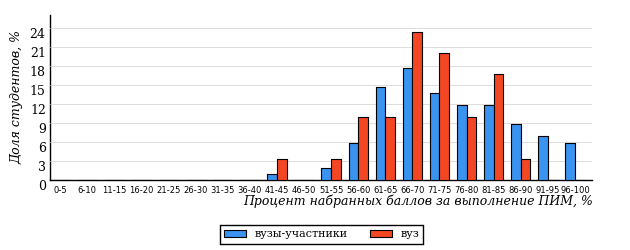 Распределение результатов тестирования студентов вуза и вузов-участников по показателю «Доля студентов на уровне обученности не ниже второго» в соответствии с моделью оценки результатов обучения представлено на рисунке 3.197.Рисунок 3.197 – Диаграмма распределения результатов тестирования студентовКак видно из рисунка 3.197, доля студентов вуза направления подготовки «Издательское дело» на уровне обученности не ниже второго, составляет 86%, а доля студентов данного направления подготовки вузов-участников – 92%.На диаграмме (рисунок 3.198) темным столбиком отмечен результат по показателю «Доля студентов на уровне обученности не ниже второго» для направления подготовки «Издательское дело» вуза на фоне вузов-участников, реализующих данное направление подготовки (в рамках ФЭПО-22).
Рисунок 3.198 – Диаграмма ранжирования вузов-участников
по показателю «Доля студентов на уровне обученности не ниже второго»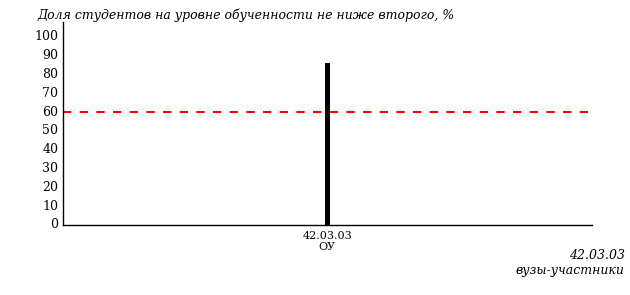 ПРИМЕЧАНИЕ:Фон вузов-участников не приводится, если их количество по данному направлению подготовки не превышает 5.На рисунке 3.198 красной линией показан критерий оценки результатов обучения «60% студентов на уровне обученности не ниже второго».На диаграмме (рисунок 3.199) представлено распределение студентов вуза направления подготовки «Издательское дело» по уровням обученности в соответствии с процентом набранных баллов по результатам выполнения ПИМ.
Рисунок 3.199 – Распределение результатов тестирования студентов вуза
по уровням обученности в соответствии
с процентом набранных баллов за выполнение ПИМ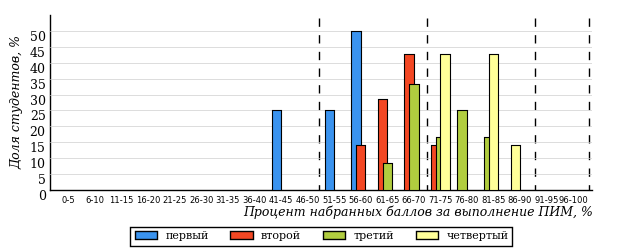 
Рисунок 3.200 – Распределение результатов тестирования студентов вузов-участников
по уровням обученности в соответствии
с процентом набранных баллов за выполнение ПИМ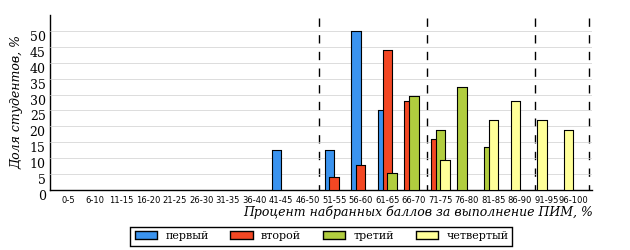 Диаграммы (рисунки 3.199 и 3.200) позволяют провести экспресс-оценку результатов тестирования студентов направления подготовки вуза: сопоставить набранные баллы за выполнение ПИМ с уровнем обученности, а также провести сравнение результатов тестирования студентов вуза по направлению подготовки «Издательское дело» с результатами по данным показателям этого же направления подготовки вузов-участников.На оси абсцисс показан процент набранных баллов за выполнение ПИМ и выделена интервальная шкала по данному показателю: [0%; 50%),
[50%; 70%), [70%; 90%), [90%; 100%]. Столбцы различного цвета указывают на долю студентов, находящихся соответственно на первом, втором, третьем и четвертом уровнях обученности.ПРИМЕЧАНИЕ:Предложенная шкала носит рекомендательный характер и может быть использована как дополнение к построению общего рейтинга результатов тестирования.Направление подготовки 43.03.02 (100400.62) «Туризм»Результаты тестирования студентов вуза и вузов-участников направления подготовки «Туризм» по показателю «Доля студентов по проценту набранных баллов за выполнение ПИМ» представлены на рисунке 3.201.
Рисунок 3.201 – Распределение результатов тестирования студентов вуза
с наложением на общий результат вузов-участников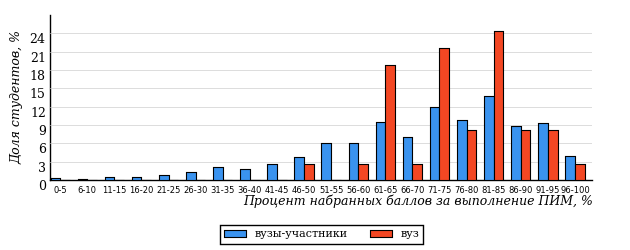 Распределение результатов тестирования студентов вуза и вузов-участников по показателю «Доля студентов на уровне обученности не ниже второго» в соответствии с моделью оценки результатов обучения представлено на рисунке 3.202.Рисунок 3.202 – Диаграмма распределения результатов тестирования студентовКак видно из рисунка 3.202, доля студентов вуза направления подготовки «Туризм» на уровне обученности не ниже второго, составляет 100%, а доля студентов данного направления подготовки вузов-участников – 85%.На диаграмме (рисунок 3.203) темным столбиком отмечен результат по показателю «Доля студентов на уровне обученности не ниже второго» для направления подготовки «Туризм» вуза на фоне вузов-участников, реализующих данное направление подготовки (в рамках ФЭПО-22).
Рисунок 3.203 – Диаграмма ранжирования вузов-участников
по показателю «Доля студентов на уровне обученности не ниже второго»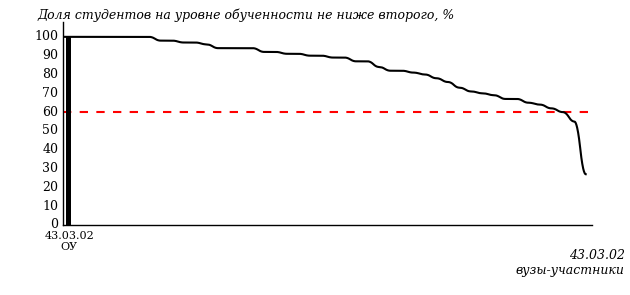 ПРИМЕЧАНИЕ:Фон вузов-участников не приводится, если их количество по данному направлению подготовки не превышает 5.На рисунке 3.203 красной линией показан критерий оценки результатов обучения «60% студентов на уровне обученности не ниже второго».На диаграмме (рисунок 3.204) представлено распределение студентов вуза направления подготовки «Туризм» по уровням обученности в соответствии с процентом набранных баллов по результатам выполнения ПИМ.
Рисунок 3.204 – Распределение результатов тестирования студентов вуза
по уровням обученности в соответствии
с процентом набранных баллов за выполнение ПИМ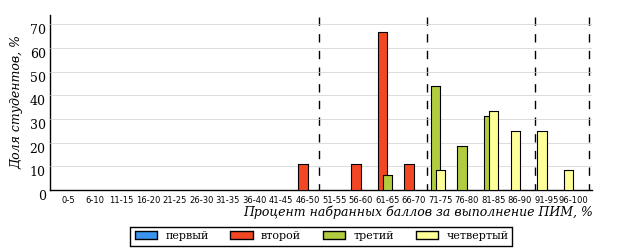 
Рисунок 3.205 – Распределение результатов тестирования студентов вузов-участников
по уровням обученности в соответствии
с процентом набранных баллов за выполнение ПИМ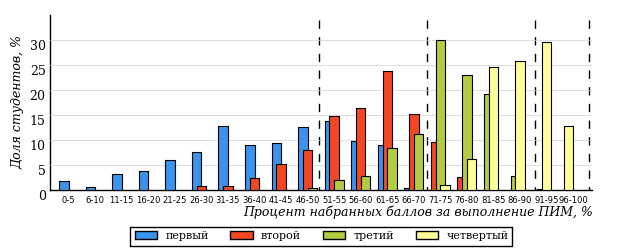 Диаграммы (рисунки 3.204 и 3.205) позволяют провести экспресс-оценку результатов тестирования студентов направления подготовки вуза: сопоставить набранные баллы за выполнение ПИМ с уровнем обученности, а также провести сравнение результатов тестирования студентов вуза по направлению подготовки «Туризм» с результатами по данным показателям этого же направления подготовки вузов-участников.На оси абсцисс показан процент набранных баллов за выполнение ПИМ и выделена интервальная шкала по данному показателю: [0%; 50%),
[50%; 70%), [70%; 90%), [90%; 100%]. Столбцы различного цвета указывают на долю студентов, находящихся соответственно на первом, втором, третьем и четвертом уровнях обученности.ПРИМЕЧАНИЕ:Предложенная шкала носит рекомендательный характер и может быть использована как дополнение к построению общего рейтинга результатов тестирования.Направление подготовки 45.03.01 (032700.62) «Филология»Результаты тестирования студентов вуза и вузов-участников направления подготовки «Филология» по показателю «Доля студентов по проценту набранных баллов за выполнение ПИМ» представлены на рисунке 3.206.
Рисунок 3.206 – Распределение результатов тестирования студентов вуза
с наложением на общий результат вузов-участников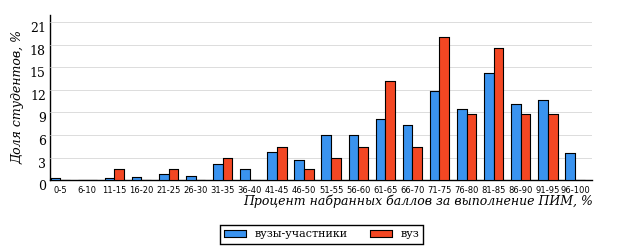 Распределение результатов тестирования студентов вуза и вузов-участников по показателю «Доля студентов на уровне обученности не ниже второго» в соответствии с моделью оценки результатов обучения представлено на рисунке 3.207.Рисунок 3.207 – Диаграмма распределения результатов тестирования студентовКак видно из рисунка 3.207, доля студентов вуза направления подготовки «Филология» на уровне обученности не ниже второго, составляет 86%, а доля студентов данного направления подготовки вузов-участников – 83%.На диаграмме (рисунок 3.208) темным столбиком отмечен результат по показателю «Доля студентов на уровне обученности не ниже второго» для направления подготовки «Филология» вуза на фоне вузов-участников, реализующих данное направление подготовки (в рамках ФЭПО-22).
Рисунок 3.208 – Диаграмма ранжирования вузов-участников
по показателю «Доля студентов на уровне обученности не ниже второго»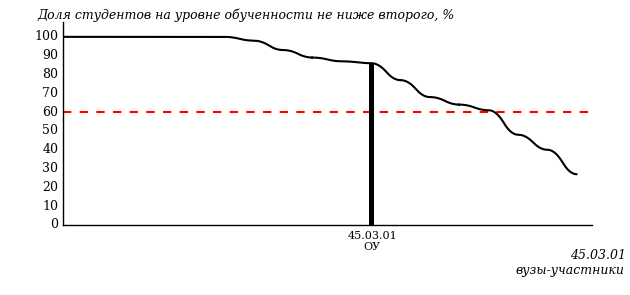 ПРИМЕЧАНИЕ:Фон вузов-участников не приводится, если их количество по данному направлению подготовки не превышает 5.На рисунке 3.208 красной линией показан критерий оценки результатов обучения «60% студентов на уровне обученности не ниже второго».На диаграмме (рисунок 3.209) представлено распределение студентов вуза направления подготовки «Филология» по уровням обученности в соответствии с процентом набранных баллов по результатам выполнения ПИМ.
Рисунок 3.209 – Распределение результатов тестирования студентов вуза
по уровням обученности в соответствии
с процентом набранных баллов за выполнение ПИМ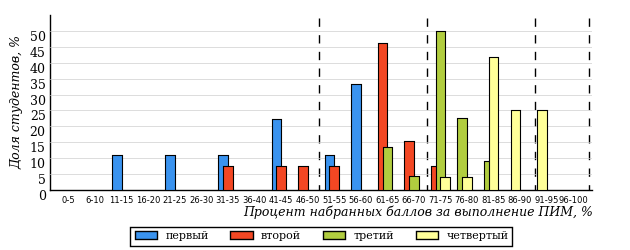 
Рисунок 3.210 – Распределение результатов тестирования студентов вузов-участников
по уровням обученности в соответствии
с процентом набранных баллов за выполнение ПИМ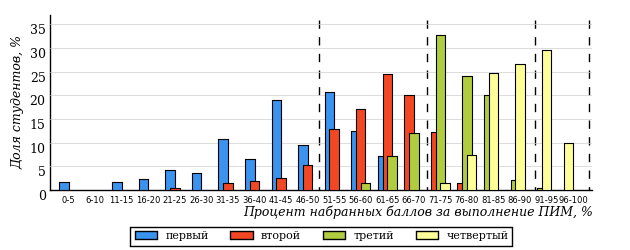 Диаграммы (рисунки 3.209 и 3.210) позволяют провести экспресс-оценку результатов тестирования студентов направления подготовки вуза: сопоставить набранные баллы за выполнение ПИМ с уровнем обученности, а также провести сравнение результатов тестирования студентов вуза по направлению подготовки «Филология» с результатами по данным показателям этого же направления подготовки вузов-участников.На оси абсцисс показан процент набранных баллов за выполнение ПИМ и выделена интервальная шкала по данному показателю: [0%; 50%),
[50%; 70%), [70%; 90%), [90%; 100%]. Столбцы различного цвета указывают на долю студентов, находящихся соответственно на первом, втором, третьем и четвертом уровнях обученности.ПРИМЕЧАНИЕ:Предложенная шкала носит рекомендательный характер и может быть использована как дополнение к построению общего рейтинга результатов тестирования.Направление подготовки 45.03.02 (035700.62) «Лингвистика»Результаты тестирования студентов вуза и вузов-участников направления подготовки «Лингвистика» по показателю «Доля студентов по проценту набранных баллов за выполнение ПИМ» представлены на рисунке 3.211.
Рисунок 3.211 – Распределение результатов тестирования студентов вуза
с наложением на общий результат вузов-участников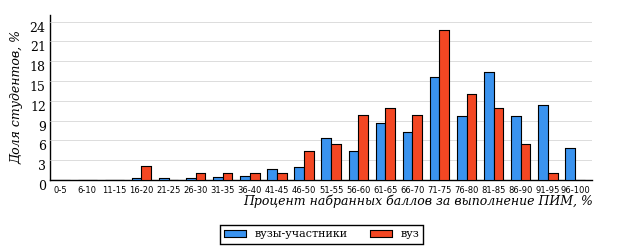 Распределение результатов тестирования студентов вуза и вузов-участников по показателю «Доля студентов на уровне обученности не ниже второго» в соответствии с моделью оценки результатов обучения представлено на рисунке 3.212.Рисунок 3.212 – Диаграмма распределения результатов тестирования студентовКак видно из рисунка 3.212, доля студентов вуза направления подготовки «Лингвистика» на уровне обученности не ниже второго, составляет 85%, а доля студентов данного направления подготовки вузов-участников – 91%.На диаграмме (рисунок 3.213) темным столбиком отмечен результат по показателю «Доля студентов на уровне обученности не ниже второго» для направления подготовки «Лингвистика» вуза на фоне вузов-участников, реализующих данное направление подготовки (в рамках ФЭПО-22).
Рисунок 3.213 – Диаграмма ранжирования вузов-участников
по показателю «Доля студентов на уровне обученности не ниже второго»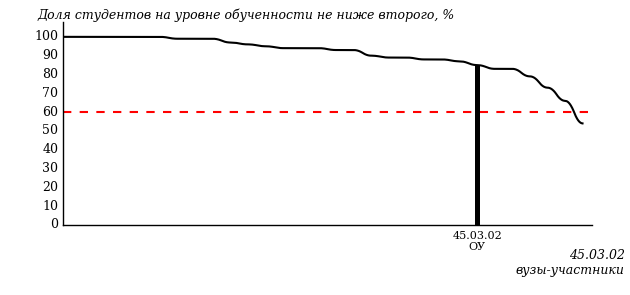 ПРИМЕЧАНИЕ:Фон вузов-участников не приводится, если их количество по данному направлению подготовки не превышает 5.На рисунке 3.213 красной линией показан критерий оценки результатов обучения «60% студентов на уровне обученности не ниже второго».На диаграмме (рисунок 3.214) представлено распределение студентов вуза направления подготовки «Лингвистика» по уровням обученности в соответствии с процентом набранных баллов по результатам выполнения ПИМ.
Рисунок 3.214 – Распределение результатов тестирования студентов вуза
по уровням обученности в соответствии
с процентом набранных баллов за выполнение ПИМ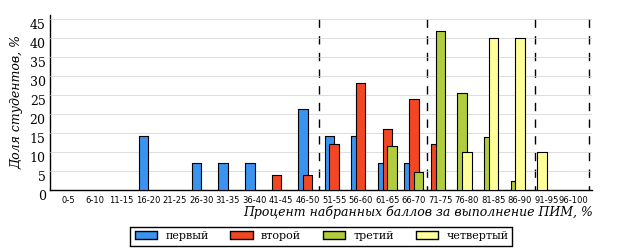 
Рисунок 3.215 – Распределение результатов тестирования студентов вузов-участников
по уровням обученности в соответствии
с процентом набранных баллов за выполнение ПИМ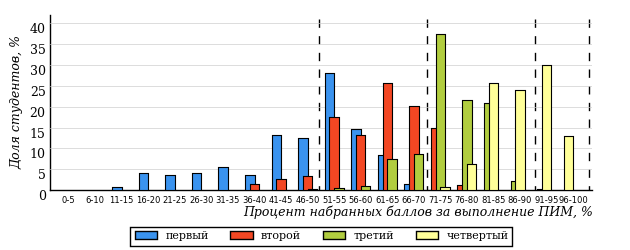 Диаграммы (рисунки 3.214 и 3.215) позволяют провести экспресс-оценку результатов тестирования студентов направления подготовки вуза: сопоставить набранные баллы за выполнение ПИМ с уровнем обученности, а также провести сравнение результатов тестирования студентов вуза по направлению подготовки «Лингвистика» с результатами по данным показателям этого же направления подготовки вузов-участников.На оси абсцисс показан процент набранных баллов за выполнение ПИМ и выделена интервальная шкала по данному показателю: [0%; 50%),
[50%; 70%), [70%; 90%), [90%; 100%]. Столбцы различного цвета указывают на долю студентов, находящихся соответственно на первом, втором, третьем и четвертом уровнях обученности.ПРИМЕЧАНИЕ:Предложенная шкала носит рекомендательный характер и может быть использована как дополнение к построению общего рейтинга результатов тестирования.Направление подготовки 45.03.03 (035800.62) «Фундаментальная и прикладная лингвистика»Результаты тестирования студентов вуза и вузов-участников направления подготовки «Фундаментальная и прикладная лингвистика» по показателю «Доля студентов по проценту набранных баллов за выполнение ПИМ» представлены на рисунке 3.216.
Рисунок 3.216 – Распределение результатов тестирования студентов вуза
с наложением на общий результат вузов-участников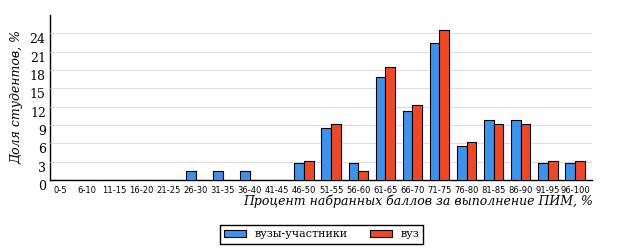 Распределение результатов тестирования студентов вуза и вузов-участников по показателю «Доля студентов на уровне обученности не ниже второго» в соответствии с моделью оценки результатов обучения представлено на рисунке 3.217.Рисунок 3.217 – Диаграмма распределения результатов тестирования студентовКак видно из рисунка 3.217, доля студентов вуза направления подготовки «Фундаментальная и прикладная лингвистика» на уровне обученности не ниже второго, составляет 91%, а доля студентов данного направления подготовки вузов-участников – 89%.На диаграмме (рисунок 3.218) темным столбиком отмечен результат по показателю «Доля студентов на уровне обученности не ниже второго» для направления подготовки «Фундаментальная и прикладная лингвистика» вуза на фоне вузов-участников, реализующих данное направление подготовки (в рамках ФЭПО-22).
Рисунок 3.218 – Диаграмма ранжирования вузов-участников
по показателю «Доля студентов на уровне обученности не ниже второго»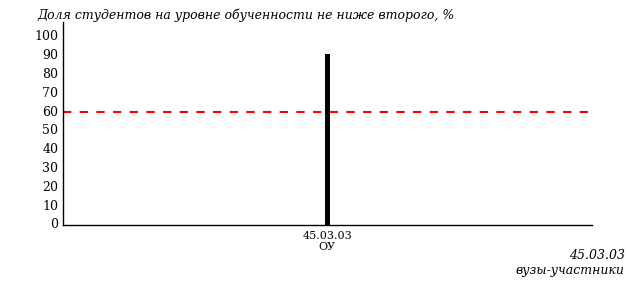 ПРИМЕЧАНИЕ:Фон вузов-участников не приводится, если их количество по данному направлению подготовки не превышает 5.На рисунке 3.218 красной линией показан критерий оценки результатов обучения «60% студентов на уровне обученности не ниже второго».На диаграмме (рисунок 3.219) представлено распределение студентов вуза направления подготовки «Фундаментальная и прикладная лингвистика» по уровням обученности в соответствии с процентом набранных баллов по результатам выполнения ПИМ.
Рисунок 3.219 – Распределение результатов тестирования студентов вуза
по уровням обученности в соответствии
с процентом набранных баллов за выполнение ПИМ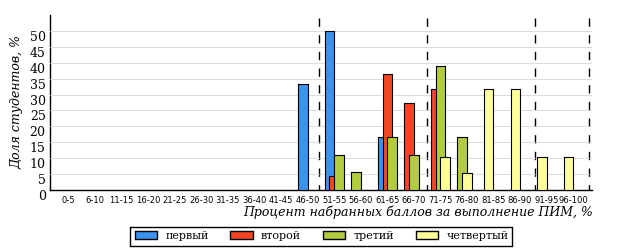 
Рисунок 3.220 – Распределение результатов тестирования студентов вузов-участников
по уровням обученности в соответствии
с процентом набранных баллов за выполнение ПИМ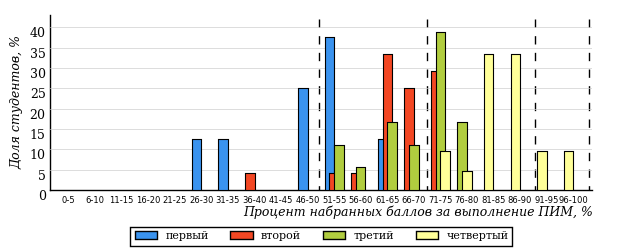 Диаграммы (рисунки 3.219 и 3.220) позволяют провести экспресс-оценку результатов тестирования студентов направления подготовки вуза: сопоставить набранные баллы за выполнение ПИМ с уровнем обученности, а также провести сравнение результатов тестирования студентов вуза по направлению подготовки «Фундаментальная и прикладная лингвистика» с результатами по данным показателям этого же направления подготовки вузов-участников.На оси абсцисс показан процент набранных баллов за выполнение ПИМ и выделена интервальная шкала по данному показателю: [0%; 50%),
[50%; 70%), [70%; 90%), [90%; 100%]. Столбцы различного цвета указывают на долю студентов, находящихся соответственно на первом, втором, третьем и четвертом уровнях обученности.ПРИМЕЧАНИЕ:Предложенная шкала носит рекомендательный характер и может быть использована как дополнение к построению общего рейтинга результатов тестирования.Направление подготовки 46.03.01 (030600.62) «История»Результаты тестирования студентов вуза и вузов-участников направления подготовки «История» по показателю «Доля студентов по проценту набранных баллов за выполнение ПИМ» представлены на рисунке 3.221.
Рисунок 3.221 – Распределение результатов тестирования студентов вуза
с наложением на общий результат вузов-участников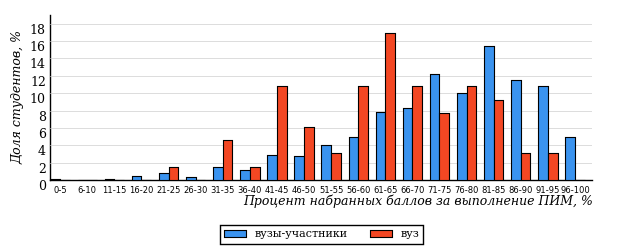 Распределение результатов тестирования студентов вуза и вузов-участников по показателю «Доля студентов на уровне обученности не ниже второго» в соответствии с моделью оценки результатов обучения представлено на рисунке 3.222.Рисунок 3.222 – Диаграмма распределения результатов тестирования студентовКак видно из рисунка 3.222, доля студентов вуза направления подготовки «История» на уровне обученности не ниже второго, составляет 77%, а доля студентов данного направления подготовки вузов-участников – 87%.На диаграмме (рисунок 3.223) темным столбиком отмечен результат по показателю «Доля студентов на уровне обученности не ниже второго» для направления подготовки «История» вуза на фоне вузов-участников, реализующих данное направление подготовки (в рамках ФЭПО-22).
Рисунок 3.223 – Диаграмма ранжирования вузов-участников
по показателю «Доля студентов на уровне обученности не ниже второго»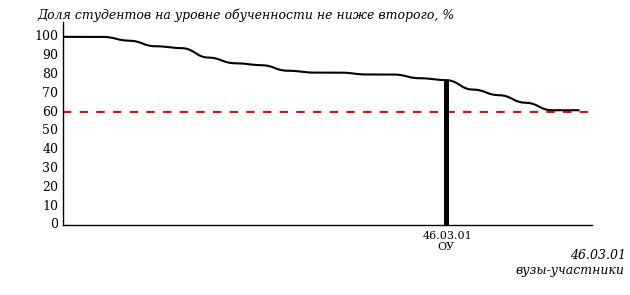 ПРИМЕЧАНИЕ:Фон вузов-участников не приводится, если их количество по данному направлению подготовки не превышает 5.На рисунке 3.223 красной линией показан критерий оценки результатов обучения «60% студентов на уровне обученности не ниже второго».На диаграмме (рисунок 3.224) представлено распределение студентов вуза направления подготовки «История» по уровням обученности в соответствии с процентом набранных баллов по результатам выполнения ПИМ.
Рисунок 3.224 – Распределение результатов тестирования студентов вуза
по уровням обученности в соответствии
с процентом набранных баллов за выполнение ПИМ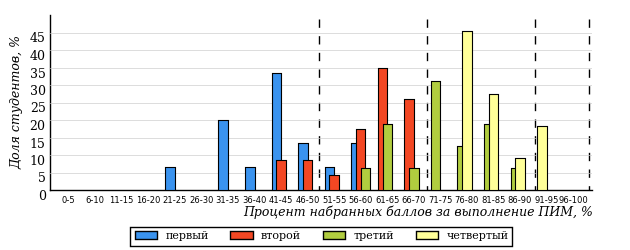 
Рисунок 3.225 – Распределение результатов тестирования студентов вузов-участников
по уровням обученности в соответствии
с процентом набранных баллов за выполнение ПИМ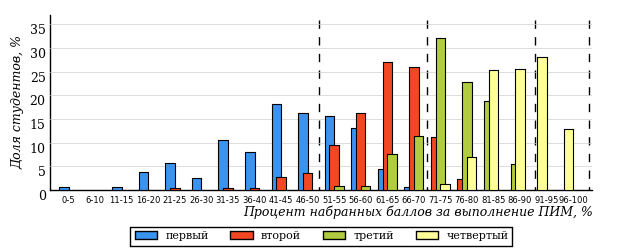 Диаграммы (рисунки 3.224 и 3.225) позволяют провести экспресс-оценку результатов тестирования студентов направления подготовки вуза: сопоставить набранные баллы за выполнение ПИМ с уровнем обученности, а также провести сравнение результатов тестирования студентов вуза по направлению подготовки «История» с результатами по данным показателям этого же направления подготовки вузов-участников.На оси абсцисс показан процент набранных баллов за выполнение ПИМ и выделена интервальная шкала по данному показателю: [0%; 50%),
[50%; 70%), [70%; 90%), [90%; 100%]. Столбцы различного цвета указывают на долю студентов, находящихся соответственно на первом, втором, третьем и четвертом уровнях обученности.ПРИМЕЧАНИЕ:Предложенная шкала носит рекомендательный характер и может быть использована как дополнение к построению общего рейтинга результатов тестирования.Направление подготовки 46.03.02 (034700.62) «Документоведение и архивоведение»Результаты тестирования студентов вуза и вузов-участников направления подготовки «Документоведение и архивоведение» по показателю «Доля студентов по проценту набранных баллов за выполнение ПИМ» представлены на рисунке 3.226.
Рисунок 3.226 – Распределение результатов тестирования студентов вуза
с наложением на общий результат вузов-участников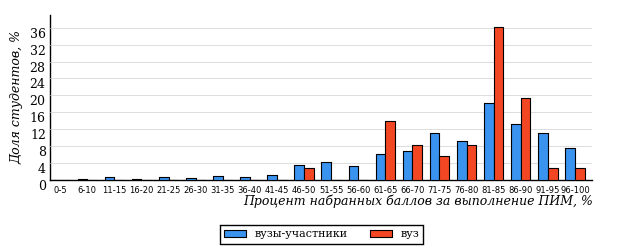 Распределение результатов тестирования студентов вуза и вузов-участников по показателю «Доля студентов на уровне обученности не ниже второго» в соответствии с моделью оценки результатов обучения представлено на рисунке 3.227.Рисунок 3.227 – Диаграмма распределения результатов тестирования студентовКак видно из рисунка 3.227, доля студентов вуза направления подготовки «Документоведение и архивоведение» на уровне обученности не ниже второго, составляет 98%, а доля студентов данного направления подготовки вузов-участников – 90%.На диаграмме (рисунок 3.228) темным столбиком отмечен результат по показателю «Доля студентов на уровне обученности не ниже второго» для направления подготовки «Документоведение и архивоведение» вуза на фоне вузов-участников, реализующих данное направление подготовки (в рамках ФЭПО-22).
Рисунок 3.228 – Диаграмма ранжирования вузов-участников
по показателю «Доля студентов на уровне обученности не ниже второго»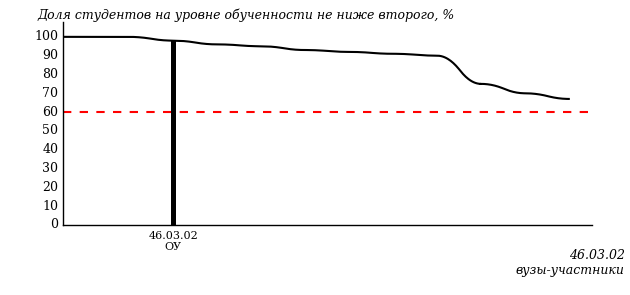 ПРИМЕЧАНИЕ:Фон вузов-участников не приводится, если их количество по данному направлению подготовки не превышает 5.На рисунке 3.228 красной линией показан критерий оценки результатов обучения «60% студентов на уровне обученности не ниже второго».На диаграмме (рисунок 3.229) представлено распределение студентов вуза направления подготовки «Документоведение и архивоведение» по уровням обученности в соответствии с процентом набранных баллов по результатам выполнения ПИМ.
Рисунок 3.229 – Распределение результатов тестирования студентов вуза
по уровням обученности в соответствии
с процентом набранных баллов за выполнение ПИМ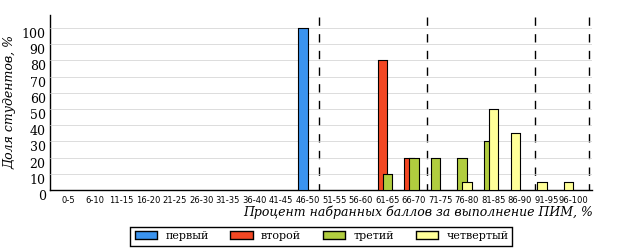 
Рисунок 3.230 – Распределение результатов тестирования студентов вузов-участников
по уровням обученности в соответствии
с процентом набранных баллов за выполнение ПИМ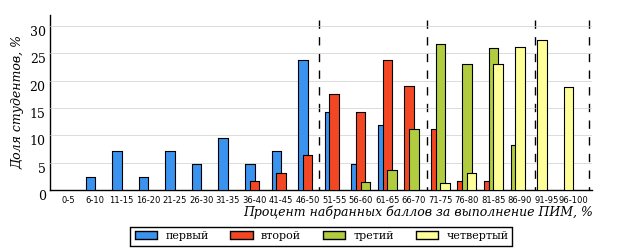 Диаграммы (рисунки 3.229 и 3.230) позволяют провести экспресс-оценку результатов тестирования студентов направления подготовки вуза: сопоставить набранные баллы за выполнение ПИМ с уровнем обученности, а также провести сравнение результатов тестирования студентов вуза по направлению подготовки «Документоведение и архивоведение» с результатами по данным показателям этого же направления подготовки вузов-участников.На оси абсцисс показан процент набранных баллов за выполнение ПИМ и выделена интервальная шкала по данному показателю: [0%; 50%),
[50%; 70%), [70%; 90%), [90%; 100%]. Столбцы различного цвета указывают на долю студентов, находящихся соответственно на первом, втором, третьем и четвертом уровнях обученности.ПРИМЕЧАНИЕ:Предложенная шкала носит рекомендательный характер и может быть использована как дополнение к построению общего рейтинга результатов тестирования.Результаты обучения студентов вуза и вузов-участников по дисциплинамРезультаты обучения студентов вуза и вузов-участников по дисциплинам циклов ГСЭ, МЕН, ПД ВО на основе предложенной модели оценки представлены в таблице 3.1.Для выборки студентов вуза, обучающихся по отдельным направлениям подготовки, по каждой дисциплине указан процент студентов на уровне обученности не ниже второго.Таблица 3.1 – Результаты обучения студентов вуза по дисциплинам (ФЭПО-22)ПРИМЕЧАНИЯ:1.	В таблице красным цветом выделена доля студентов на уровне обученности
не ниже второго, составляющая меньше 60%.2.	Знаком «*» отмечены результаты для выборки студентов менее 10 человек.Мониторинг результатов обучения студентов в рамках ФЭПО-18 – ФЭПО-22Мониторинг результатов обучения студентов вуза и вузов-участников в целомРаспределение результатов обучения студентов вуза и вузов-участников представлено на рисунке 4.1. На диаграмме показана доля студентов, находящихся соответственно на первом, втором, третьем и четвертом уровнях обученности.
Рисунок 4.1 – Диаграмма распределения результатов обучения студентов вуза
и вузов-участников
по уровням обученности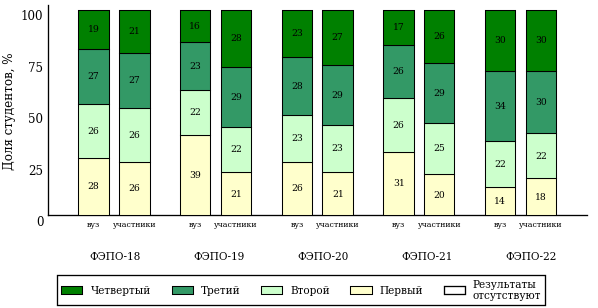 Доля студентов вуза и вузов-участников находящихся на уровне обученности не ниже второго, за пять этапов (ФЭПО-18 – ФЭПО-22) приведена в таблице 4.1.Таблица 4.1 – Мониторинг результатов обучения студентовМониторинг результатов обучения студентов вуза и вузов-участников по направлениям подготовкиРаспределение результатов тестирования студентов вуза и вузов-участников, обучающихся по отдельным направлениям подготовки, представлено на рисунках 4.2-4.46. На диаграммах показана доля студентов, находящихся соответственно на первом, втором, третьем и четвертом уровнях обученности.Направление подготовки 01.03.02 (010400.62) «Прикладная математика и информатика»
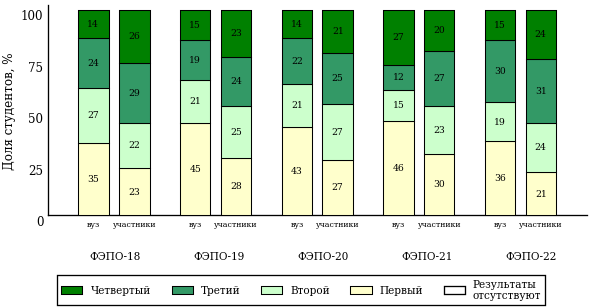 Рисунок 4.2 – Диаграмма распределения результатов обучения студентов вуза
и вузов-участников по уровням обученностиНаправление подготовки 02.03.01 (010200.62) «Математика и компьютерные науки»
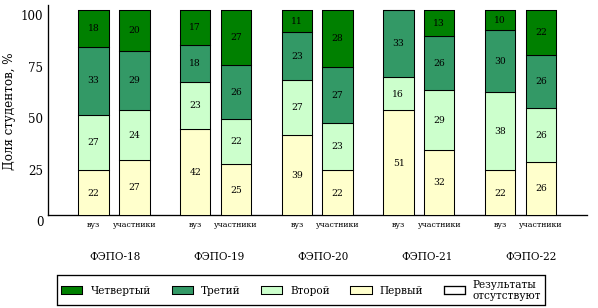 Рисунок 4.3 – Диаграмма распределения результатов обучения студентов вуза
и вузов-участников по уровням обученностиНаправление подготовки 02.03.03 (010500.62) «Математическое обеспечение и администрирование информационных систем»
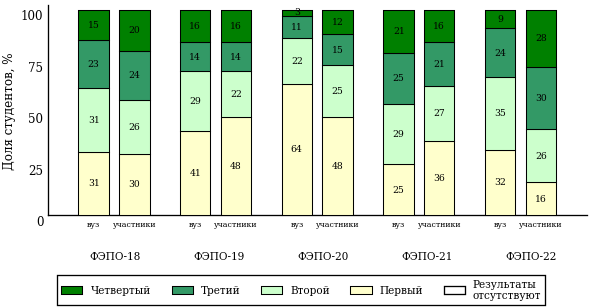 Рисунок 4.4 – Диаграмма распределения результатов обучения студентов вуза
и вузов-участников по уровням обученностиНаправление подготовки 03.03.02 (011200.62) «Физика»
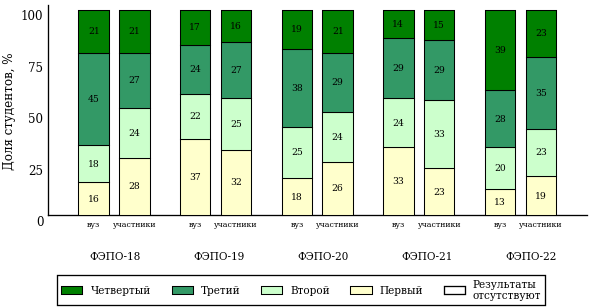 Рисунок 4.5 – Диаграмма распределения результатов обучения студентов вуза
и вузов-участников по уровням обученностиНаправление подготовки 05.03.02 (021000.62) «География»
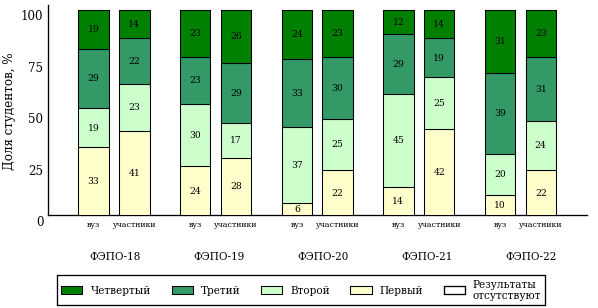 Рисунок 4.6 – Диаграмма распределения результатов обучения студентов вуза
и вузов-участников по уровням обученностиНаправление подготовки 05.03.03 (021300.62) «Картография и геоинформатика»
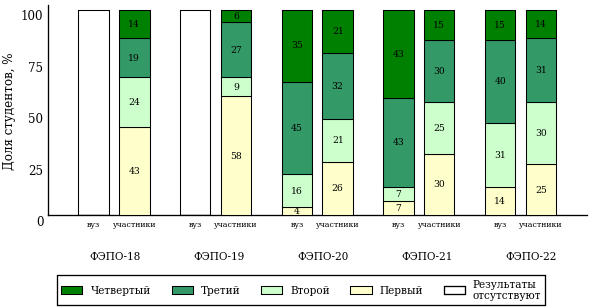 Рисунок 4.7 – Диаграмма распределения результатов обучения студентов вуза
и вузов-участников по уровням обученностиНаправление подготовки 05.03.06 (022000.62) «Экология и природопользование»
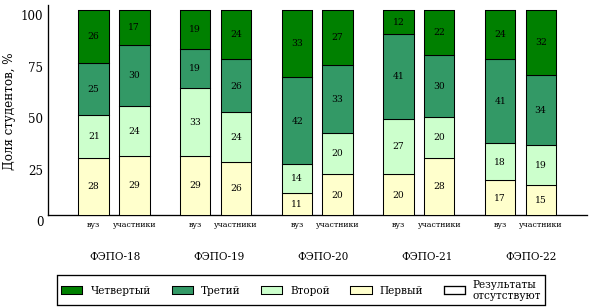 Рисунок 4.8 – Диаграмма распределения результатов обучения студентов вуза
и вузов-участников по уровням обученностиНаправление подготовки 06.03.01 (020400.62) «Биология»
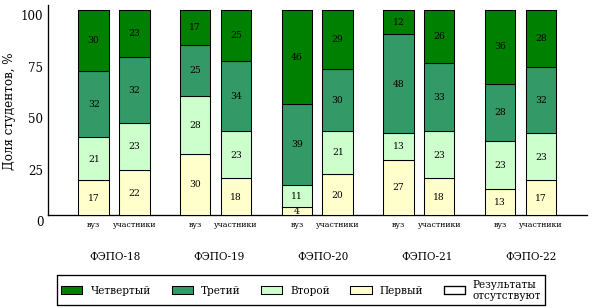 Рисунок 4.9 – Диаграмма распределения результатов обучения студентов вуза
и вузов-участников по уровням обученностиНаправление подготовки 06.05.01 (020501.65) «Биоинженерия и биоинформатика»
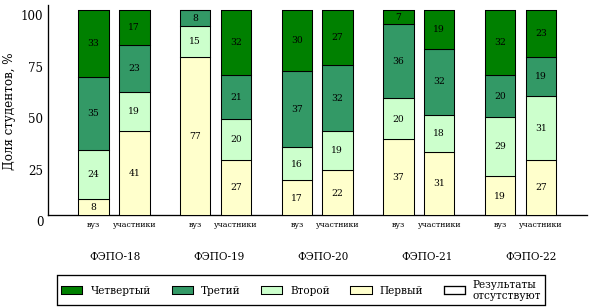 Рисунок 4.10 – Диаграмма распределения результатов обучения студентов вуза
и вузов-участников по уровням обученностиНаправление подготовки 09.03.01 (230100.62) «Информатика и вычислительная техника»
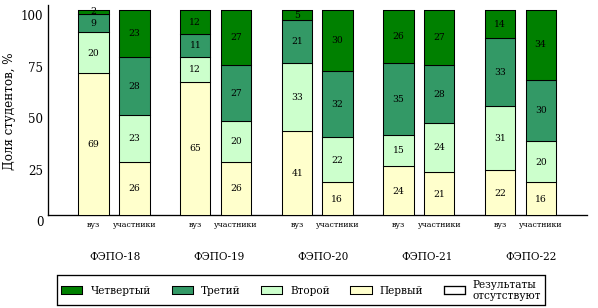 Рисунок 4.11 – Диаграмма распределения результатов обучения студентов вуза
и вузов-участников по уровням обученностиНаправление подготовки 09.03.02 (230400.62) «Информационные системы и технологии»
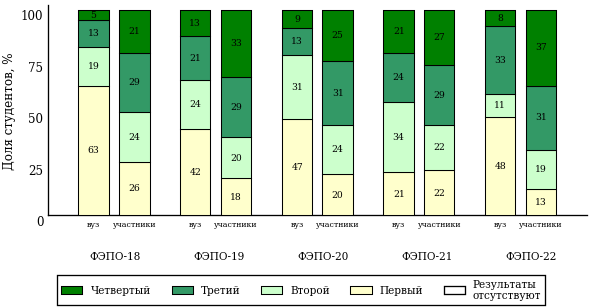 Рисунок 4.12 – Диаграмма распределения результатов обучения студентов вуза
и вузов-участников по уровням обученностиНаправление подготовки 09.03.03 (230700.62) «Прикладная информатика»
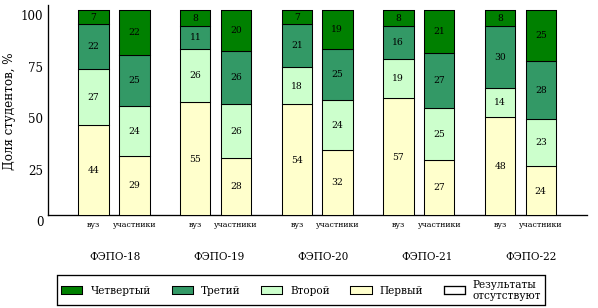 Рисунок 4.13 – Диаграмма распределения результатов обучения студентов вуза
и вузов-участников по уровням обученностиНаправление подготовки 09.03.04 (231000.62) «Программная инженерия»
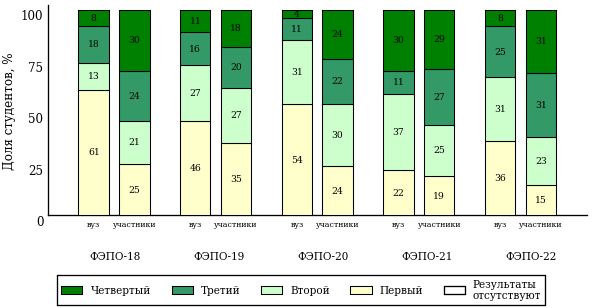 Рисунок 4.14 – Диаграмма распределения результатов обучения студентов вуза
и вузов-участников по уровням обученностиНаправление подготовки 10.03.01 (090900.62) «Информационная безопасность»
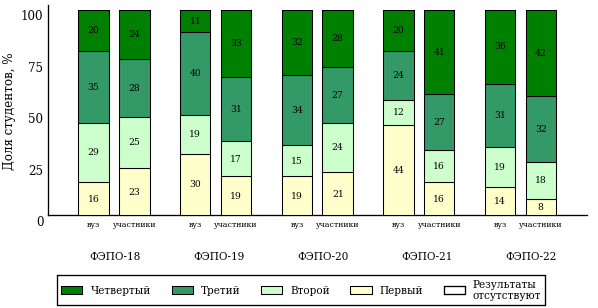 Рисунок 4.15 – Диаграмма распределения результатов обучения студентов вуза
и вузов-участников по уровням обученностиНаправление подготовки 10.05.03 (090303.65) «Информационная безопасность автоматизированных систем»
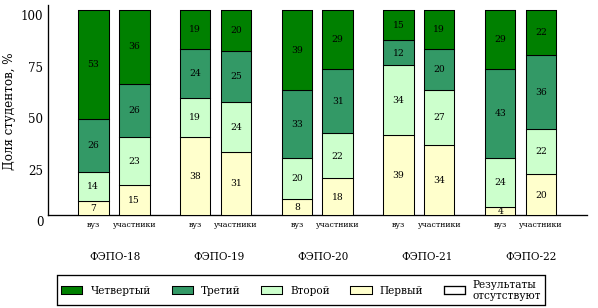 Рисунок 4.16 – Диаграмма распределения результатов обучения студентов вуза
и вузов-участников по уровням обученностиНаправление подготовки 11.03.01 (210400.62) «Радиотехника»
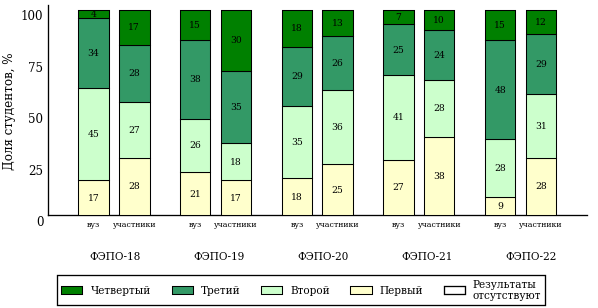 Рисунок 4.17 – Диаграмма распределения результатов обучения студентов вуза
и вузов-участников по уровням обученностиНаправление подготовки 11.03.02 (210700.62) «Инфокоммуникационные технологии и системы связи»
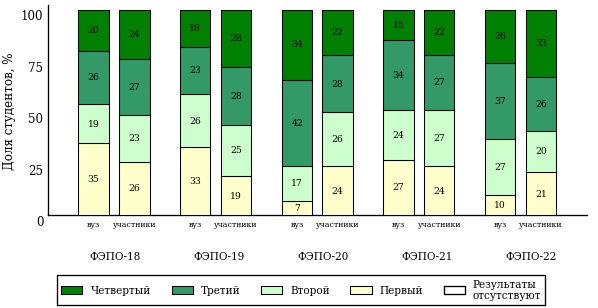 Рисунок 4.18 – Диаграмма распределения результатов обучения студентов вуза
и вузов-участников по уровням обученностиНаправление подготовки 12.03.05 (200500.62) «Лазерная техника и лазерные технологии»
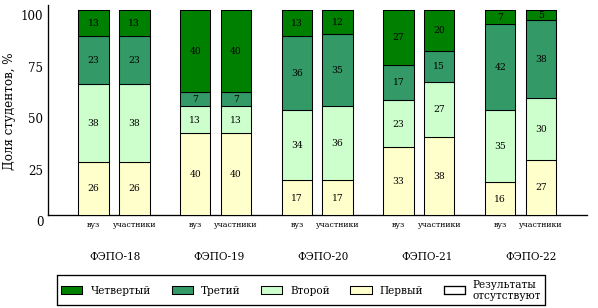 Рисунок 4.19 – Диаграмма распределения результатов обучения студентов вуза
и вузов-участников по уровням обученностиНаправление подготовки 27.03.05 (222000.62) «Инноватика»
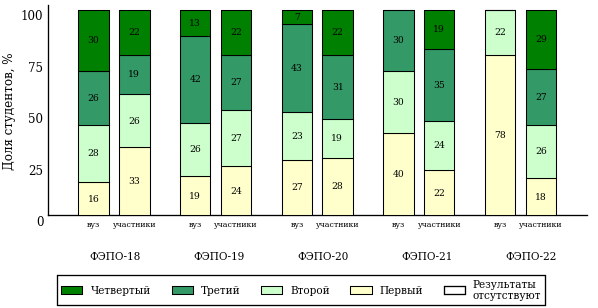 Рисунок 4.20 – Диаграмма распределения результатов обучения студентов вуза
и вузов-участников по уровням обученностиНаправление подготовки 28.03.02 (152200.62) «Наноинженерия»
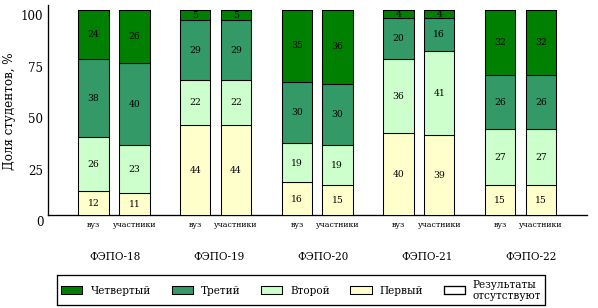 Рисунок 4.21 – Диаграмма распределения результатов обучения студентов вуза
и вузов-участников по уровням обученностиНаправление подготовки 37.03.01 (030300.62) «Психология»
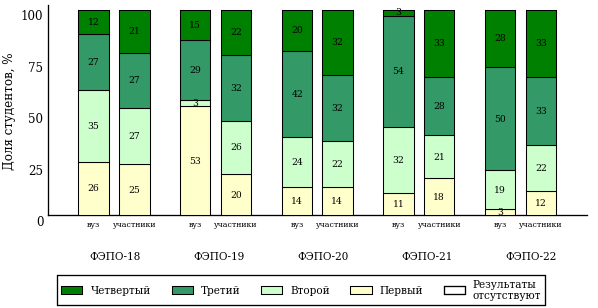 Рисунок 4.22 – Диаграмма распределения результатов обучения студентов вуза
и вузов-участников по уровням обученностиНаправление подготовки 38.03.01 (080100.62) «Экономика»
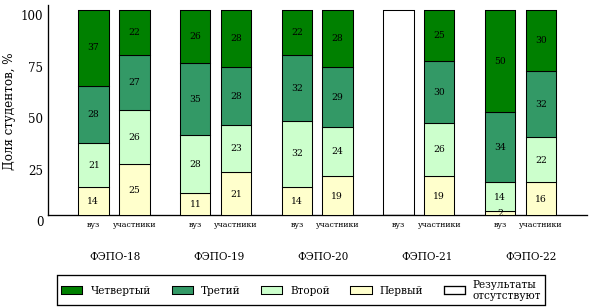 Рисунок 4.23 – Диаграмма распределения результатов обучения студентов вуза
и вузов-участников по уровням обученностиНаправление подготовки 38.03.02 (080200.62) «Менеджмент»
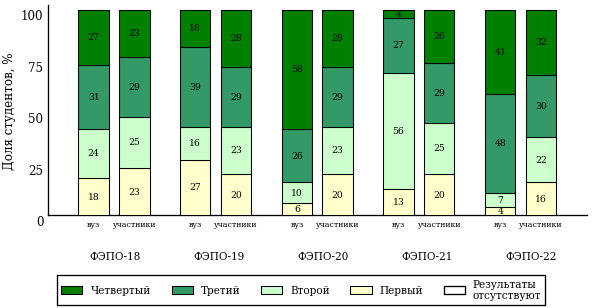 Рисунок 4.24 – Диаграмма распределения результатов обучения студентов вуза
и вузов-участников по уровням обученностиНаправление подготовки 38.03.03 (080400.62) «Управление персоналом»
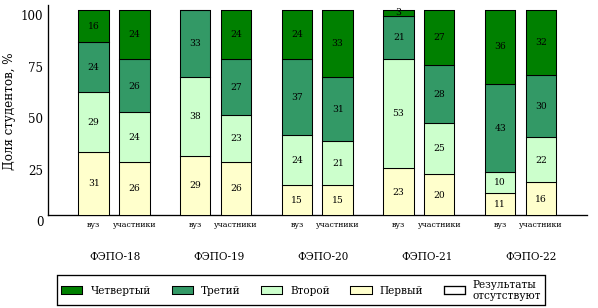 Рисунок 4.25 – Диаграмма распределения результатов обучения студентов вуза
и вузов-участников по уровням обученностиНаправление подготовки 38.03.04 (081100.62) «Государственное и муниципальное управление»
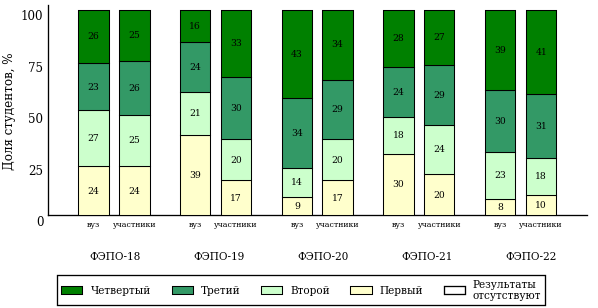 Рисунок 4.26 – Диаграмма распределения результатов обучения студентов вуза
и вузов-участников по уровням обученностиНаправление подготовки 38.03.05 (080500.62) «Бизнес-информатика»
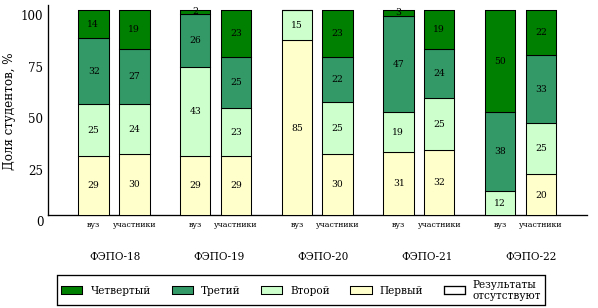 Рисунок 4.27 – Диаграмма распределения результатов обучения студентов вуза
и вузов-участников по уровням обученностиНаправление подготовки 38.03.06 (100700.62) «Торговое дело»
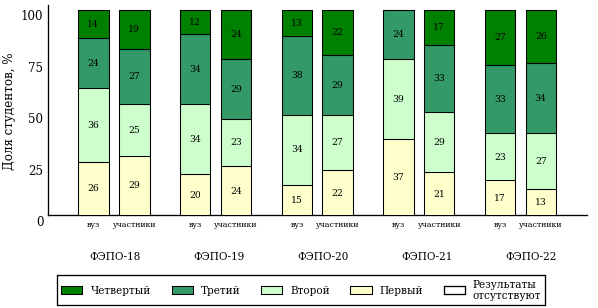 Рисунок 4.28 – Диаграмма распределения результатов обучения студентов вуза
и вузов-участников по уровням обученностиНаправление подготовки 38.05.01 (080101.65) «Экономическая безопасность»
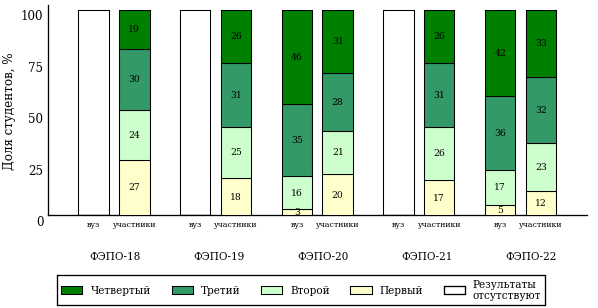 Рисунок 4.29 – Диаграмма распределения результатов обучения студентов вуза
и вузов-участников по уровням обученностиНаправление подготовки 39.03.01 (040100.62) «Социология»
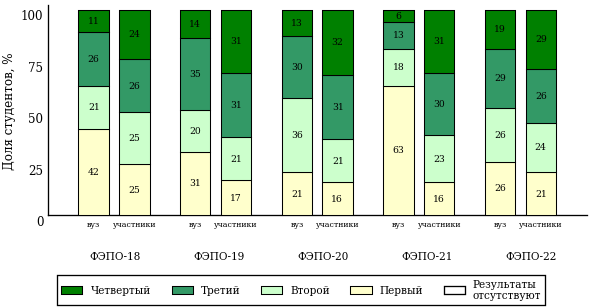 Рисунок 4.30 – Диаграмма распределения результатов обучения студентов вуза
и вузов-участников по уровням обученностиНаправление подготовки 39.03.02 (040400.62) «Социальная работа»
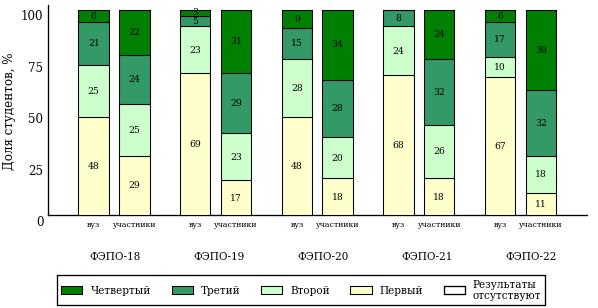 Рисунок 4.31 – Диаграмма распределения результатов обучения студентов вуза
и вузов-участников по уровням обученностиНаправление подготовки 39.03.03 (040700.62) «Организация работы с молодежью»
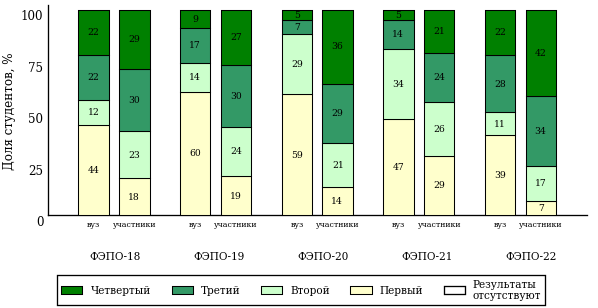 Рисунок 4.32 – Диаграмма распределения результатов обучения студентов вуза
и вузов-участников по уровням обученностиНаправление подготовки 40.03.01 (030900.62) «Юриспруденция»
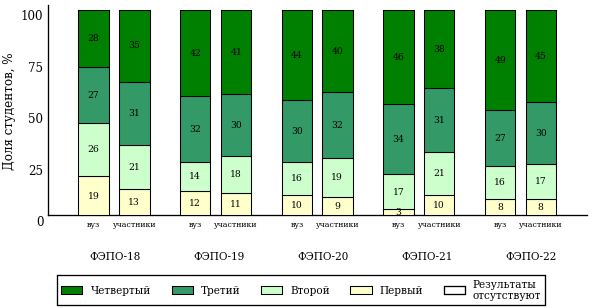 Рисунок 4.33 – Диаграмма распределения результатов обучения студентов вуза
и вузов-участников по уровням обученностиНаправление подготовки 40.05.03 (031003.65) «Судебная экспертиза»
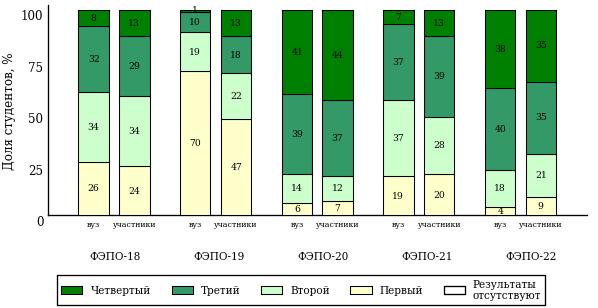 Рисунок 4.34 – Диаграмма распределения результатов обучения студентов вуза
и вузов-участников по уровням обученностиНаправление подготовки 41.03.01 (032000.62) «Зарубежное регионоведение»
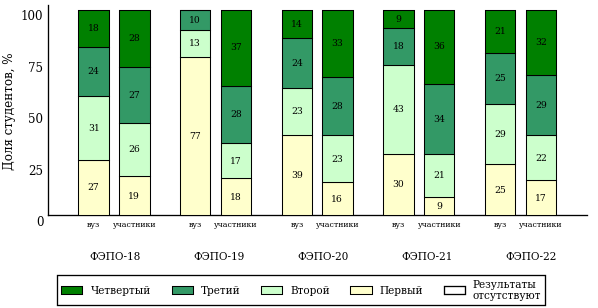 Рисунок 4.35 – Диаграмма распределения результатов обучения студентов вуза
и вузов-участников по уровням обученностиНаправление подготовки 41.03.04 (030200.62) «Политология»
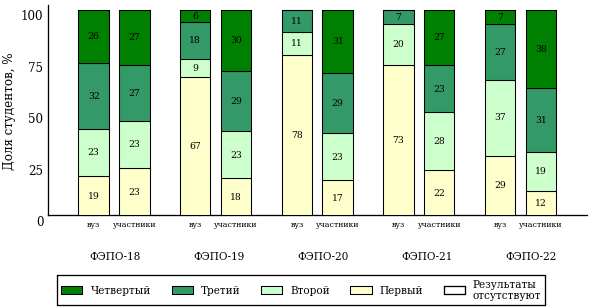 Рисунок 4.36 – Диаграмма распределения результатов обучения студентов вуза
и вузов-участников по уровням обученностиНаправление подготовки 41.03.05 (031900.62) «Международные отношения»
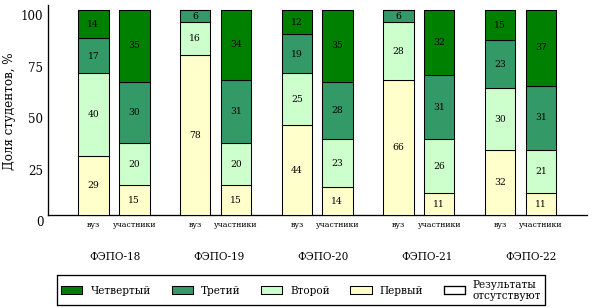 Рисунок 4.37 – Диаграмма распределения результатов обучения студентов вуза
и вузов-участников по уровням обученностиНаправление подготовки 42.03.01 (031600.62) «Реклама и связи с общественностью»
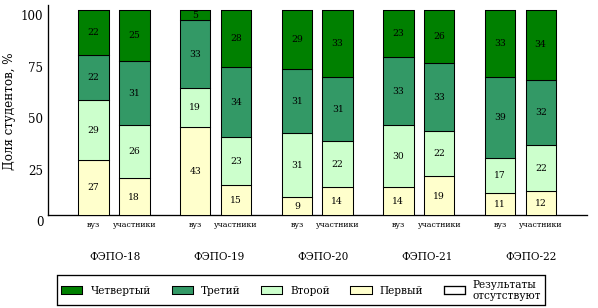 Рисунок 4.38 – Диаграмма распределения результатов обучения студентов вуза
и вузов-участников по уровням обученностиНаправление подготовки 42.03.02 (031300.62) «Журналистика»
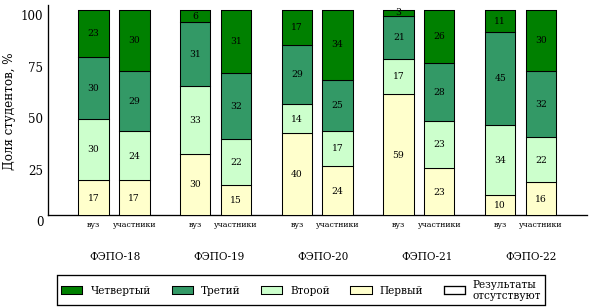 Рисунок 4.39 – Диаграмма распределения результатов обучения студентов вуза
и вузов-участников по уровням обученностиНаправление подготовки 42.03.03 (035000.62) «Издательское дело»
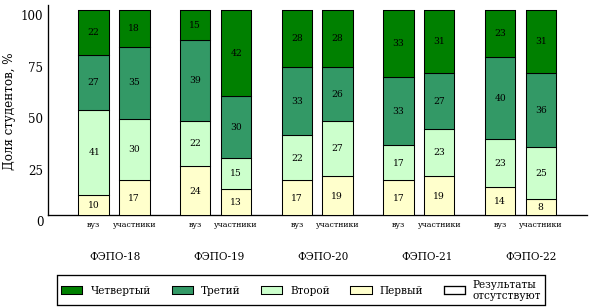 Рисунок 4.40 – Диаграмма распределения результатов обучения студентов вуза
и вузов-участников по уровням обученностиНаправление подготовки 43.03.02 (100400.62) «Туризм»
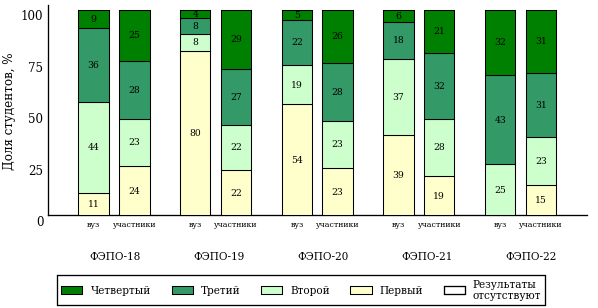 Рисунок 4.41 – Диаграмма распределения результатов обучения студентов вуза
и вузов-участников по уровням обученностиНаправление подготовки 45.03.01 (032700.62) «Филология»
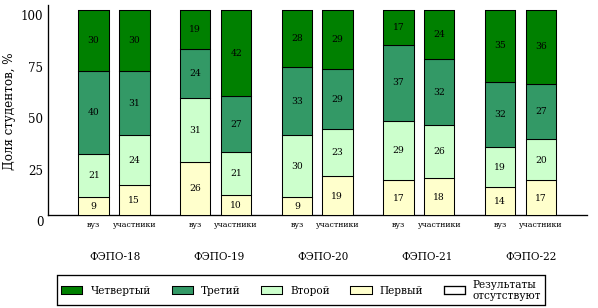 Рисунок 4.42 – Диаграмма распределения результатов обучения студентов вуза
и вузов-участников по уровням обученностиНаправление подготовки 45.03.02 (035700.62) «Лингвистика»
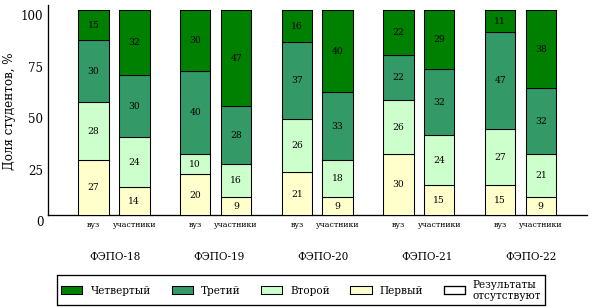 Рисунок 4.43 – Диаграмма распределения результатов обучения студентов вуза
и вузов-участников по уровням обученностиНаправление подготовки 45.03.03 (035800.62) «Фундаментальная и прикладная лингвистика»
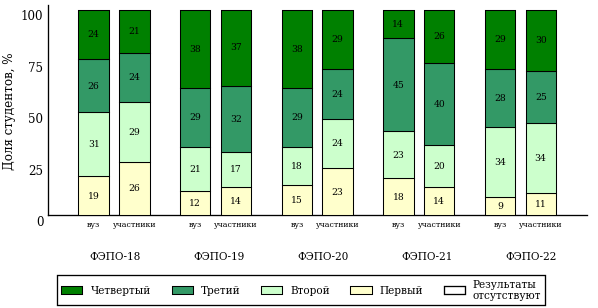 Рисунок 4.44 – Диаграмма распределения результатов обучения студентов вуза
и вузов-участников по уровням обученностиНаправление подготовки 46.03.01 (030600.62) «История»
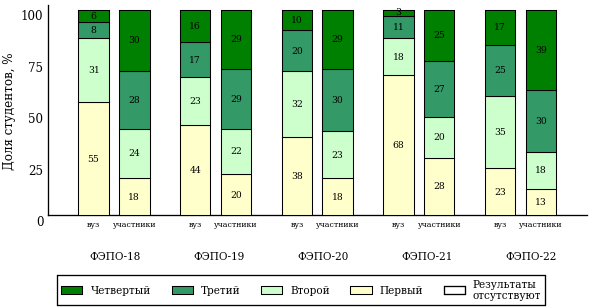 Рисунок 4.45 – Диаграмма распределения результатов обучения студентов вуза
и вузов-участников по уровням обученностиНаправление подготовки 46.03.02 (034700.62) «Документоведение и архивоведение»
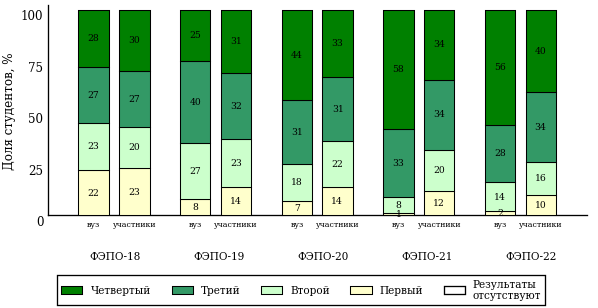 Рисунок 4.46 – Диаграмма распределения результатов обучения студентов вуза
и вузов-участников по уровням обученностиРезультаты тестирования студентов обработаны
в Научно-исследовательском институте 
мониторинга качества образования.По представленным аналитическим материалам 
ждем Ваших предложений и замечаний 
по адресу:424002, Республика Марий Эл, г. Йошкар-Ола, ул. Я. Эшпая, д. 155.Телефоны: +7 (8362) 64-16-88; +7 (8362) 42-24-68.E-mail: nii.mko@gmail.com.Web-ресурс:www.i-exam.ru.Период
проведенияЭтапКоличество
вузов-участниковКоличество
сеансов
тестированияоктябрь 2013 –февраль 2014ФЭПО-18315367868март –июль 2014ФЭПО-19368421998октябрь 2014 –февраль 2015ФЭПО-20342359328март –июль 2015ФЭПО-21272276397октябрь 2015 –февраль 2016ФЭПО-22240274971Период
проведенияЭтапКоличество
направлений подготовкиКоличество
сеансов
тестированияоктябрь 2013 –февраль 2014ФЭПО-18445668март –июль 2014ФЭПО-19443720октябрь 2014 –февраль 2015ФЭПО-20464776март –июль 2015ФЭПО-21432764октябрь 2015 –февраль 2016ФЭПО-22454070Шифр
направления подготовкиНаименование
направления подготовкиКоличество сеансов
тестированияКоличество сеансов
тестированияКоличество сеансов
тестированияКоличество сеансов
тестированияКоличество сеансов
тестированияШифр
направления подготовкиНаименование
направления подготовкиФЭПО-18ФЭПО-19ФЭПО-20ФЭПО-21ФЭПО-2201.03.01 (010100.62)Математика643024--01.03.02 (010400.62)Прикладная математика и информатика192150178414702.03.01 (010200.62)Математика и компьютерные науки4578124397702.03.03 (010500.62)Математическое обеспечение и администрирование информационных систем188220190693703.03.02 (011200.62)Физика665453635405.03.02 (021000.62)География13566874214305.03.03 (021300.62)Картография и геоинформатика--311410105.03.06 (022000.62)Экология и природопользование204781864430106.03.01 (020400.62)Биология14999806215606.05.01 (020501.65)Биоинженерия и биоинформатика63131138610209.03.01 (230100.62)Информатика и вычислительная техника129162129544509.03.02 (230400.62)Информационные системы и технологии161126194382709.03.03 (230700.62)Прикладная информатика153149171586409.03.04 (231000.62)Программная инженерия122128134273610.03.01 (090900.62)Информационная безопасность154671707014310.05.03 (090303.65)Информационная безопасность автоматизированных систем12511614510614311.03.01 (210400.62)Радиотехника534279444611.03.02 (210700.62)Инфокоммуникационные технологии и системы связи151949613111212.03.05 (200500.62)Лазерная техника и лазерные технологии614059755727.03.05 (222000.62)Инноватика53573010928.03.02 (152200.62)Наноинженерия80112691066637.03.01 (030300.62)Психология12134119289838.03.01 (080100.62)Экономика29695261-18638.03.02 (080200.62)Менеджмент18511491644638.03.03 (080400.62)Управление персоналом1314263576738.03.04 (081100.62)Государственное и муниципальное управление2329914312513938.03.05 (080500.62)Бизнес-информатика2959033362438.03.06 (100700.62)Торговое дело1124447417038.05.01 (080101.65)Экономическая безопасность--37-13739.03.01 (040100.62)Социология535566603439.03.02 (040400.62)Социальная работа851351401303039.03.03 (040700.62)Организация работы с молодежью275858593640.03.01 (030900.62)Юриспруденция38938043839442940.05.03 (031003.65)Судебная экспертиза1871561485425341.03.01 (032000.62)Зарубежное регионоведение744871565941.03.04 (030200.62)Политология535518444941.03.05 (031900.62)Международные отношения483288478842.03.01 (031600.62)Реклама и связи с общественностью1042151437542.03.02 (031300.62)Журналистика1656448299142.03.03 (035000.62)Издательское дело41411863043.03.02 (100400.62)Туризм362585873745.03.01 (032700.62)Филология1079182656845.03.02 (035700.62)Лингвистика2111068279245.03.03 (035800.62)Фундаментальная и прикладная лингвистика1995277226546.03.01 (030600.62)История7143112716546.03.02 (034700.62)Документоведение и архивоведение9855724036Объект
оценкиПоказатель оценки
результатов обучения студентаУровень обученности
(уровень результатов обучения)СтудентМенее 70% баллов за задания каждого из блоков 1, 2 и 3ПервыйСтудентНе менее 70% баллов задания блока 1и меньше 70% баллов за задания каждого из блоков 2 и 3илиНе менее 70% баллов задания блока 2и меньше 70% баллов за задания каждого из блоков 1 и 3илиНе менее 70% баллов задания блока 3и меньше 70% баллов за задания каждого из блоков 1 и 2ВторойСтудентНе менее 70% баллов за задания каждого из блоков 1 и 2и меньше 70% баллов за задания блока 3илиНе менее 70% баллов за задания каждого из блоков 1 и 3и меньше 70% баллов за задания блока 2илиНе менее 70% баллов за задания каждого из блоков 2 и 3и меньше 70% баллов за задания блока 1ТретийСтудентНе менее 70% баллов за задания каждого из блоков 1, 2 и 3ЧетвертыйОбъект
оценкиПоказатель оценки
результатов обученияКритерий оценки
результатов обученияСтудентДостигнутый уровень
результатов обученияУровень обученности
не ниже второгоВыборка
студентов
направления подготовкиПроцент студентов
на уровне обученности
не ниже второго60% студентов на уровне обученности
не ниже второговузвузы-участникивузвузы-участникивузвузы-участникивузвузы-участникивузвузы-участникивузвузы-участникивузвузы-участникивузвузы-участникивузвузы-участникивузвузы-участникивузвузы-участникивузвузы-участникивузвузы-участникивузвузы-участникивузвузы-участникивузвузы-участникивузвузы-участникивузвузы-участникивузвузы-участникивузвузы-участникивузвузы-участникивузвузы-участникивузвузы-участникивузвузы-участникивузвузы-участникивузвузы-участникивузвузы-участникивузвузы-участникивузвузы-участникивузвузы-участникивузвузы-участникивузвузы-участникивузвузы-участникивузвузы-участникивузвузы-участникивузвузы-участникивузвузы-участникивузвузы-участникивузвузы-участникивузвузы-участникивузвузы-участникивузвузы-участникивузвузы-участникивузвузы-участникивузвузы-участникивузвузы-участникиЦиклДисциплинаКоличествостудентовДоля студентовна уровне обученности
не ниже второгоВыполнение критерия оценки результатов обучения01.03.02 (010400.62) Прикладная математика и информатика01.03.02 (010400.62) Прикладная математика и информатика01.03.02 (010400.62) Прикладная математика и информатика01.03.02 (010400.62) Прикладная математика и информатика01.03.02 (010400.62) Прикладная математика и информатикаГСЭИностранный язык6100%*ГСЭРусский язык и культура речи1560%+ГСЭФилософия14100%+ПДТеория вероятностей и математическая статистика128%-02.03.01 (010200.62) Математика и компьютерные науки02.03.01 (010200.62) Математика и компьютерные науки02.03.01 (010200.62) Математика и компьютерные науки02.03.01 (010200.62) Математика и компьютерные науки02.03.01 (010200.62) Математика и компьютерные наукиГСЭИностранный язык1979%+ГСЭРусский язык и культура речи2075%+ГСЭФилософия14100%+ГСЭЭкономическая теория1560%+ПДБезопасность жизнедеятельности977%*02.03.03 (010500.62) Математическое обеспечение и администрирование информационных систем02.03.03 (010500.62) Математическое обеспечение и администрирование информационных систем02.03.03 (010500.62) Математическое обеспечение и администрирование информационных систем02.03.03 (010500.62) Математическое обеспечение и администрирование информационных систем02.03.03 (010500.62) Математическое обеспечение и администрирование информационных системГСЭИностранный язык1354%-ГСЭЭкономическая теория2475%+03.03.02 (011200.62) Физика03.03.02 (011200.62) Физика03.03.02 (011200.62) Физика03.03.02 (011200.62) Физика03.03.02 (011200.62) ФизикаГСЭИстория22100%+ГСЭРусский язык и культура речи2374%+ГСЭФилософия988%*05.03.02 (021000.62) География05.03.02 (021000.62) География05.03.02 (021000.62) География05.03.02 (021000.62) География05.03.02 (021000.62) ГеографияГСЭИностранный язык14100%+ГСЭИстория18100%+ГСЭРусский язык и культура речи1990%+ГСЭСоциология2095%+ГСЭФилософия16100%+МЕНБиология38100%+МЕНХимия1839%-05.03.03 (021300.62) Картография и геоинформатика05.03.03 (021300.62) Картография и геоинформатика05.03.03 (021300.62) Картография и геоинформатика05.03.03 (021300.62) Картография и геоинформатика05.03.03 (021300.62) Картография и геоинформатикаГСЭИностранный язык1392%+ГСЭИстория1580%+ГСЭФилософия15100%+МЕНБиология1593%+МЕНИнформатика13100%+МЕНМатематика1573%+МЕНХимия1560%+05.03.06 (022000.62) Экология и природопользование05.03.06 (022000.62) Экология и природопользование05.03.06 (022000.62) Экология и природопользование05.03.06 (022000.62) Экология и природопользование05.03.06 (022000.62) Экология и природопользованиеГСЭИностранный язык3297%+ГСЭИстория России43100%+ГСЭРусский язык и культура речи4188%+ГСЭСоциология24100%+ГСЭФилософия5697%+МЕНБиология1995%+МЕНХимия425%-МЕНЭкология4496%+06.03.01 (020400.62) Биология06.03.01 (020400.62) Биология06.03.01 (020400.62) Биология06.03.01 (020400.62) Биология06.03.01 (020400.62) БиологияГСЭИстория4589%+ГСЭРусский язык и культура речи2095%+ГСЭФилософия23100%+ГСЭЭкономика2462%+МЕНОбщая биология20100%+ПДБезопасность жизнедеятельности2479%+06.05.01 (020501.65) Биоинженерия и биоинформатика06.05.01 (020501.65) Биоинженерия и биоинформатика06.05.01 (020501.65) Биоинженерия и биоинформатика06.05.01 (020501.65) Биоинженерия и биоинформатика06.05.01 (020501.65) Биоинженерия и биоинформатикаГСЭИстория25100%+ГСЭРусский язык и культура речи2688%+ГСЭФилософия1888%+ГСЭЭкономика1429%-МЕНИнформатика1979%+09.03.01 (230100.62) Информатика и вычислительная техника09.03.01 (230100.62) Информатика и вычислительная техника09.03.01 (230100.62) Информатика и вычислительная техника09.03.01 (230100.62) Информатика и вычислительная техника09.03.01 (230100.62) Информатика и вычислительная техникаГСЭРусский язык и культура речи2287%+ГСЭЭкономика2370%+09.03.02 (230400.62) Информационные системы и технологии09.03.02 (230400.62) Информационные системы и технологии09.03.02 (230400.62) Информационные системы и технологии09.03.02 (230400.62) Информационные системы и технологии09.03.02 (230400.62) Информационные системы и технологииГСЭИностранный язык1338%-МЕНЭкология1464%+09.03.03 (230700.62) Прикладная информатика09.03.03 (230700.62) Прикладная информатика09.03.03 (230700.62) Прикладная информатика09.03.03 (230700.62) Прикладная информатика09.03.03 (230700.62) Прикладная информатикаГСЭИностранный язык1650%-ГСЭРусский язык и культура речи1889%+ГСЭЭкономическая теория2143%-МЕНТеория вероятностей и математическая статистика90%*09.03.04 (231000.62) Программная инженерия09.03.04 (231000.62) Программная инженерия09.03.04 (231000.62) Программная инженерия09.03.04 (231000.62) Программная инженерия09.03.04 (231000.62) Программная инженерияГСЭИностранный язык1844%-ГСЭРусский язык и культура речи1883%+10.03.01 (090900.62) Информационная безопасность10.03.01 (090900.62) Информационная безопасность10.03.01 (090900.62) Информационная безопасность10.03.01 (090900.62) Информационная безопасность10.03.01 (090900.62) Информационная безопасностьГСЭИностранный язык2391%+ГСЭИстория2496%+ГСЭРусский язык и культура речи24100%+ГСЭФилософия24100%+МЕНИнформатика2496%+МЕНМатематика (математический анализ, алгебра, геометрия)2437%-10.05.03 (090303.65) Информационная безопасность автоматизированных систем10.05.03 (090303.65) Информационная безопасность автоматизированных систем10.05.03 (090303.65) Информационная безопасность автоматизированных систем10.05.03 (090303.65) Информационная безопасность автоматизированных систем10.05.03 (090303.65) Информационная безопасность автоматизированных системГСЭИностранный язык2584%+ГСЭИстория Отечества23100%+ГСЭРусский язык и культура речи23100%+ГСЭФилософия25100%+МЕНИнформатика2396%+ПДБезопасность жизнедеятельности2496%+11.03.01 (210400.62) Радиотехника11.03.01 (210400.62) Радиотехника11.03.01 (210400.62) Радиотехника11.03.01 (210400.62) Радиотехника11.03.01 (210400.62) РадиотехникаГСЭРусский язык и культура речи1989%+ГСЭФилософия1283%+ПДБезопасность жизнедеятельности15100%+11.03.02 (210700.62) Инфокоммуникационные технологии и системы связи11.03.02 (210700.62) Инфокоммуникационные технологии и системы связи11.03.02 (210700.62) Инфокоммуникационные технологии и системы связи11.03.02 (210700.62) Инфокоммуникационные технологии и системы связи11.03.02 (210700.62) Инфокоммуникационные технологии и системы связиГСЭИстория2396%+ГСЭРусский язык и культура речи2395%+ГСЭФилософия21100%+ГСЭЭкономика2268%+МЕНИнформатика2386%+12.03.05 (200500.62) Лазерная техника и лазерные технологии12.03.05 (200500.62) Лазерная техника и лазерные технологии12.03.05 (200500.62) Лазерная техника и лазерные технологии12.03.05 (200500.62) Лазерная техника и лазерные технологии12.03.05 (200500.62) Лазерная техника и лазерные технологииГСЭРусский язык и культура речи1776%+ГСЭФилософия1990%+МЕНМатематика2186%+27.03.05 (222000.62) Инноватика27.03.05 (222000.62) Инноватика27.03.05 (222000.62) Инноватика27.03.05 (222000.62) Инноватика27.03.05 (222000.62) ИнноватикаПДЭлектротехника и электроника922%*28.03.02 (152200.62) Наноинженерия28.03.02 (152200.62) Наноинженерия28.03.02 (152200.62) Наноинженерия28.03.02 (152200.62) Наноинженерия28.03.02 (152200.62) НаноинженерияГСЭИстория2497%+ГСЭРусский язык и культура речи2484%+ГСЭФилософия1872%+37.03.01 (030300.62) Психология37.03.01 (030300.62) Психология37.03.01 (030300.62) Психология37.03.01 (030300.62) Психология37.03.01 (030300.62) ПсихологияГСЭИностранный язык24100%+ГСЭИстория1393%+ГСЭФилософия23100%+ПДБезопасность жизнедеятельности1384%+ПДОбщая психология25100%+38.03.01 (080100.62) Экономика38.03.01 (080100.62) Экономика38.03.01 (080100.62) Экономика38.03.01 (080100.62) Экономика38.03.01 (080100.62) ЭкономикаГСЭИстория63100%+ПДМакроэкономика23100%+ПДМенеджмент7796%+ПДМикроэкономика2395%+38.03.02 (080200.62) Менеджмент38.03.02 (080200.62) Менеджмент38.03.02 (080200.62) Менеджмент38.03.02 (080200.62) Менеджмент38.03.02 (080200.62) МенеджментГСЭИностранный язык21100%+ГСЭИстория12100%+ГСЭРусский язык и культура речи1384%+38.03.03 (080400.62) Управление персоналом38.03.03 (080400.62) Управление персоналом38.03.03 (080400.62) Управление персоналом38.03.03 (080400.62) Управление персоналом38.03.03 (080400.62) Управление персоналомГСЭИностранный язык2993%+ГСЭИстория19100%+ГСЭКультура речи и деловое общение1974%+38.03.04 (081100.62) Государственное и муниципальное управление38.03.04 (081100.62) Государственное и муниципальное управление38.03.04 (081100.62) Государственное и муниципальное управление38.03.04 (081100.62) Государственное и муниципальное управление38.03.04 (081100.62) Государственное и муниципальное управлениеГСЭИностранный язык4192%+ГСЭИстория2696%+ГСЭРусский язык и культура речи2673%+ПДАдминистративное право46100%+38.03.05 (080500.62) Бизнес-информатика38.03.05 (080500.62) Бизнес-информатика38.03.05 (080500.62) Бизнес-информатика38.03.05 (080500.62) Бизнес-информатика38.03.05 (080500.62) Бизнес-информатикаГСЭИстория России24100%+38.03.06 (100700.62) Торговое дело38.03.06 (100700.62) Торговое дело38.03.06 (100700.62) Торговое дело38.03.06 (100700.62) Торговое дело38.03.06 (100700.62) Торговое делоГСЭИностранный язык14100%+ГСЭИстория21100%+ГСЭРусский язык2374%+ПДМетрология, стандартизация и сертификация1250%-38.05.01 (080101.65) Экономическая безопасность38.05.01 (080101.65) Экономическая безопасность38.05.01 (080101.65) Экономическая безопасность38.05.01 (080101.65) Экономическая безопасность38.05.01 (080101.65) Экономическая безопасностьГСЭИстория7497%+МЕНИнформатика2497%+ПДАдминистративное право2085%+ПДЭкономика организации (предприятия)1990%+39.03.01 (040100.62) Социология39.03.01 (040100.62) Социология39.03.01 (040100.62) Социология39.03.01 (040100.62) Социология39.03.01 (040100.62) СоциологияГСЭИстория1291%+ГСЭРусский язык и культура речи1291%+МЕНВысшая математика1030%-39.03.02 (040400.62) Социальная работа39.03.02 (040400.62) Социальная работа39.03.02 (040400.62) Социальная работа39.03.02 (040400.62) Социальная работа39.03.02 (040400.62) Социальная работаГСЭИстория10100%+ГСЭРусский язык и культура речи100%-ПДКультурология100%-39.03.03 (040700.62) Организация работы с молодежью39.03.03 (040700.62) Организация работы с молодежью39.03.03 (040700.62) Организация работы с молодежью39.03.03 (040700.62) Организация работы с молодежью39.03.03 (040700.62) Организация работы с молодежьюГСЭИстория1292%+ГСЭРусский язык и культура речи1275%+МЕНИнформатика1217%-40.03.01 (030900.62) Юриспруденция40.03.01 (030900.62) Юриспруденция40.03.01 (030900.62) Юриспруденция40.03.01 (030900.62) Юриспруденция40.03.01 (030900.62) ЮриспруденцияГСЭБезопасность жизнедеятельности4569%+ГСЭРусский язык и культура речи5277%+ГСЭЭкономика45100%+МЕНКонцепции современного естествознания5283%+ПДАдминистративное право50100%+ПДКонституционное право50100%+ПДУголовное право135100%+40.05.03 (031003.65) Судебная экспертиза40.05.03 (031003.65) Судебная экспертиза40.05.03 (031003.65) Судебная экспертиза40.05.03 (031003.65) Судебная экспертиза40.05.03 (031003.65) Судебная экспертизаГСЭИстория6297%+ГСЭРусский язык и культура речи5698%+ГСЭФилософия42100%+МЕНМатематика и информатика4491%+ПДКриминалистика4992%+41.03.01 (032000.62) Зарубежное регионоведение41.03.01 (032000.62) Зарубежное регионоведение41.03.01 (032000.62) Зарубежное регионоведение41.03.01 (032000.62) Зарубежное регионоведение41.03.01 (032000.62) Зарубежное регионоведениеГСЭИностранный язык2152%-ГСЭИстория России1990%+ГСЭРусский язык и культура речи1984%+41.03.04 (030200.62) Политология41.03.04 (030200.62) Политология41.03.04 (030200.62) Политология41.03.04 (030200.62) Политология41.03.04 (030200.62) ПолитологияГСЭИстория1662%+ГСЭРусский язык и культура речи1861%+ГСЭСоциология1594%+41.03.05 (031900.62) Международные отношения41.03.05 (031900.62) Международные отношения41.03.05 (031900.62) Международные отношения41.03.05 (031900.62) Международные отношения41.03.05 (031900.62) Международные отношенияГСЭИностранный язык2843%-ГСЭИстория России (Отечественная история)3090%+ГСЭРусский язык и культура речи3070%+42.03.01 (031600.62) Реклама и связи с общественностью42.03.01 (031600.62) Реклама и связи с общественностью42.03.01 (031600.62) Реклама и связи с общественностью42.03.01 (031600.62) Реклама и связи с общественностью42.03.01 (031600.62) Реклама и связи с общественностьюГСЭИностранный язык19100%+ГСЭОтечественная история2897%+ГСЭРусский язык и культура речи2875%+42.03.02 (031300.62) Журналистика42.03.02 (031300.62) Журналистика42.03.02 (031300.62) Журналистика42.03.02 (031300.62) Журналистика42.03.02 (031300.62) ЖурналистикаГСЭИстория3194%+ГСЭРусский язык и культура речи3184%+ПДБезопасность жизнедеятельности2992%+42.03.03 (035000.62) Издательское дело42.03.03 (035000.62) Издательское дело42.03.03 (035000.62) Издательское дело42.03.03 (035000.62) Издательское дело42.03.03 (035000.62) Издательское делоГСЭИстория10100%+ГСЭРусский язык и культура речи1070%+ПДБезопасность жизнедеятельности1090%+43.03.02 (100400.62) Туризм43.03.02 (100400.62) Туризм43.03.02 (100400.62) Туризм43.03.02 (100400.62) Туризм43.03.02 (100400.62) ТуризмГСЭИстория России13100%+ГСЭРусский язык и культура речи12100%+ГСЭФилософия12100%+45.03.01 (032700.62) Филология45.03.01 (032700.62) Филология45.03.01 (032700.62) Филология45.03.01 (032700.62) Филология45.03.01 (032700.62) ФилологияГСЭИностранный язык1984%+ГСЭИстория1990%+ГСЭРусский язык и культура речи3086%+45.03.02 (035700.62) Лингвистика45.03.02 (035700.62) Лингвистика45.03.02 (035700.62) Лингвистика45.03.02 (035700.62) Лингвистика45.03.02 (035700.62) ЛингвистикаГСЭИстория3288%+ГСЭРусский язык и культура речи3778%+ПДБезопасность жизнедеятельности2392%+45.03.03 (035800.62) Фундаментальная и прикладная лингвистика45.03.03 (035800.62) Фундаментальная и прикладная лингвистика45.03.03 (035800.62) Фундаментальная и прикладная лингвистика45.03.03 (035800.62) Фундаментальная и прикладная лингвистика45.03.03 (035800.62) Фундаментальная и прикладная лингвистикаГСЭИностранный язык2291%+ГСЭИстория17100%+ГСЭРусский язык и культура речи2685%+46.03.01 (030600.62) История46.03.01 (030600.62) История46.03.01 (030600.62) История46.03.01 (030600.62) История46.03.01 (030600.62) ИсторияГСЭИстория2488%+ГСЭРусский язык и культура речи1844%-ГСЭЭкономика2391%+46.03.02 (034700.62) Документоведение и архивоведение46.03.02 (034700.62) Документоведение и архивоведение46.03.02 (034700.62) Документоведение и архивоведение46.03.02 (034700.62) Документоведение и архивоведение46.03.02 (034700.62) Документоведение и архивоведениеГСЭИстория13100%+ГСЭРусский язык и культура речи1392%+ПДТрудовое право10100%+Период
проведенияЭтапДоля студентов вуза
на уровне обученности
не ниже второгоДоля студентов
вузов-участников
на уровне обученности
не ниже второгооктябрь 2013 – февраль 2014ФЭПО-1872%74%март – июль 2014ФЭПО-1961%79%октябрь 2014 – февраль 2015ФЭПО-2074%79%март – июль 2015ФЭПО-2169%80%октябрь 2015 – февраль 2016ФЭПО-2286%82%